Документ предоставлен КонсультантПлюс
МИНИСТЕРСТВО ПРОСВЕЩЕНИЯ РОССИЙСКОЙ ФЕДЕРАЦИИПРИКАЗот 28 декабря 2018 г. N 345О ФЕДЕРАЛЬНОМ ПЕРЕЧНЕУЧЕБНИКОВ, РЕКОМЕНДУЕМЫХ К ИСПОЛЬЗОВАНИЮ ПРИ РЕАЛИЗАЦИИИМЕЮЩИХ ГОСУДАРСТВЕННУЮ АККРЕДИТАЦИЮ ОБРАЗОВАТЕЛЬНЫХПРОГРАММ НАЧАЛЬНОГО ОБЩЕГО, ОСНОВНОГО ОБЩЕГО,СРЕДНЕГО ОБЩЕГО ОБРАЗОВАНИЯВ соответствии с пунктом 25 Порядка формирования федерального перечня учебников, рекомендуемых к использованию при реализации имеющих государственную аккредитацию образовательных программ начального общего, основного общего, среднего общего образования, утвержденного приказом Министерства образования и науки Российской Федерации от 18 июля 2016 г. N 870 (зарегистрирован Министерством юстиции Российской Федерации 4 августа 2016 г., регистрационный N 43111), с изменениями, внесенными приказом Министерства образования и науки Российской Федерации от 29 мая 2017 г. N 471 (зарегистрирован Министерством юстиции Российской Федерации 10 июля 2017 г., регистрационный N 47351), на основании протокола заседания Научно-методического совета по учебникам от 10 декабря 2018 г. N ОВ-10/04пр приказываю:1. Включить в федеральный перечень учебников, рекомендуемых к использованию при реализации имеющих государственную аккредитацию образовательных программ начального общего, основного общего, среднего общего образования, учебники согласно приложению к настоящему приказу.2. Рекомендовать органам исполнительной власти субъектов Российской Федерации, осуществляющим государственное управление в сфере образования, довести указанный в пункте 1 настоящего приказа федеральный перечень до сведения организаций, осуществляющих образовательную деятельность по имеющим государственную аккредитацию образовательным программам начального общего, основного общего, среднего общего образования.3. Признать не подлежащими применению следующие приказы Министерства образования и науки Российской Федерации:от 31 марта 2014 г. N 253 "Об утверждении федерального перечня учебников, рекомендуемых к использованию при реализации имеющих государственную аккредитацию образовательных программ начального общего, основного общего, среднего общего образования";от 8 июня 2015 г. N 576 "О внесении изменений в федеральный перечень учебников, рекомендуемых к использованию при реализации имеющих государственную аккредитацию образовательных программ начального общего, основного общего, среднего общего образования, утвержденный приказом Министерства образования и науки Российской Федерации от 31 марта 2014 г. N 253";от 28 декабря 2015 г. N 1529 "О внесении изменений в федеральный перечень учебников, рекомендуемых к использованию при реализации имеющих государственную аккредитацию образовательных программ начального общего, основного общего, среднего общего образования, утвержденный приказом Министерства образования и науки Российской Федерации от 31 марта 2014 г. N 253";от 26 января 2016 г. N 38 "О внесении изменений в федеральный перечень учебников, рекомендуемых к использованию при реализации имеющих государственную аккредитацию образовательных программ начального общего, основного общего, среднего общего образования, утвержденный приказом Министерства образования и науки Российской Федерации от 31 марта 2014 г. N 253";от 21 апреля 2016 г. N 459 "О внесении изменений в федеральный перечень учебников, рекомендуемых к использованию при реализации имеющих государственную аккредитацию образовательных программ начального общего, основного общего, среднего общего образования, утвержденный приказом Министерства образования и науки Российской Федерации от 31 марта 2014 г. N 253";от 29 декабря 2016 г. N 1677 "О внесении изменений в федеральный перечень учебников, рекомендуемых к использованию при реализации имеющих государственную аккредитацию образовательных программ начального общего, основного общего, среднего общего образования, утвержденный приказом Министерства образования и науки Российской Федерации от 31 марта 2014 г. N 253";от 8 июня 2017 г. N 535 "О внесении изменений в федеральный перечень учебников, рекомендуемых к использованию при реализации имеющих государственную аккредитацию образовательных программ начального общего, основного общего, среднего общего образования, утвержденный приказом Министерства образования и науки Российской Федерации от 31 марта 2014 г. N 253";от 20 июня 2017 г. N 581 "О внесении изменений в федеральный перечень учебников, рекомендуемых к использованию при реализации имеющих государственную аккредитацию образовательных программ начального общего, основного общего, среднего общего образования, утвержденный приказом Министерства образования и науки Российской Федерации от 31 марта 2014 г. N 253";от 5 июля 2017 г. N 629 "О внесении изменений в федеральный перечень учебников, рекомендуемых к использованию при реализации имеющих государственную аккредитацию образовательных программ начального общего, основного общего, среднего общего образования, утвержденный приказом Министерства образования и науки Российской Федерации от 31 марта 2014 г. N 253".4. Организации, осуществляющие образовательную деятельность по основным общеобразовательным программам, вправе в течение трех лет использовать в образовательной деятельности приобретенные до вступления в силу настоящего приказа учебники из федерального перечня учебников, утвержденного приказом Министерства образования и науки Российской Федерации от 31 марта 2014 г. N 253 "Об утверждении федерального перечня учебников, рекомендуемых к использованию при реализации имеющих государственную аккредитацию образовательных программ начального общего, основного общего, среднего общего образования", с изменениями, внесенными приказами Министерства образования и науки Российской Федерации от 8 июня 2015 г. N 576, от 28 декабря 2015 г. N 1529, от 26 января 2016 г. N 38, от 21 апреля 2016 г. N 459, от 29 декабря 2016 г. N 1677, от 8 июня 2017 г. N 535, от 20 июня 2017 г. N 581, от 5 июля 2017 г. N 629.5. Контроль за исполнением настоящего приказа оставляю за собой.МинистрО.Ю.ВАСИЛЬЕВАПриложениек приказу Министерства просвещенияРоссийской Федерацииот 28 декабря 2018 г. N 345Утвержденприказом Министерства просвещенияРоссийской Федерацииот 28 декабря 2018 г. N 345ФЕДЕРАЛЬНЫЙ ПЕРЕЧЕНЬУЧЕБНИКОВ, РЕКОМЕНДУЕМЫХ К ИСПОЛЬЗОВАНИЮ ПРИ РЕАЛИЗАЦИИИМЕЮЩИХ ГОСУДАРСТВЕННУЮ АККРЕДИТАЦИЮ ОБРАЗОВАТЕЛЬНЫХПРОГРАММ НАЧАЛЬНОГО ОБЩЕГО, ОСНОВНОГО ОБЩЕГО,СРЕДНЕГО ОБЩЕГО ОБРАЗОВАНИЯ--------------------------------<*> Учебник может быть использован при реализации адаптированных образовательных программ.1. Учебники, рекомендуемые к использованию при реализации обязательной части основной образовательной программы1. Учебники, рекомендуемые к использованию при реализации обязательной части основной образовательной программы1. Учебники, рекомендуемые к использованию при реализации обязательной части основной образовательной программы1. Учебники, рекомендуемые к использованию при реализации обязательной части основной образовательной программы1. Учебники, рекомендуемые к использованию при реализации обязательной части основной образовательной программыПорядковый номер учебникаАвтор/авторский коллективНаименование учебникаКлассНаименование издателя(ей) учебникаАдрес страницы об учебнике на официальном сайте издателя (издательства)1.1. Начальное общее образование1.1. Начальное общее образование1.1.1.Русский язык и литературное чтение (предметная область)Русский язык и литературное чтение (предметная область)1.1.1.1.Русский язык (учебный предмет)Русский язык (учебный предмет)1.1.1.1.1.1Горецкий В.Г.,Кирюшкин В.А.,Виноградская Л.А. и др.Азбука (в 2 частях)1АО "Издательство "Просвещение"http://catalog.prosv.ru/item/22744http://catalog.prosv.ru/item/227451.1.1.1.1.2Канакина В.П.,Горецкий В.Г.Русский язык1АО "Издательство "Просвещение"http://catalog.prosv.ru/item/218941.1.1.1.1.3Канакина В.П.,Горецкий В.Г.Русский язык (в 2 частях)2АО "Издательство "Просвещение"http://catalog.prosv.ru/item/21892http://catalog.prosv.ru/item/218901.1.1.1.1.4Канакина В.П.,Горецкий В.Г.Русский язык (в 2 частях)3АО "Издательство "Просвещение"http://catalog.prosv.ru/item/21895http://catalog.prosv.ru/item/218961.1.1.1.1.5Канакина В.П.,Горецкий В.Г.Русский язык (в 2 частях)4АО "Издательство "Просвещение"http://catalog.prosv.ru/item/21897http://catalog.prosv.ru/item/218981.1.1.1.2.1Журова Л.Е.,Евдокимова А.О.Букварь (в 2 частях)1ООО "Издательский центр ВЕНТАНА-ГРАФ"http://drofa-ventana.ru/expertise/umk-0331.1.1.1.2.2Иванов С.В.,Евдокимова А.О.,Кузнецова М.И./Под ред. Иванова С.В.Русский язык1ООО "Издательский центр ВЕНТАНА-ГРАФ"http://drofa-ventana.ru/expertise/umk-0331.1.1.1.2.3Иванов С.В.,Евдокимова А.О.,Кузнецова М.И./Под ред. Иванова С.В.Русский язык (в 2 частях)2ООО "Издательский центр ВЕНТАНА-ГРАФ"http://drofa-ventana.ru/expertise/umk-0331.1.1.1.2.4Иванов С.В.,Евдокимова А.О.,Кузнецова М.И./Под ред. Иванова С.В.Русский язык (в 2 частях)3ООО "Издательский центр ВЕНТАНА-ГРАФ"http://drofa-ventana.ru/expertise/umk-0331.1.1.1.2.5Иванов С.В.,Кузнецова М.И.,Петленко Л.В.,Романова В.Ю./Под ред. Иванова С.В.Русский язык (в 2 частях)4ООО "Издательский центр ВЕНТАНА-ГРАФ"http://drofa-ventana.ru/expertise/umk-0331.1.1.1.3.1Кибирева Л.В.,Клейнфельд О.А.,Мелихова Г.И.Русский язык. Букварь (обучение грамоте)1ООО "Русское слово-учебник"http://russkoe-slovo.ru/catalog/274/3221/1.1.1.1.3.2Кибирева Л.В.,Клейнфельд О.А.,Мелихова Г.И.Русский язык1ООО "Русское слово-учебник"http://russkoe-slovo.ru/catalog/274/3222/1.1.1.1.3.3Кибирева Л.В.,Клейнфельд О.А.,Мелихова Г.И.Русский язык (в 2 частях)2ООО "Русское слово-учебник"http://russkoe-slovo.ru/catalog/275/3223/1.1.1.1.3.3Кибирева Л.В.,Клейнфельд О.А.,Мелихова Г.И.Русский язык (в 2 частях)2ООО "Русское слово-учебник"http://russkoe-slovo.ru/catalog/275/3224/1.1.1.1.3.4Кибирева Л.В.,Клейнфельд О.А.,Мелихова Г.И.Русский язык (в 2 частях)3ООО "Русское слово-учебник"http://russkoe-slovo.ru/catalog/276/3225/1.1.1.1.3.4Кибирева Л.В.,Клейнфельд О.А.,Мелихова Г.И.Русский язык (в 2 частях)3ООО "Русское слово-учебник"http://russkoe-slovo.ru/catalog/276/3226/1.1.1.1.3.5Кибирева Л.В.,Клейнфельд О.А.,Мелихова Г.И.Русский язык (в 2 частях)4ООО "Русское слово-учебник"http://russkoe-slovo.ru/catalog/277/3227/1.1.1.1.3.5Кибирева Л.В.,Клейнфельд О.А.,Мелихова Г.И.Русский язык (в 2 частях)4ООО "Русское слово-учебник"http://russkoe-slovo.ru/catalog/277/3228/1.1.1.1.4.1Климанова Л.Ф.,Макеева С.Г.Азбука (в 2 частях)1АО "Издательство "Просвещение"http://catalog.prosv.ru/item/985http://catalog.prosv.ru/item/9911.1.1.1.4.2Климанова Л.Ф.,Макеева С.Г.Русский язык1АО "Издательство "Просвещение"http://catalog.prosv.ru/item/14931.1.1.1.4.3Климанова Л.Ф.,Бабушкина Т.В.Русский язык (в 2 частях)2АО "Издательство "Просвещение"http://catalog.prosv.ru/item/1392http://catalog.prosv.ru/item/13991.1.1.1.4.4Климанова Л.Ф.,Бабушкина Т.В.Русский язык (в 2 частях)3АО "Издательство "Просвещение"http://catalog.prosv.ru/item/1434http://catalog.prosv.ru/item/14391.1.1.1.4.5Климанова Л.Ф.,Бабушкина Т.В.Русский язык (в 2 частях)4АО "Издательство "Просвещение"http://catalog.prosv.ru/item/1439http://catalog.prosv.ru/item/15111.1.1.1.5.1Рамзаева Т.Г.Русский язык1ООО "ДРОФА"http://drofa-ventana.ru/expertise/umk-0351.1.1.1.5.2Рамзаева Т.Г.Русский язык (в 2 частях)2ООО "ДРОФА"http://drofa-ventana.ru/expertise/umk-0351.1.1.1.5.3Рамзаева Т.Г.Русский язык (в 2 частях)3ООО "ДРОФА"http://drofa-ventana.ru/expertise/umk-0351.1.1.1.5.4Рамзаева Т.Г.Русский язык (в 2 частях)4ООО "ДРОФА"http://drofa-ventana.ru/expertise/umk-0351.1.1.1.6.1Репкин В.В.,Восторгова Е.В.,Левин В.А.Букварь (в 2 частях)1ООО "БИНОМ. Лаборатория знаний"http://www.lbz.ru/books/965/11077/1.1.1.1.6.1Репкин В.В.,Восторгова Е.В.,Левин В.А.Букварь (в 2 частях)1ООО "БИНОМ. Лаборатория знаний"http://www.lbz.ru/books/965/11092/1.1.1.1.6.2Репкин В.В.,Восторгова Е.В.Русский язык1ООО "БИНОМ. Лаборатория знаний"http://www.lbz.ru/books/982/11079/1.1.1.1.6.3Репкин В.В.,Некрасова Т.В.,Восторгова Е.В.Русский язык (в 2 частях)2ООО "БИНОМ. Лаборатория знаний"http://www.lbz.ru/books/982/11080/http://www.lbz.ru/books/982/11081/1.1.1.1.6.4Репкин В.В.,Восторгова Е.В.,Некрасова Т.В.,Чеботкова Л.В.Русский язык (в 2 частях)3ООО "БИНОМ. Лаборатория знаний"http://www.lbz.ru/books/982/11082/http://www.lbz.ru/books/982/11083/1.1.1.1.6.5Репкин В.В.,Восторгова Е.В.,Некрасова Т.В.Русский язык (в 2 частях)4ООО "БИНОМ. Лаборатория знаний"http://www.lbz.ru/books/982/11084/http://www.lbz.ru/books/982/11085/1.1.1.1.7.1Соловейчик М.С.,Бетенькова Н.М.,Кузьменко Н.С.,Курлыгина О.Е.Букварь (в 2 частях)1ООО "Издательство "Ассоциация 21 век"http://umk-garmoniya.ru/gramota/1.1.1.1.7.2Соловейчик М.С.,Кузьменко Н.С.Русский язык1ООО "Издательство "Ассоциация 21 век"http://umk-garmoniya.ru/ruslang/1.1.1.1.7.3Соловейчик М.С.,Кузьменко Н.С.Русский язык (в 2 частях)2ООО "Издательство "Ассоциация 21 век"http://umk-garmoniya.ru/ruslang/1.1.1.1.7.4Соловейчик М.С.,Кузьменко Н.С.Русский язык (в 2 частях)3ООО "Издательство "Ассоциация 21 век"http://umk-garmoniya.ru/ruslang/1.1.1.1.7.5Соловейчик М.С.,Кузьменко Н.С.Русский язык (в 3 частях)4ООО "Издательство "Ассоциация 21 век"http://umk-garmoniya.ru/ruslang/1.1.1.2.Литературное чтение (учебный предмет)Литературное чтение (учебный предмет)1.1.1.2.1.1Климанова Л.Ф.,Горецкий В.Г.,Виноградская Л.А.Литературное чтение (в 2 частях)1АО "Издательство "Просвещение"http://catalog.prosv.ru/item/2079http://catalog.prosv.ru/item/20881.1.1.2.1.2Климанова Л.Ф.,Виноградская Л.А.,Горецкий В.Г.Литературное чтение (в 2 частях)2АО "Издательство "Просвещение"http://catalog.prosv.ru/item/1981http://catalog.prosv.ru/item/19891.1.1.2.1.3Климанова Л.Ф.,Виноградская Л.А.,Горецкий В.Г.Литературное чтение (в 2 частях)3АО "Издательство "Просвещение"http://catalog.prosv.ru/item/2010http://catalog.prosv.ru/item/20151.1.1.2.1.4Климанова Л.Ф.,Виноградская Л.А.,Бойкина М.В.Литературное чтение (в 2 частях)4АО "Издательство "Просвещение"http://catalog.prosv.ru/item/2019http://catalog.prosv.ru/item/20241.1.1.2.2.1Климанова Л.Ф.,Горецкий В.Г.,Голованова М.В. и др.Литературное чтение (в 2 частях)1АО "Издательство "Просвещение"http://catalog.prosv.ru/item/21914http://catalog.prosv.ru/item/219151.1.1.2.2.2Климанова Л.Ф.,Горецкий В.Г.,Голованова М.В. и др.Литературное чтение (в 2 частях)2АО "Издательство "Просвещение"http://catalog.prosv.ru/item/21905http://catalog.prosv.ru/item/219021.1.1.2.2.3Климанова Л.Ф.,Горецкий В.Г.,Голованова М.В. и др.Литературное чтение (в 2 частях)3АО "Издательство "Просвещение"http://catalog.prosv.ru/item/21908 http://catalog.prosv.ru/item/219091.1.1.2.2.4Климанова Л.Ф.,Горецкий В.Г.,Голованова М.В. и др.Литературное чтение (в 2 частях)4АО "Издательство "Просвещение"http://catalog.prosv.ru/item/21912http://catalog.prosv.ru/item/219121.1.1.2.3.1Кубасова О.В.Литературное чтение1ООО "Издательство "Ассоциация 21 век"http://umk-garmoniya.ru/literat/1.1.1.2.3.2Кубасова О.В.Литературное чтение (в 3 частях)2ООО "Издательство "Ассоциация 21 век"http://umk-garmoniya.ru/literat/1.1.1.2.3.3Кубасова О.В.Литературное чтение (в 4 частях)3ООО "Издательство "Ассоциация 21 век"http://umk-garmoniya.ru/literat/1.1.1.2.3.4Кубасова О.В.Литературное чтение (в 4 частях)4ООО "Издательство "Ассоциация 21 век"http://umk-garmoniya.ru/literat/1.1.1.2.4.1Кудина Г.Н., Новлянская З.Н.Литературное чтение (в 2 частях)1АО "Издательство "Просвещение"http://catalog.prosv.ru/item/24684http://catalog.prosv.ru/item/246851.1.1.2.4.2Кудина Г.Н., Новлянская З.Н.Литературное чтение (в 2 частях)2АО "Издательство "Просвещение"http://catalog.prosv.ru/item/24686http://catalog.prosv.ru/item/246871.1.1.2.4.3Кудина Г.Н., Новлянская З.Н.Литературное чтение (в 2 частях)3АО "Издательство "Просвещение"http://catalog.prosv.ru/item/24688http://catalog.prosv.ru/item/246891.1.1.2.4.4Кудина Г.Н., Новлянская З.Н.Литературное чтение (в 2 частях)4АО "Издательство "Просвещение"http://catalog.prosv.ru/item/24690http://catalog.prosv.ru/item/246911.1.1.2.5.1Меркин Г.С., Меркин Б.Г., Болотова С.А. Под ред. Меркина Г.С.Литературное чтение1ООО "Русское слово-учебник"http://russkoe-slovo.ru/catalog/279/3241/1.1.1.2.5.2Меркин Г.С., Меркин Б.Г., Болотова С.А. Под ред. Меркина Г.С.Литературное чтение (в 2 частях)2ООО "Русское слово-учебник"http://russkoe-slovo.ru/catalog/280/3242/http://russkoe-slovo.ru/catalog/280/3243/1.1.1.2.5.3Меркин Г.С., Меркин Б.Г., Болотова С.А./Под ред. Меркина Г.С.Литературное чтение (в 2 частях)3ООО "Русское слово-учебник"http://russkoe-slovo.ru/catalog/281/3244/1.1.1.2.5.3Меркин Г.С., Меркин Б.Г., Болотова С.А./Под ред. Меркина Г.С.Литературное чтение (в 2 частях)3ООО "Русское слово-учебник"http://russkoe-slovo.ru/catalog/281/3245/1.1.1.2.5.4Меркин Г.С., Меркин Б.Г., Болотова С.А./Под ред. Меркина Г.С.Литературное чтение (в 2 частях)4ООО "Русское слово-учебник"http://russkoe-slovo.ru/catalog/282/3246/1.1.1.2.5.4Меркин Г.С., Меркин Б.Г., Болотова С.А./Под ред. Меркина Г.С.Литературное чтение (в 2 частях)4ООО "Русское слово-учебник"http://russkoe-slovo.ru/catalog/282/32461.1.1.2.6.1Чуракова Н.А.Литературное чтение1Издательство "Академкнига/Учебник"http://www.akademkniga.ru/catalog/15/1202/1.1.1.2.6.2Чуракова Н.А.Литературное чтение (в 2 частях)2Издательство "Академкнига/Учебник"http://www.akademkniga.ru/catalog/15/1239/http://www.akademkniga.ru/catalog/15/1240/1.1.1.2.6.3Чуракова Н.А.Литературное чтение (в 2 частях)3Издательство "Академкнига/Учебник"http://www.akademkniga.ru/catalog/15/1286/http://www.akademkniga.ru/catalog/15/1287/1.1.1.2.6.4Чуракова Н.А.Литературное чтение (в 2 частях)4Издательство "Академкнига/Учебник"http.//www.akademkniga.ru/catalog/l5/1327/http://www.akademkniga.ru/catalog/15/1328/1.1.2.Иностранный язык (предметная область)Иностранный язык (предметная область)1.1.2.1.Иностранный язык (учебный предмет)Иностранный язык (учебный предмет)Английский язык1.1.2.1.1.1Алексеев А.А., Смирнова Е.Ю., Э. Хайн и др.Английский язык2АО "Издательство "Просвещение"http://catalog.prosv.ru/item/130361.1.2.1.1.2Алексеев А.А., Смирнова Е.Ю., Э. Хайн и др.Английский язык3АО "Издательство "Просвещение"http://catalog.prosv.ru/item/130411.1.2.1.1.3Алексеев А.А., Смирнова Е.Ю., Э. Хайн и др.Английский язык4АО "Издательство "Просвещение"http://catalog.prosv.ru/item/135811.1.2.1.2.1Афанасьева О.В.,Михеева И.В.Английский язык (в 2 частях)2ООО "ДРОФА"http://drofa-ventana.ru/expertise/umk-0011.1.2.1.2.2Афанасьева О.В.,Михеева И.В.Английский язык (в 2 частях)3ООО "ДРОФА"http://drofa-ventana.ru/expertise/umk-0011.1.2.1.2.3Афанасьева О.В.,Михеева И.В.Английский язык (в 2 частях)4ООО "ДРОФА"http://drofa-ventana.ru/expertise/umk-0011.1.2.1.3.1Баранова К.М.,Дули Д.,Копылова В.В. и др.Английский язык (в 2 частях)2АО "Издательство "Просвещение"http://catalog.prosv.ru/item/25415http://catalog.prosv.ru/item/254481.1.2.1.3.2Баранова К.М.,Дули Д.,Копылова В.В. и др.Английский язык (в 2 частях)3АО "Издательство "Просвещение"http://catalog.prosv.ru/item/25424http://catalog.prosv.ru/item/254561.1.2.1.3.3Баранова К.М.,Дули Д.,Копылова В.В. и др.Английский язык (в 2 частях)4АО "Издательство "Просвещение"http://catalog.prosv.ru/item/25426http://catalog.prosv.ru/item/254581.1.2.1.4.1Биболетова М.З.,Денисенко О.А.,Трубанева Н.Н.Английский язык2ООО "ДРОФА"https://rosuchebnik.ru/kompleks/umk-liniya-umk-biboletovoy-angliyskiy-yazyk-enjoy-english-2-4/1.1.2.1.4.2Биболетова М.З.,Денисенко О.А.,Трубанева Н.Н.Английский язык3ООО "ДРОФА"https://rosuchebnik.ru/kompleks/umk-liniya-umk-biboletovoy-angliyskiy-yazyk-enjoy-english-2-4/1.1.2.1.4.3Биболетова М.З.,Денисенко О.А.,Трубанева Н.Н.Английский язык4ООО "ДРОФА"https://rosuchebnik.ru/kompleks/umk-liniya-umk-biboletovoy-angliyskiy-yazyk-enjoy-english-2-4/1.1.2.1.5.1Быкова Н.И.,Дули Д.,Поспелова М.Д. и др.Английский язык (в 2 частях)2АО "Издательство "Просвещение"http://catalog.prosv.ru/item/26653http://catalog.prosv.ru/item/266541.1.2.1.5.2Быкова Н.И.,Дули Д.,Поспелова М.Д. и др.Английский язык (в 2 частях)3АО "Издательство "Просвещение"http://catalog.prosv.ru/item/26657http://catalog.prosv.ru/item/266581.1.2.1.5.3Быкова Н.И.,Дули Д.,Поспелова М.Д. и др.Английский язык (в 2 частях)4АО "Издательство "Просвещение"http://catalog.prosv.ru/item/26661http://catalog.prosv.ru/item/266621.1.2.1.6.1Вербицкая М.В. и др./Под ред. Вербицкой М.В.Английский язык (в 2 частях)2ООО "Издательский центр ВЕНТАНА-ГРАФ"http://drofa-ventana.ru/expertise/umk-0031.1.2.1.6.2Вербицкая М.В. и др./Под ред. Вербицкой М.В.Английский язык (в 2 частях)3ООО "Издательский центр ВЕНТАНА-ГРАФ"http://drofa-ventana.ru/expertise/umk-0031.1.2.1.6.3Вербицкая М.В. и др./Под ред. Вербицкой М.В.Английский язык (в 2 частях)4ООО "Издательский центр ВЕНТАНА-ГРАФ"http://drofa-ventana.ru/expertise/umk-0031.1.2.1.7.1Верещагина И.Н.,Бондаренко К.А.,Притыкина Т.А.Английский язык (в 2 частях)2АО "Издательство "Просвещение"http://catalog.prosv.ru/item/25371http://catalog.prosv.ru/item/253721.1.2.1.7.2Верещагина И.Н.,Притыкина Т.А.Английский язык (в 2 частях)3АО "Издательство "Просвещение"http://catalog.prosv.ru/item/25373http://catalog.prosv.ru/item/253741.1.2.1.7.3Верещагина И.Н.,Афанасьева О.В.Английский язык (в 2 частях)4АО "Издательство "Просвещение"http://catalog.prosv.ru/item/25375http://catalog.prosv.ru/item/253761.1.2.1.8.1Комарова Ю.А.,Ларионова И.В.Английский язык2ООО "Русское слово-учебник"http://xn----dtbhthpdbkkae.xn--p1ai/catalog/catalogs/nachalnaya-shkola-1-4/angliyskiy-yazyk-2-4-klass/angliyskiy-1.1.2.1.8.2Комарова Ю.А.,Ларионова И.В.Английский язык3ООО "Русское слово-учебник"http://xn----dtbhthpdbkkaet.xn--p1ai/catalog/catalogs/nachalnaya-shkola-1-4/angliyskiy-yazyk-2-4-klass/angliyskiy-1.1.2.1.8.3Комарова Ю.А., Ларионова И.В.Английский ЯЗЫК4ООО "Русское слово-учебник"http://xn----dtbhthpdbkkae.xn--p1ai/catalog/catalogs/nachalnaya-shkola-1-4/angliyskiy-yazyk-2-4-klass/angliyskiy-Немецкий язык1.1.2.1.9.1Артемова Н.А., Гаврилова Т.А.Немецкий язык2ООО "ДРОФА"http://drofa-ventana.ru/expertise/umk-0221.1.2.1.9.2Артемова Н.А., Гаврилова Т.А.Немецкий язык3ООО "ДРОФА"http://drofa-ventana.ru/expertise/umk-0221.1.2.1.9.3Артемова Н.А., Гаврилова Т.А.Немецкий язык4ООО "ДРОФА"http://drofa-ventana.ru/expertise/umk-0221.1.2.1.10.1Бим И.Л.,Рыжова Л.И.Немецкий язык (в 2 частях)2АО "Издательство "Просвещение"http://catalog.prosv.ru/item/25547http://catalog.prosv.ru/item/255481.1.2.1.10.2Бим И.Л,,Рыжова Л.И.,Фомичева Л.М.Немецкий язык (в 2 частях)3АО "Издательство "Просвещение"http://catalog.prosv.ru/item/25549http://catalog.prosv.ru/item/255501.1.2.1.10.3Бим И.Л.,Рыжова Л.И.Немецкий язык (в 2 частях)4АО "Издательство "Просвещение"http://catalog.prosv.ru/item/25551http://catalog.prosv.ru/item/255521.1.2.1.11.1Захарова О.Л., Цойнер К.Р.Немецкий язык (в 2 частях)2АО "Издательство "Просвещение"http://catalog.prosv.ru/item/14137http://catalog.prosv.ru/item/140141.1.2.1.11.2Захарова О.Л., Цойнер К.Р.Немецкий язык (в 2 частях)3АО "Издательство "Просвещение"http://catalog.prosv.ru/item/14039http://catalog.prosv.ru/item/141391.1.2.1.11.3Захарова О.Л., Цойнер К.Р.Немецкий язык (в 2 частях)4АО "Издательство "Просвещение"http://catalog.prosv.ru/item/14048http://catalog.prosv.ru/item/14140Французский язык1.1.2.1.12.1Касаткина Н.М.,Белосельская Т.В.Французский язык (в 2 частях)2АО "Издательство "Просвещение"http://catalog.prosv.ru/item/24295http://catalog.prosv.ru/item/242961.1.2.1.12.2Касаткина Н.М.,Гусева А.В.Французский язык (в 2 частях)3АО "Издательство "Просвещение"http://catalog.prosv.ru/item/25641http://catalog.prosv.ru/item/256421.1.2.1.12.3Береговская Э.М.Французский язык (в 2 частях)4АО "Издательство "Просвещение"http://catalog.prosv.ru/item/25636http://catalog.prosv.ru/item/256251.1.2.1.13.1Кулигина А.С.,Кирьянова М.Г.Французский язык2АО "Издательство "Просвещение"http://catalog.prosv.ru/item/256201.1.2.1.13.2Кулигина А.С.,Кирьянова М.Г.Французский язык (в 2 частях)3АО "Издательство "Просвещение"http://catalog.prosv.ru/item/22447http://catalog.prosv.ru/item/148191.1.2.1.13.3Кулигина А.С.Французский язык (в 2 частях)4АО "Издательство "Просвещение"http://catalog.prosv.ru/item/25640http://catalog.prosv.ru/item/25638Испанский язык1.1.2.1.14.1Воинова А.А.,Бухарова Ю.А.,Морено К.В.Испанский язык (в 2 частях)2АО "Издательство "Просвещение"http://catalog.prosv.ru/item/22461http://catalog.prosv.ru/item/224671.1.2.1.14.2Воинова А.А.,Бухарова Ю.А.,Морено К.В.Испанский язык (в 2 частях)3АО "Издательство "Просвещение"http://catalog.prosv.ru/item/22463http://catalog.prosv.ru/item/224751.1.2.1.14.3Воинова А.А.,Бухарова Ю.А.,Морено К.В.Испанский язык (в 2 частях)4АО "Издательство "Просвещение"http://catalog.prosv.ru/item/22465http://catalog.prosv.ru/item/22459Финский язык1.1.2.1.15.1Сурьялайнен И.А.,Потапова Е.А./Под ред. Старшовой Т.И.Финский язык (в 2 частях)2ООО "Издательский центр ВЕНТАНА-ГРАФ"http://www.vgf.ru/fin1.1.2.1.15.2Сурьялайнен И.А.,Братчикова Н.С./Под ред. Старшовой Т.И.Финский язык (в 2 частях)3ООО "Издательский центр ВЕНТАНА-ГРАФ"http://www.vgf.ru/fin1.1.2.1.15.3Сурьялайнен И.А.,Братчикова Н.С./Под ред. Старшовой Т.И.Финский язык (в 2 частях)4ООО "Издательский центр ВЕНТАНА-ГРАФ"http://www.vgf.ru/fin1.1.3.Математика и информатика (предметная область)Математика и информатика (предметная область)1.1.3.1.1.1Александрова Э.И.Математика (в 2 книгах)1ООО "БИНОМ. Лаборатория знаний"http://lbz.ru/books/935/10983/http://lbz.ru/books/935/10984/1.1.3.1.1.2Александрова Э.И.Математика (в 2 книгах)2ООО "БИНОМ. Лаборатория знаний"http://lbz.ru/books/935/10981/http://lbz.ru/books/935/10982/1.1.3.1.1.3Александрова Э.И.Математика (в 2 книгах)3ООО "БИНОМ. Лаборатория знаний"http://lbz.ru/books/935/10979/http://lbz.ru/books/935/10980/1.1.3.1.1.4Александрова Э.И.Математика (в 2 книгах)4ООО "БИНОМ. Лаборатория знаний"http://lbz.ru/books/935/10977/http://lbz.ru/books/935/10978/1.1.3.1.2.1Аргинская И.И., Бененсон Е.П., Итина Л.С., Кормишина С.Н.Математика (в 2 частях)1ООО "Развивающее обучение"http://r-edu.ru/subject/matemat/1.1.3.1.2.2Аргинская И.И.,Ивановская Е.И.,Кормишина С.Н.Математика (в 2 частях)2ООО "Развивающее обучение"http://r-edu.ru/subject/matemat/1.1.3.1.2.3Аргинская И.И.,Ивановская Е.И.,Кормишина С.Н.Математика (в 2 частях)3ООО "Развивающее обучение"http://r-edu.ru/subject/matemat/1.1.3.1.2.4Аргинская И.И.,Ивановская Е.И.,Кормишина С.Н.Математика (в 2 частях)4ООО "Развивающее обучение"http://r-edu.ru/subject/matemat/1.1.3.1.3.1Башмаков М.И.,Нефедова М.Г.Математика (в 2 частях)1ООО "ДРОФА", ООО "Издательство Астрель"http://drofa-ventana.ru/expertise/umk-0141.1.3.1.3.2Башмаков М.И.,Нефедова М.Г.Математика (в 2 частях)2ООО "ДРОФА", ООО "Издательство Астрель"http://drofa-ventana.ru/expertise/umk-0141.1.3.1.3.3Башмаков М.И.,Нефедова М.Г.Математика (в 2 частях)3ООО "ДРОФА", ООО "Издательство Астрель"http://drofa-ventana.ru/expertise/umk-0141.1.3.1.3.4Башмаков М.И.,Нефедова М.Г.Математика (в 2 частях)4ООО "ДРОФА", ООО "Издательство Астрель"http://drofa-ventana.ru/expertise/umk-0141.1.3.1.4.1Давыдов В.В.,Горбов С.Ф.,Микулина Г.Г.,Савельева О.В.Математика1ООО "БИНОМ. Лаборатория знаний"http://lbz.ru/books/936/10994/1.1.3.1.4.2Давыдов В.В.,Горбов С.Ф.,Микулина Г.Г.,Савельева О.В.Математика (в 2 книгах)2ООО "БИНОМ. Лаборатория знаний"http://lbz.ru/books/936/10993/http://lbz.ru/books/936/10992/1.1.3.1.4.3Давыдов В.В.,Горбов С.Ф.,Микулина Г.Г.,Савельева О.В.Математика (в 2 книгах)3ООО "БИНОМ. Лаборатория знаний"http://lbz.ru/books/936/10991/http://lbz.ru/books/936/10990/1.1.3.1.4.4Давыдов В.В.,Горбов С.Ф.,Микулина Г.Г.Математика (в 2 книгах)4ООО "БИНОМ. Лаборатория знаний"http://lbz.ru/books/936/10989/http://lbz.ru/books/936/10985/1.1.3.1.5.1Дорофеев Г.В., Миракова Т.Н., Бука Т.Б.Математика (в 2 частях)1АО "Издательство "Просвещение"http://catalog.prosv.ru/item/23770http://catalog.prosv.ru/item/237711.1.3.1.5.2Дорофеев Г.В., Миракова Т.Н., Бука Т.Б.Математика (в 2 частях)2АО "Издательство "Просвещение"http://catalog.prosv.ru/item/23777http://catalog.prosv.ru/item/237771.1.3.1.5.3Дорофеев Г.В., Миракова Т.Н., Бука Т.Б.Математика (в 2 частях)3АО "Издательство "Просвещение"http://catalog.prosv.ru/item/23778http://catalog.prosv.ru/item/237791.1.3.1.5.4Дорофеев Г.В., Миракова Т.Н., Бука Т.Б.Математика (в 2 частях)4АО "Издательство "Просвещение"http://catalog.prosv.ru/item/23780http://catalog.prosv.ru/item/237811.1.3.1.6.1Минаева С.С.,Рослова Л.О.,Рыдзе О.А. и др./Под ред. Булычева В.А.Математика (в 2 частях)1ООО "Издательский центр ВЕНТАНА-ГРАФ"http://drofa-ventana.ru/expertise/umk-0151.1.3.1.6.2Минаева С.С.,Рослова Л.О.,Рыдзе О.А. и др./Под ред. Булычева В.А.Математика (в 2 частях)2ООО "Издательский центр ВЕНТАНА-ГРАФ"http://drofa-ventana.ru/expertise/umk-0151.1.3.1.6.3Минаева С.С.,Рослова Л.О.,Рыдзе О.А. и др./Под ред. Булычева В.А.Математика (в 2 частях)3ООО "Издательский центр ВЕНТАНА-ГРАФ"http://drofa-ventana.ru/expertise/umk-0151.1.3.1.6.4Минаева С.С.,Рослова Л.О. и др./Под ред. Булычева В.А.Математика (в 2 частях)4ООО "Издательский центр ВЕНТАНА-ГРАФ"http://drofa-ventana.ru/expertise/umk-0151.1.3.1.7.1Миракова Т.Н.,Пчелинцев С.В.Математика (в 2 частях)1АО "Издательство "Просвещение"http://catalog.prosv.ru/item/24717http://catalog.prosv.ru/item/247181.1.3.1.7.2Миракова Т.Н.,Пчелинцев С.В.Математика (в 2 частях)2АО "Издательство "Просвещение"http://catalog.prosv.ru/item/24711http://catalog.prosv.ru/item/247121.1.3.1.7.3Миракова Т.Н.,Пчелинцев С.В.,Разумовский В.А. и др.Математика (в 2 частях)3АО "Издательство "Просвещение"http://catalog.prosv.ru/item/24713http://catalog.prosv.ru/item/247141.1.3.1.7.4Миракова Т.Н.,Пчелинцев С.В.,Разумовский В.А. и др.Математика (в 2 частях)4АО "Издательство "Просвещение"http://catalog.prosv.ru/item/24715http://catalog.prosv.ru/item/247161.1.3.1.8.1Моро М.И.,Волкова С.И.,Степанова С.В.Математика (в 2 частях)1АО "Издательство "Просвещение"http://catalog.prosv.ru/item/21921http://catalog.prosv.ru/item/219221.1.3.1.8.2Моро М.И.,Бантова М.А.,Бельтюкова Г.В. и др.Математика (в 2 частях)2АО "Издательство "Просвещение"http://catalog.prosv.ru/item/21923http://catalog.prosv.ru/item/219241.1.3.1.8.3Моро М.И.,Бантова М.А.,Бельтюкова Г.В. и др.Математика (в 2 частях)3АО "Издательство "Просвещение"http://catalog.prosv.ru/item/21925http://catalog.prosv.ru/item/219261.1.3.1.8.4Моро М.И.,Бантова М.А.,Бельтюкова Г.В. и др.Математика (в 2 частях)4АО "Издательство "Просвещение"http://catalog.prosv.ru/item/21927http://catalog.prosv.ru/item/219281.1.3.1.9.1Муравин Г.К.,Муравина О.В.Математика (в 2 частях)1ООО "ДРОФА"http://drofa-ventana.ru/expertise/umk-0161.1.3.1.9.2Муравин Г.К.,Муравина О.В.Математика (в 2 частях)2ООО "ДРОФА"http://drofa-ventana.ru/expertise/umk-0161.1.3.1.9.3Муравин Г.К.,Муравина О.В.Математика (в 2 частях)3ООО "ДРОФА"http://drofa-ventana.ru/expertise/umk-0161.1.3.1.9.4Муравин Г.К.,Муравина О.В.Математика (в 2 частях)4ООО "ДРОФА"http://drofa-ventana.ru/expertise/umk-0161.1.3.1.10.1Петерсон Л.Г.Математика (в 3 частях)1ООО "БИНОМ. Лаборатория знаний"http://www.lbz.ru/books/614/9721/http://www.lbz.ru/books/614/9720/http://www.lbz.ru/books/614/9719/1.1.3.1.10.2Петерсон Л.Г.Математика (в 3 частях)2ООО "БИНОМ. Лаборатория знаний"http://www.lbz.ru/books/614/9716/http://www.lbz.ni/books/614/9717/http://www.lbz.ru/books/614/9718/1.1.3.1.10.3Петерсон Л.Г.Математика (в 3 частях)3ООО "БИНОМ. Лаборатория знаний"http://www.lbz.ru/books/614/9708/http://www.lbz.ru/books/614/9707/http://www.lbz.ru/books/614/9706/1.1.3.1.10.4Петерсон Л.Г.Математика (в 3 частях)4ООО "БИНОМ. Лаборатория знаний"http://www.lbz.ru/books/613/9686/http://www.lbz.ru/books/614/9687/http://www.lbz.ru/books/614/9688/1.1.3.1.11.1Рудницкая В.Н.,Кочурова Е.Э.,Рыдзе О.А.Математика (в 2 частях)1ООО "Издательский центр ВЕНТАНА-ГРАФ"http://www.vgf.ru/matemR1.1.3.1.11.2Рудницкая В.Н.,Юдачева Т.В.Математика (в 2 частях)2ООО "Издательский центр ВЕНТАНА-ГРАФ"http://www.vgf.ru/matemR1.1.3.1.11.3Рудницкая В.Н.,Юдачева Т.В.Математика (в 2 частях)3ООО "Издательский центр ВЕНТАНА-ГРАФ"http://www.vgf.ru/matemR1.1.3.1.11.4Рудницкая В.Н.,Юдачева Т.В.Математика (в 2 частях)4ООО "Издательский центр ВЕНТАНА-ГРАФ"http://www.vgf.ru/matemR1.1.4.Обществознание и естествознание (Окружающий мир) (предметная область)Обществознание и естествознание (Окружающий мир) (предметная область)Обществознание и естествознание (Окружающий мир) (предметная область)1.1.4.1.1.1Виноградова Н.Ф.Окружающий мир (в 2 частях)1ООО "Издательский центр ВЕНТАНА-ГРАФ"http://drofa-ventana.ru/expertise/umk-0241.1.4.1.1.2Виноградова Н.Ф.Окружающий мир (в 2 частях)2ООО "Издательский центр ВЕНТАНА-ГРАФ"http://drofa-ventana.ru/expertise/umk-0241.1.4.1.1.3Виноградова Н.Ф.,Калинова Г.С.Окружающий мир (в 2 частях)3ООО "Издательский центр ВЕНТАНА-ГРАФ"http://drofa-ventana.ru/expertise/umk-0241.1.4.1.1.4Виноградова Н.Ф.,Калинова Г.С.Окружающий мир (в 2 частях)4ООО "Издательский центр ВЕНТАНА-ГРАФ"http://drofa-ventana.ru/expertise/umk-0241.1.4.1.2.1Дмитриева Н.Я., Казаков А.Н.Окружающий мир1ООО "Развивающее обучение"http://r-edu.ru/subject/okr-mir/1.1.4.1.2.2Дмитриева Н.Я., Казаков А.Н.Окружающий мир (в 2 частях)2ООО "Развивающее обучение"http://r-edu.ru/subject/okr-mir/1.1.4.1.2.3Дмитриева Н.Я., Казаков А.Н.Окружающий мир (в 2 частях)3ООО "Развивающее обучение"http://r-edu.ru/subject/okr-mir/1.1.4.1.2.4Дмитриева Н.Я., Казаков А.Н.Окружающий мир (в 2 частях)4ООО "Развивающее обучение"http://r-edu.ru/subject/okr-mir/1.1.4.1.3.1Плешаков А.А.Окружающий мир (в 2 частях)1АО "Издательство "Просвещение"http://catalog.prosv.ru/item/21949http://catalog.prosv.ru/item/219501.1.4.1.3.2Плешаков А.А.Окружающий мир (в 2 частях)2АО "Издательство "Просвещение"http://catalog.prosv.ru/item/21938http://catalog.prosv.ru/item/219391.1.4.1.3.3Плешаков А.А.Окружающий мир (в 2 частях)3АО "Издательство "Просвещение"http://catalog.prosv.ru/item/21940http://catalog.prosv.ru/item/219421.1.4.1.3.4Плешаков А.А.,Крючкова Е.А.Окружающий мир (в 2 частях)4АО "Издательство "Просвещение"http://catalog.prosv.ru/item/21944http://catalog.prosv.ru/item/219461.1.4.1.4.1Плешаков А.А.,Новицкая М.Ю.Окружающий мир (в 2 частях)1АО "Издательство "Просвещение"http://catalog.prosv.ru/item/3072http://catalog.prosv.ru/item/30871.1.4.1.4.2Плешаков А.А.,Новицкая М.Ю.Окружающий мир (в 2 частях)2АО "Издательство "Просвещение"http://catalog.prosv.ru/item/3103http://catalog.prosv.ru/item/31141.1.4.1.4.3Плешаков А.А.,Новицкая М.Ю.Окружающий мир (в 2 частях)3АО "Издательство "Просвещение"http://catalog.prosv.ru/item/3130http://catalog.prosv.ru/item/31371.1.4.1.4.4Плешаков А.А.,Новицкая М.Ю.Окружающий мир (в 2 частях)4АО "Издательство "Просвещение"http://catalog.prosv.ru/item/3154http://catalog.prosv.ru/item/31621.1.4.1.5.1Поглазова О.Т., Шилин В.Д.Окружающий мир (в 2 частях)1ООО "Издательство "Ассоциация 21 век"http://umk-garmoniya.ru/okr_mir/1.1.4.1.5.2Поглазова О.Т., Шилин В.Д.Окружающий мир (в 2 частях)2ООО "Издательство "Ассоциация 21 век"http://umk-garmoniya.ru/okr_mir/1.1.4.1.5.3Поглазова О.Т.,Ворожейкина Н.И.,Шилин В.Д.Окружающий мир (в 2 частях)3ООО "Издательство "Ассоциация 21 век"http://umk-garmoniya.ru/okr_mir/1.1.4.1.5.4Поглазова О.Т.,Ворожейкина Н.И.,Шилин В.Д.Окружающий мир (в 2 частях)4ООО "Издательство "Ассоциация 21 век"http://umk-garmoniya.ru/okr_mir/1.1.4.1.6.1Самкова В.А., Романова Н.И.Окружающий мир1ООО "Русское слово-учебник"http://russkoe-slovo.ru/catalog/294/3378/1.1.4.1.6.2Самкова В.А., Романова Н.И.Окружающий мир (в 2 частях)2ООО "Русское слово-учебник"http://russkoe-slovo.ru/catalog/295/3379/1.1.4.1.6.2Самкова В.А., Романова Н.И.Окружающий мир (в 2 частях)2ООО "Русское слово-учебник"http://russkoe-slovo.ru/catalog/295/3380/1.1.4.1.6.3Самкова В.А., Романова Н.И.Окружающий мир (в 2 частях)3ООО "Русское слово-учебник"http://russkoe-slovo.ru/catalog/296/3381/1.1.4.1.6.3Самкова В.А., Романова Н.И.Окружающий мир (в 2 частях)3ООО "Русское слово-учебник"http://russkoe-slovo.ru/catalog/296/3383/1.1.4.1.6.4Самкова В.А., Романова Н.И.Окружающий мир (в 2 частях)4ООО "Русское слово-учебник"http://russkoe-slovo.ru/catalog/297/3388/1.1.4.1.6.4Самкова В.А., Романова Н.И.Окружающий мир (в 2 частях)4ООО "Русское слово-учебник"http://russkoe-slovo.ru/catalog/297/3390/1.1.4.1.7.1Саплина Е.В.,Саплин А.И.,Сивоглазов В.И.Окружающий мир1ООО "ДРОФА"http://drofa-ventana.ru/expertise/umk-0271.1.4.1.7.2Сивоглазов В.И.,Саплина Е.В.,Саплин А.И.Окружающий мир2ООО "ДРОФА"http://drofa-ventana.ru/expertise/umk-0271.1.4.1.7.3Саплина Е.В.,Сивоглазов В.И.,Саплин А.И.Окружающий мир (в 2 частях)3ООО "ДРОФА"http://drofa-ventana.ru/expertise/umk-0271.1.4.1.7.4Саплина Е.В.,Саплин А.И.,Сивоглазов В.И.Окружающий мир (в 2 частях)4ООО "ДРОФА"http://drofa-ventana.ru/expertise/umk-0271.1.4.1.8.1Чудинова Е.В.,Букварева Е.Н.Окружающий мир1ООО "БИНОМ. Лаборатория знаний"http://lbz.ru/books/938/10974/1.1.4.1.8.2Чудинова Е.В.,Букварева Е.Н.Окружающий мир2ООО "БИНОМ. Лаборатория знаний"http://lbz.ru/books/938/10972/1.1.4.1.8.3Чудинова Е.В.,Букварева Е.Н.Окружающий мир3ООО "БИНОМ. Лаборатория знаний"http://lbz.ru/books/938/10970/1.1.4.1.8.4Чудинова Е.В.,Букварева Е.Н.Окружающий мир (в 2 книгах)4ООО "БИНОМ. Лаборатория знаний"http://lbz.ru/books/938/10969/http://lbz.ru/books/938/10968/1.1.5.Основы религиозных культур и светской этики (предметная область)Основы религиозных культур и светской этики (предметная область)Основы религиозных культур и светской этики (предметная область)1.1.5.1.1.1Амиров Р.Б.,Воскресенский О.В.,Горбачева Т.М. и др.Основы духовно-нравственной культуры народов России. Основы религиозных культур и светской этики. Основы мировых религиозных культур4 (4 - 5)ООО "ДРОФА"http://drofa-ventana.ru/expertise/umk-0301.1.5.1.1.2Шемшурин А.А.,Брунчукова Н.М.,Демин Р.Н. и др.Основы духовно-нравственной культуры народов России. Основы религиозных культур и светской этики. Основы светской этики4 (4 - 5)ООО "ДРОФА"http://drofa-ventana.ru/expertise/umk-0301.1.5.1.1.3Костюкова Т.А.,Воскресенский О.В.,Савченко К.В. и др.Основы духовно-нравственной культуры народов России. Основы религиозных культур и светской этики. Основы православной культуры4 (4 - 5)ООО "ДРОФА"http://drofa-ventana.ru/expertise/umk-0301.1.5.1.1.4Амиров Р.Б.,Насртдинова Ю.А.,Савченко К.В. и др.Основы духовно-нравственной культуры народов России. Основы религиозных культур и светской этики. Основы исламской культуры4 (4 - 5)ООО "ДРОФА"http://drofa-ventana.ru/expertise/umk-0301.1.5.1.1.5Пропирный Н.Г.,Савченко К.В.,Бурмина Т.Ю.Основы духовно-нравственной культуры народов России. Основы религиозных культур и светской этики. Основы иудейской культуры4 (4 - 5)ООО "ДРОФА"http://drofa-ventana.ru/expertise/umk-0301.1.5.1.1.6Китинов Б.У.,Савченко К.В.,Якушкина М.С.Основы духовно-нравственной культуры народов России. Основы религиозных культур и светской этики. Основы буддийской культуры4 (4 - 5)ООО "ДРОФА"http://drofa-ventana.ru/expertise/umk-0301.1.5.1.2.1Кураев А.В.Основы религиозных культур и светской этики. Основы православной культуры4АО "Издательство "Просвещение"http://catalog.prosv.ru/item/252851.1.5.1.2.2Латышина Д.И.,Муртазин М.Ф.Основы религиозных культур и светской этики. Основы исламской культуры4АО "Издательство "Просвещение"http://catalog.prosv.ru/item/252861.1.5.1.2.3Членов М.А.,Миндрина Г.А.,Глоцер А.В.Основы религиозных культур и светской этики. Основы иудейской культуры4АО "Издательство "Просвещение"http://catalog.prosv.ru/item/252881.1.5.1.2.4Чимитдоржиев В.Л.Основы религиозных культур и светской этики. Основы буддийской культуры4АО "Издательство "Просвещение"http://catalog.prosv.ru/item/252871.1.5.1.2.5Беглов А.Л.,Саплина Е.В.,Токарева Е.С. и др.Основы религиозных культур и светской этики. Основы мировых религиозных культур4АО "Издательство "Просвещение"http://catalog.prosv.ru/item/252891.1.5.1.2.6Шемшурина А.И.Основы религиозных культур и светской этики. Основы светской этики4АО "Издательство "Просвещение"https://catalog.prosv.ru/item/233761.1.5.1.3.1Саплина Е.В.,Саплин А.И.Основы духовно-нравственной культуры народов России. Основы религиозных культур и светской этики4ООО "ДРОФА", ООО "Издательство Астрель"http://drofa-ventana.ru/expertise/umk-0311.1.5.1.4.1Сахаров А.Н.,Кочегаров К.А./Под ред. Сахарова А.Н.Основы религиозных культур и светской этики. Основы религиозных культур народов России4ООО "Русское слово-учебник"http://russkoe-slovo.ru/catalog/298/3322/1.1.5.1.4.2Студеникин М.Т.Основы религиозных культур и светской этики. Основы светской этики4ООО "Русское слово-учебник"http://russkoe-slovo.ru/catalog/298/3323/1.1.5.1.4.3Бородина А.В.Основы религиозных культур и светской этики. Основы православной культуры4ООО "Русское слово-учебник"http://russkoe-slovo.ru/catalog/298/3320/1.1.5.1.4.4Янушкявичене О.Л.,Васечко Ю.С.,протоиерей Виктор Дорофеев,Яшина О.Н.Основы религиозных культур и светской этики. Основы православной культуры4ООО "Русское слово-учебник"http://russkoe-slovo.ru/catalog/298/3321/1.1.5.1.5.1Шевченко Л.Л.Основы религиозных культур и светской этики. Основы православной культуры4Центр поддержки культурно-исторических традиций Отечестваhttp://www.tradcenter.ru1.1.6.Искусство (предметная область)Искусство (предметная область)1.1.6.1.Изобразительное искусство (учебный предмет)Изобразительное искусство (учебный предмет)1.1.6.1.1.1Неменская Л.А./Под ред. Неменского Б.М.Изобразительное искусство1АО "Издательство "Просвещение"http://catalog.prosv.ru/item/235541.1.6.1.1.2Коротеева Е.И./Под ред. Неменского Б.М.Изобразительное искусство2АО "Издательство "Просвещение"http://catalog.prosv.ru/item/235551.1.6.1.1.3Горяева Н.А.,Неменская Л.А.,Питерских А.С. и др./Под ред. Неменского Б.М.Изобразительное искусство3АО "Издательство "Просвещение"http://catalog.prosv.ru/item/235531.1.6.1.1.4Неменская Л.А./Под ред. Неменского Б.М.Изобразительное искусство4АО "Издательство "Просвещение"http://catalog.prosv.ru/item/235561.1.6.1.2.1Савенкова Л.Г.,Ермолинская Е.А.,Селиванова Т.В.,Селиванов Н.Л./Под ред. Савенковой Л.Г.Изобразительное искусство1ООО "Русское слово-учебник"http://russkoe-slovo.ru/catalog/305/3273/1.1.6.1.2.2Савенкова Л.Г.,Ермолинская Е.А.,Селиванова Т.В.,Селиванов Н.Л./Под ред. Савенковой Л.Г.Изобразительное искусство2ООО "Русское слово-учебник"http://russkoe-slovo.ru/catalog/306/3274/1.1.6.1.2.3Савенкова Л.Г.,Ермолинская Е.А.,Селиванова Т.В.,Селиванов Н.Л./Под ред. Савенковой Л.Г.Изобразительное искусство3ООО "Русское слово-учебник"http://russkoe-slovo.ru/catalog/307/3275/1.1.6.1.2.4Савенкова Л.Г.,Ермолинская Е.А.,Селиванова Т.В.,Селиванов Н.Л./Под ред. Савенковой Л.Г.Изобразительное искусство4ООО "Русское слово-учебник"http://russkoe-slovo.ru/catalog/308/3276/1.1.6.1.3.1Шпикалова Т.Я.,Ершова Л.В.Изобразительное искусство1АО "Издательство "Просвещение"http://catalog.prosv.ru/item/252471.1.6.1.3.2Шпикалова Т.Я.,Ершова Л.В.Изобразительное искусство2АО "Издательство "Просвещение"http://catalog.prosv.ru/item/252481.1.6.1.3.3Шпикалова Т.Я.,Ершова Л.В.Изобразительное искусство3АО "Издательство "Просвещение"http://catalog.prosv.ru/item/252461.1.6.1.3.4Шпикалова Т.Я.,Ершова Л.В.Изобразительное искусство4АО "Издательство "Просвещение"http://catalog.prosv.ru/item/252491.1.6.2.Музыка (учебный предмет)Музыка (учебный предмет)1.1.6.2.1.1Красильникова М.С., Яшмолкина О.Н., Нехаева О.К.Музыка1ООО "Издательство "Ассоциация 21 век"http://umk-garmoniya.ru/music/1.1.6.2.1.2Красильникова М.С., Яшмолкина О.Н., Нехаева О.И.Музыка2ООО "Издательство "Ассоциация 21 век"http://umk-garmoniya.ru/music/1.1.6.2.1.3Красильникова М.С., Яшмолкина О.Н., Нехаева О.И.Музыка3ООО "Издательство "Ассоциация 21 век"http://umk-garmoniya.ru/music/1.1.6.2.1.4Красильникова М.С., Яшмолкина О.Н., Нехаева О.И.Музыка4ООО "Издательство "Ассоциация 21 век"http://umk-garmoniya.ru/music/1.1.6.2.2.1Критская Е.Д.,Сергеева Г.П.,Шмагина Т.С.Музыка1АО "Издательство "Просвещение"http://catalog.prosv.ru/item/240741.1.6.2.2.2Критская Е.Д.,Сергеева Г.П.,Шмагина Т.С.Музыка2АО "Издательство "Просвещение"http://catalog.prosv.ru/item/240711.1.6.2.2.3Критская Е.Д.,Сергеева Г.П.,Шмагина Т.С.Музыка3АО "Издательство "Просвещение"http://catalog.prosv.ru/item/240721.1.6.2.2.4Критская Е.Д.,Сергеева Г.П.,Шмагина Т.С.Музыка4АО "Издательство "Просвещение"http://catalog.prosv.ru/item/240731.1.7.Технология (предметная область)Технология (предметная область)1.1.7.1.1.1Геронимус Т.М.Технология1ООО "БИНОМ. Лаборатория знаний"http://lbz.ni/books/724/10080/1.1.7.1.1.2Геронимус Т.М.Технология2ООО "БИНОМ. Лаборатория знаний"http://lbz.ru/books/724/10079/1.1.7.1.1.3Геронимус Т.М.Технология3ООО "БИНОМ. Лаборатория знаний"http://lbz.ru/books/724/10078/1.1.7.1.1.4Геронимус Т.М.Технология4ООО "БИНОМ. Лаборатория знаний"http://lbz.ni/books/724/10077/1.1.7.1.2.1Конышева Н.М.Технология1ООО "Издательство "Ассоциация 21 век"http://umk-garmoniya.ru/tehnolog/1.1.7.1.2.2Конышева Н.М.Технология2ООО "Издательство "Ассоциация 21 век"http://umk-garmoniya.ru/tehnolog/1.1.7.1.2.3Конышева Н.М.Технология3ООО "Издательство "Ассоциация 21 век"http://umk-garmoniya.ru/tehnolog/1.1.7.1.2.4Конышева Н.М.Технология4ООО "Издательство "Ассоциация 21 век"http://umk-garmoniya.ru/tehnolog/1.1.7.1.3.1Лутцева Е.А.Технология1ООО "Издательский центр ВЕНТАНА-ГРАФ"http://www.vgf.ru/tehnL1.1.7.1.3.2Лутцева Е.А.Технология2ООО "Издательский центр ВЕНТАНА-ГРАФ"http://www.vgf.ru/tehnL1.1.7.1.3.3Лутцева Е.А.Технология3ООО "Издательский центр ВЕНТАНА-ГРАФ"http://www.vgf.ru/tehnL1.1.7.1.3.4Лутцева Е.А.Технология4ООО "Издательский центр ВЕНТАНА-ГРАФ"http://www.vgf.ru/tehnL1.1.7.1.4.1Лутцева Е.А.,Зуева Т.П.Технология1АО "Издательство "Просвещение"https://catalog.prosv.ru/item/95231.1.7.1.4.2Лутцева Е.А.,Зуева Т.П.Технология2АО "Издательство "Просвещение"https://catalog.prosv.ru/item/95341.1.7.1.4.3Лутцева Е.А.,Зуева Т.П.Технология3АО "Издательство "Просвещение"https://catalog.prosv.ru/item/95371.1.7.1.4.4Лутцева Е.А.,Зуева Т.П.Технология4АО "Издательство "Просвещение"https://catalog.prosv.ru/item/95391.1.7.1.5.1Малышева Н.А.Технология1ООО "ДРОФА"http://drofa-ventana.ru/expertise/umk-0371.1.7.1.5.2Малышева Н.А.Технология2ООО "ДРОФА"http://drofa-ventana.ru/expertise/umk-0371.1.7.1.5.3Малышева Н.А.Технология (в 2 частях)3ООО "ДРОФА"http://drofa-ventana.ru/expertise/umk-0371.1.7.1.5.4Малышева Н.А. (часть 1), Масленикова О.Н. (часть 2)Технология (в 2 частях)4ООО "ДРОФА"http://drofa-ventana.ru/expertise/umk-0371.1.7.1.6.1Огерчук Л.Ю.Технология1ООО "Русское слово-учебник"http://russkoe-slovo.ni/catalog/310/3286/1.1.7.1.6.2Огерчук Л.Ю.Технология2ООО "Русское слово-учебник"http://russkoe-slovo.ru/catalog/311/3287/1.1.7.1.6.3Огерчук Л.Ю.Технология3ООО "Русское слово-учебник"http://russkoe-slovo.ru/catalog/312/3288/1.1.7.1.6.4Огерчук Л.Ю.Технология (в 2 частях)4ООО "Русское слово-учебник"http://russkoe-slovo.ru/catalog/313/3289/1.1.7.1.6.4Огерчук Л.Ю.Технология (в 2 частях)4ООО "Русское слово-учебник"http://russkoe-slovo.ru/catalog/313/3290/1.1.7.1.7.1Рагозина Т.М.,Гринева А.А.Технология1Издательство "Академкнига/Учебник"http://www.akademkniga.ru/catalog/15/1213/1.1.7.1.7.2Рагозина Т.М.,Гринева А.А.,Голованова И.Л.Технология2Издательство "Академкнига/Учебник"http://www.akademkniga.ru/catalog/15/1268/1.1.7.1.7.3Рагозина Т.М.,Гринева А.А.,Мылова И.Б.Технология3Издательство "Академкнига/Учебник"http://www.akademkniga.ru/catalog/15/1310/1.1.7.1.7.4Рагозина Т.М.,Гринева А.А.,Мылова И.Б.Технология4Издательство "Академкнига/Учебник"http://www.akademkniga.ru/catalog/15/1350/1.1.7.1.8.1Роговцева Н.И.,Богданова Н.В.,Фрейтаг И.П.Технология1АО "Издательство "Просвещение"https://catalog.prosv.ru/item/223931.1.7.1.8.2Роговцева Н.И.,Богданова Н.В.,Шипилова Н.В.Технология2АО "Издательство "Просвещение"https://catalog.prosv.ru/item/223941.1.7.1.8.3Роговцева Н.И.,Богданова Н.В.,Шипилова Н.В. и др.Технология3АО "Издательство "Просвещение"https://catalog.prosv.ru/item/223951.1.7.1.8.4Роговцева Н.И.,Богданова Н.В.,Шипилова Н.В. и др.Технология4АО "Издательство "Просвещение"https://catalog.prosv.ru/item/223961.1.7.1.9.1Узорова О.В.,Нефедова Е.А.Технология1ООО "ДРОФА", ООО "Издательство Астрель"http://drofa-ventana.ru/expertise/umk-0381.1.7.1.9.2Узорова О.В.,Нефедова Е.А.Технология2ООО "ДРОФА", ООО "Издательство Астрель"http://drofa-ventana.ru/expertise/umk-0381.1.7.1.9.3Узорова О.В.,Нефедова Е.А.Технология3ООО "ДРОФА", ООО "Издательство Астрель"http://drofa-ventana.ru/expertise/umk-0381.1.7.1.9.4Узорова О.В.,Нефедова Е.А.Технология4ООО "ДРОФА", ООО "Издательство Астрель"http://drofa-ventana.ru/expertise/umk-0381.1.7.1.10.1Хохлова М.В.,Синица Н.В.,Симоненко В.Д. и др.Технология1ООО "Издательский центр ВЕНТАНА-ГРАФ"http://drofa-ventana.ru/expertise/umk-0391.1.7.1.10.2Хохлова М.В.,Синица Н.В.,Симоненко В.Д. и др.Технология2ООО "Издательский центр ВЕНТАНА-ГРАФ"http://drofa-ventana.ru/expertise/umk-0391.1.7.1.10.3Хохлова М.В.,Синица Н.В.,Симоненко В.Д. и др.Технология3ООО "Издательский центр ВЕНТАНА-ГРАФ"http://drofa-ventana.ru/expertise/umk-0391.1.7.1.10.4Хохлова М.В.,Синица Н.В.,Симоненко В.Д. и др.Технология4ООО "Издательский центр ВЕНТАНА-ГРАФ"http://drofa-ventana.ru/expertise/umk-0391.1.7.1.11.1Цирулик Н.А.,Проснякова Т.Н.Технология1ООО "Развивающее обучение"http://r-edu.ru/subject/technolog/1.1.7.1.11.2Цирулик Н.А.,Проснякова Т.Н.Технология2ООО "Развивающее обучение"http://r-edu.ru/subject/technolog/1.1.7.1.11.3Цирулик Н.А.,Хлебникова С.И.Технология3ООО "Развивающее обучение"http://r-edu.ru/subject/technolog/1.1.7.1.11.4Цирулик Н.А.,Хлебникова С.И.,Нагель О.И.,Цирулик Г.Э.Технология4ООО "Развивающее обучение"http://r-edu.ru/subject/technolog/1.1.8.Физическая культура (предметная область)Физическая культура (предметная область)1.1.8.1.1.1Барышников В.Я.,Белоусов А.И./Под ред. Виленского М.Я.Физическая культура1 - 2ООО "Русское слово-учебник"http://russkoe-slovo.ru/catalog/315/3307/1.1.8.1.1.2Барышников В.Я.,Белоусов А.И./Под ред. Виленского М.Я.Физическая культура3 - 4ООО "Русское слово-учебник"http://russkoe-slovo.ru/catalog/316/3308/1.1.8.1.2.1Винер И.А.,Горбулина Н.М.,Цыганкова О.Д./Под ред. Винер И.А.Физическая культура. Гимнастика (в 2 частях)1 - 4АО "Издательство "Просвещение"http://catalog.prosv.ru/item/15797http://catalog.prosv.ru/item/157981.1.8.1.3.1Лях В.И.Физическая культура1 - 4АО "Издательство "Просвещение"http://catalog.prosv.ru/item/253081.1.8.1.4.1Матвеев А.П.Физическая культура1АО "Издательство "Просвещение"http://catalog.prosv.ru/item/229791.1.8.1.4.2Матвеев А.П.Физическая культура2АО "Издательство "Просвещение"http://catalog.prosv.ru/item/229801.1.8.1.4.3Матвеев А.П.Физическая культура3АО "Издательство "Просвещение"http://catalog.prosv.ru/item/265001.1.8.1.4.4Матвеев А.П.Физическая культура4АО "Издательство "Просвещение"http://catalog.prosv.ru/item/229941.1.8.1.5.1Петрова Т.В.,Копылов Ю.А.,Полянская Н.В. и др.Физическая культура1 - 2ООО "Издательский центр ВЕНТАНА-ГРАФ"http://www.vgf.ru/fiz_ra1.1.8.1.5.2Петрова Т.В.,Копылов Ю.А.,Полянская Н.В.,Петров С.С.Физическая культура3 - 4ООО "Издательский центр ВЕНТАНА-ГРАФ"http://www.vgf.ru/fiz_ra1.1.8.1.6.1Погадаев Г.И.Физическая культура1 - 2ООО "ДРОФА"http://drofa-ventana.ru/expertise/umk-0431.1.8.1.6.2Погадаев Г.И.Физическая культура3 - 4ООО "ДРОФА"http://drofa-ventana.ru/expertise/umk-0431.1.8.1.7.1Шишкина А.В.,Алимпиева О.П.,Брехов Л.В.Физическая культура1 - 2Издательство "Академкнига/Учебник"http://www.akademkniga.ru/catalog/15/1215/1.1.8.1.7.2Шишкина А.В.,Алимпиева О.П.,Бисеров В.В.Физическая культура3 - 4Издательство "Академкнига/Учебник"http://www.akademkniga.ru/catalog/15/1319/1.2. Основное общее образование1.2. Основное общее образование1.2.1.Русский язык и литература (предметная область)Русский язык и литература (предметная область)1.2.1.1.Русский язык (учебный предмет)Русский язык (учебный предмет)1.2.1.1.1.1Чердаков Д.Н., Дунев А.И., Вербицкая Л.А. и др./Под ред. Вербицкой Л.А.Русский язык (в 2 частях)5АО "Издательство "Просвещение"http://www.spheres.ru/ruslit/about/240/http://www.spheres.ru/ruslit/about/240/2665/1.2.1.1.1.2Чердаков Д.Н., Дунев А.И., Пугач В.Е. и др./Под ред. Вербицкой Л.А.Русский язык (в 2 частях)6АО "Издательство "Просвещение"http://www.spheres.ru/ruslit/about/241/2667/http://www.spheres.ru/ruslit/about/241/2668/1.2.1.1.1.3Чердаков Д.Н., Дунев А.И., Пугач В.Е./Под ред. Вербицкой Л.А.Русский язык7АО "Издательство "Просвещение"http://catalog.prosv.ru/item/247661.2.1.1.1.4Чердаков Д.Н., Дунев А.И., Пугач В.Е./Под ред. Вербицкой Л.А.Русский язык8АО "Издательство "Просвещение"http://catalog.prosv.ru/item/247681.2.1.1.1.5Чердаков Д.Н., Дунев А.И., Пугач В.Е./Под ред. Вербицкой Л.А.Русский язык9АО "Издательство "Просвещение"http://catalog.prosv.ru/item/247701.2.1.1.2.1Быстрова Е.А.,Кибирева Л.В. и др./Под ред. Быстровой Е.А.Русский язык5ООО "Русское слово-учебник"http://russkoe-slovo.ru/catalog/348/3229/1.2.1.1.2.1Быстрова Е.А.,Кибирева Л.В. и др./Под ред. Быстровой Е.А.Русский язык5ООО "Русское слово-учебник"http://russkoe-slovo.ru/catalog/348/3230/1.2.1.1.2.2Быстрова Е.А.,Кибирева Л.В. и др./Под ред. Быстровой Е.А.Русский язык6ООО "Русское слово-учебник"http://russkoe-slovo.ru/catalog/349/3231/1.2.1.1.2.2Быстрова Е.А.,Кибирева Л.В. и др./Под ред. Быстровой Е.А.Русский язык6ООО "Русское слово-учебник"http://russkoe-slovo.ru/catalog/349/3232/1.2.1.1.2.3Быстрова Е.А.,Кибирева Л.В. и др./Под ред. Быстровой Е.А.Русский язык7ООО "Русское слово-учебник"http://russkoe-slovo.ru/catalog/350/3233/1.2.1.1.2.3Быстрова Е.А.,Кибирева Л.В. и др./Под ред. Быстровой Е.А.Русский язык7ООО "Русское слово-учебник"http://russkoe-slovo.ru/catalog/350/3234/1.2.1.1.2.4Быстрова Е.А.,Кибирева Л.В. и др./Под ред. Быстровой Е.А.Русский язык8ООО "Русское слово-учебник"http://russkoe-slovo.ru/catalog/351/3235/1.2.1.1.2.4Быстрова Е.А.,Кибирева Л.В. и др./Под ред. Быстровой Е.А.Русский язык8ООО "Русское слово-учебник"http://russkoe-slovo.ru/catalog/351/3236/1.2.1.1.2.5Быстрова Е.А.,Кибирева Л.В. и др./Под ред. Быстровой Е.А.Русский язык9ООО "Русское слово-учебник"http://russkoe-slovo.ru/catalog/352/3237/1.2.1.1.2.5Быстрова Е.А.,Кибирева Л.В. и др./Под ред. Быстровой Е.А.Русский язык9ООО "Русское слово-учебник"http://russkoe-slovo.ru/catalog/352/3238/1.2.1.1.3.1Ладыженская Т.А.,Баранов М.Т.,Тростенцова Л.А. и др.Русский язык (в 2 частях)5АО "Издательство "Просвещение"http://catalog.prosv.ru/item/24811http://catalog.prosv.ru/item/248121.2.1.1.3.2Баранов М.Т.,Ладыженская Т.А.,Тростенцова Л.А. и др.Русский язык (в 2 частях)6АО "Издательство "Просвещение"http://catalog.prosv.ru/item/24816http://catalog.prosv.ru/item/248171.2.1.1.3.3Баранов М.Т.,Ладыженская Т.А.,Тростенцова Л.А. и др.Русский язык7АО "Издательство "Просвещение"http://catalog.prosv.ru/item/24821http://catalog.prosv.ru/item/248221.2.1.1.3.4Бархударов С.Г.,Крючков С.Е.,Максимов Л.Ю. и др.Русский язык8АО "Издательство "Просвещение"http://catalog.prosv.ru/item/248261.2.1.1.3.5Бархударов С.Г.,Крючков С.Е.,Максимов Л.Ю. и др.Русский язык9АО "Издательство "Просвещение"http://catalog.prosv.ru/item/248291.2.1.1.4.1Разумовская М.М.,Львова С.И.,Капинос В.И. и др.Русский язык5ООО "ДРОФА"http://www.drofa.ru/21/1.2.1.1.4.2Разумовская М.М.,Львова С.И.,Капинос В.И. и др.Русский язык6ООО "ДРОФА"http://www.drofa.ru/21/1.2.1.1.4.3Разумовская М.М.,Львова С.И.,Капинос В.И. и др.Русский язык7ООО "ДРОФА"http://www.drofa.ru/21/1.2.1.1.4.4Разумовская М.М.,Львова С.И.,Капинос В.И. и др.Русский язык8ООО "ДРОФА"http://www.drofa.ru/21/1.2.1.1.4.5Разумовская М.М.,Львова С.И.,Капинос В.И. и др.Русский язык9ООО "ДРОФА"http://www.drofa.ru/21/1.2.1.1.5.1Рыбченкова Л.М.,Александрова О.М.,Глазков А.В. и др.Русский язык (в 2 частях)5АО "Издательство "Просвещение"http://catalog.prosv.ru/item/24752http://catalog.prosv.ru/item/247531.2.1.1.5.2Рыбченкова Л.М.,Александрова О.М.,Загоровская О.В. и др.Русский язык (в 2 частях)6АО "Издательство "Просвещение"http://catalog.prosv.ru/item/24787http://catalog.prosv.ru/item/247471.2.1.1.5.3Рыбченкова Л.М.,Александрова О.М.,Загоровская О.В. и др.Русский язык (в 2 частях)7АО "Издательство "Просвещение"http://catalog.prosv.ru/item/24786http://catalog.prosv.ru/item/247871.2.1.1.5.4Рыбченкова Л.М.,Александрова О.М.,Загоровская О.В. и др.Русский язык8АО "Издательство "Просвещение"http://catalog.prosv.ru/item/247471.2.1.1.5.5Рыбченкова Л.М.,Александрова О.М.,Загоровская О.В. и др.Русский язык9АО "Издательство "Просвещение"http://catalog.prosv.ru/item/247501.2.1.1.6.1Шмелев А.Д.,Флоренская Э.А.,Савчук Л.О. и др./Под ред. Шмелева А.Д.Русский язык (в 2 частях)5ООО "Издательский центр ВЕНТАНА-ГРАФ"http://drofa-ventana.ru/expertise/umk-0991.2.1.1.6.2Шмелев А.Д.,Флоренская Э.А.,Савчук Л.О. и др./Под ред. Шмелева А.Д.Русский язык (в 2 частях)6ООО "Издательский центр ВЕНТАНА-ГРАФ"http://drofa-ventana.ru/expertise/umk-0991.2.1.1.6.3Шмелев А.Д.,Флоренская Э.А.,Савчук Л.О. и др./Под ред. Шмелева А.Д.Русский язык7ООО "Издательский центр ВЕНТАНА-ГРАФ"http://drofa-ventana.ru/expertise/umk-0991.2.1.1.6.4Шмелев А.Д.,Флоренская Э.А.,Савчук Л.О. и др./Под ред. Шмелева А.Д.Русский язык8ООО "Издательский центр ВЕНТАНА-ГРАФ"http://drofa-ventana.ru/expertise/umk-0991.2.1.1.6.5Шмелев А.Д.,Флоренская Э.А.,Савчук Л.О. и др./Под ред. Шмелева А.Д.Русский язык9ООО "Издательский центр ВЕНТАНА-ГРАФ"http://drofa-ventana.ru/expertise/umk-0991.2.1.2.Литература (учебный предмет)Литература (учебный предмет)1.2.1.2.1.1Гулин А.В., Романова А.Н.Литература (в 2 частях)5ООО "Русское слово-учебник"http://russkoe-slovo.ru/catalog/354/3263/1.2.1.2.1.1Гулин А.В., Романова А.Н.Литература (в 2 частях)5ООО "Русское слово-учебник"http://russkoe-slovo.ru/catalog/354/3264/1.2.1.2.1.2Гулин А.В., Романова А.Н.Литература (в 2 частях)6ООО "Русское слово-учебник"http://russkoe-slovo.ru/catalog/355/3265/1.2.1.2.1.2Гулин А.В., Романова А.Н.Литература (в 2 частях)6ООО "Русское слово-учебник"http://russkoe-slovo.ru/catalog/355/3266/1.2.1.2.1.3Гулин А.В., Романова А.Н.Литература (в 2 частях)7ООО "Русское слово-учебник"http://russkoe-slovo.ru/catalog/356/3267/1.2.1.2.1.3Гулин А.В., Романова А.Н.Литература (в 2 частях)7ООО "Русское слово-учебник"http://russkoe-slovo.ru/catalog/356/3268/1.2.1.2.1.4Гулин А.В., Романова А.Н.Литература (в 2 частях)8ООО "Русское слово-учебник"http://russkoe-slovo.ru/catalog/357/3269/1.2.1.2.1.4Гулин А.В., Романова А.Н.Литература (в 2 частях)8ООО "Русское слово-учебник"http://russkoe-slovo.ru/catalog/357/3270/1.2.1.2.1.5Гулин А.В., Романова А.Н., Федоров А.В.Литература (в 2 частях)9ООО "Русское слово-учебник"http://russkoe-slovo.ru/catalog/358/3271/1.2.1.2.1.5Гулин А.В., Романова А.Н., Федоров А.В.Литература (в 2 частях)9ООО "Русское слово-учебник"http://russkoe-slovo.ru/catalog/358/3272/1.2.1.2.2.1Коровина В.Я.,Журавлев В.П.,Коровин В.И.Литература (в 2 частях)5АО "Издательство "Просвещение"http://catalog.prosv.ru/item/24832http://catalog.prosv.ru/item/248331.2.1.2.2.2Полухина В.П.,Коровина В.Я.,Журавлев В.П. и др./Под ред. Коровиной В.Я.Литература (в 2 частях)6АО "Издательство "Просвещение"http://catalog.prosv.ru/item/24838http://catalog.prosv.ru/item/248391.2.1.2.2.3Коровина В.Я.,Журавлев В.П.,Коровин В.И.Литература (в 2 частях)7АО "Издательство "Просвещение"http://catalog.prosv.ru/item/24834http://catalog.prosv.ru/item/248351.2.1.2.2.4Коровина В.Я.,Журавлев В.П.,Коровин В.И.Литература (в 2 частях)8АО "Издательство "Просвещение"http://catalog.prosv.ru/item/24836http://catalog.prosv.ru/item/248371.2.1.2.2.5Коровина В.Я.,Журавлев В.П.,Збарский И.С. и др./Под ред. Коровиной В.Я.Литература (в 2 частях)9АО "Издательство "Просвещение"http://catalog.prosv.ru/item/24840http://catalog.prosv.ru/item/248411.2.1.2.3.1Меркин Г.С.Литература (в 2 частях)5ООО "Русское слово-учебник"http://russkoe-slovo.ru/catalog/354/3248/1.2.1.2.3.1Меркин Г.С.Литература (в 2 частях)5ООО "Русское слово-учебник"http://russkoe-slovo.ru/catalog/354/3249/1.2.1.2.3.2Меркин Г.С.Литература (в 2 частях)6ООО "Русское слово-учебник"http://russkoe-slovo.ru/catalog/355/3251/1.2.1.2.3.2Меркин Г.С.Литература (в 2 частях)6ООО "Русское слово-учебник"http://russkoe-slovo.ru/catalog/355/3252/1.2.1.2.3.3Меркин Г.С.Литература (в 2 частях)7ООО "Русское слово-учебник"http://russkoe-slovo.ru/catalog/356/3253/1.2.1.2.3.3Меркин Г.С.Литература (в 2 частях)7ООО "Русское слово-учебник"http://russkoe-slovo.ru/catalog/356/3254/1.2.1.2.3.4Меркин Г.С.Литература (в 2 частях)8ООО "Русское слово-учебник"http://russkoe-slovo.ru/catalog/357/3255/1.2.1.2.3.4Меркин Г.С.Литература (в 2 частях)8ООО "Русское слово-учебник"http://russkoe-slovo.ru/catalog/357/3256/1.2.1.2.3.5Зинин С.А.,Сахаров В.И.,Чалмаев В.А.Литература (в 2 частях)9ООО "Русское слово-учебник"http://russkoe-slovo.ru/catalog/358/3257/1.2.1.2.3.5Зинин С.А.,Сахаров В.И.,Чалмаев В.А.Литература (в 2 частях)9ООО "Русское слово-учебник"http://russkoe-slovo.ru/catalog/358/3258/1.2.1.2.4.1Рыжкова Т.В.,Костюхина М.С.,Вирина Г.Л. и др./Под ред. Сухих И.Н.Литература (в 2 частях)5ООО "Образовательно-издательский центр "Академия"Ч. 1 http://academia-moscow.ru/catalogue/4831/209326/Ч. 2 http://academia-moscow.ru/catalogue/4831/209333/1.2.1.2.4.2Рыжкова Т.В.,Гуйс И.Н.,Вирина Г.Л./Под ред. Сухих И.Н.Литература (в 2 частях)6ООО "Образовательно-издательский центр "Академия"Ч. 1 http://academia-moscow.ru/catalogue/4831/210025/Ч. 2 http://academia-moscow.ru/catalogue/4831/210031/1.2.1.2.4.3Малкова Ю.В.,Гуйс И.Н.,Рыжкова Т.В.,Сухих И.Н./Под ред. Сухих И.Н.Литература (в 2 частях)7ООО "Образовательно-издательский центр "Академия"Ч. 1 http://academia-moscow.ru/catalogue/4831/210158/Ч. 2 http://academia-moscow.ru/catalogue/4965/210167/1.2.1.2.4.4Рыжкова Т.В.,Гуйс И.Н./Под ред. Сухих И.Н.Литература (в 2 частях)8ООО "Образовательно-издательский центр "Академия"Ч. 1 http://academia-moscow.ru/catalogue/4831/209340/Ч. 2 http://academia-moscow.ru/catalogue/4831/209347/1.2.1.2.4.5Сухих И.Н.Литература (в 2 частях)9ООО "Образовательно-издательский центр "Академия"ч. 1 http://academia-moscow.ru/catalogue/4831/209351/; ч. 2 http://academia-moscow.ru/catalogue/4831/209377/1.2.1.2.5.1Чертов В.Ф.,Трубина Л.А.,Ипполитова Н.А. и др./Под ред. Чертова В.Ф.Литература (в 2 частях)5АО "Издательство "Просвещение"http://catalog.prosv.ru/item/24842http://catalog.prosv.ru/item/248431.2.1.2.5.2Чертов В.Ф.,Трубина Л.А.,Ипполитова Н.А. и др./Под ред. Чертова В.Ф.Литература (в 2 частях)6АО "Издательство "Просвещение"http://catalog.prosv.ru/item/24845http://catalog.prosv.ru/item/248461.2.1.2.5.3Чертов В.Ф.,Трубина Л.А.,Ипполитова Н.А. и др./Под ред. Чертова В.Ф.Литература (в 2 частях)7АО "Издательство "Просвещение"http://catalog.prosv.ru/item/24883http://catalog.prosv.ru/item/248841.2.1.2.5.4Чертов В.Ф.,Трубина Л.А.,Антипова А.М. и др./Под ред. Чертова В.Ф.Литература (в 2 частях)8АО "Издательство "Просвещение"http://catalog.prosv.ru/item/24885http://catalog.prosv.ru/item/248861.2.1.2.5.5Чертов В.Ф.,Трубина Л.А.,Антипова А.М. и др./Под ред. Чертова В.Ф.Литература (в 2 частях)9АО "Издательство "Просвещение"http://catalog.prosv.ru/item/24934http://catalog.prosv.ru/item/249351.2.2.Иностранные языки (предметная область)Иностранные языки (предметная область)1.2.2.1.Иностранный язык (учебный предмет)Иностранный язык (учебный предмет)Английский язык1.2.2.1.1.1Алексеев А.А., Смирнова Е.Ю., С. Абби и др.Английский язык5АО "Издательство "Просвещение"http://catalog.prosv.ru/item/130301.2.2.1.1.2Алексеев А.А., Смирнова Е.Ю., С. Абби и др.Английский язык6АО "Издательство "Просвещение"http://catalog.prosv.ru/item/131711.2.2.1.1.3Алексеев А.А., Смирнова Е.Ю., С. Абби и др.Английский язык7АО "Издательство "Просвещение"http://catalog.prosv.ru/item/131721.2.2.1.1.4Алексеев А.А., Смирнова Е.Ю., С. Абби и др.Английский язык8АО "Издательство "Просвещение"http://catalog.prosv.ru/item/131731.2.2.1.1.5Алексеев А.А., Смирнова Е.Ю., Б. Дерков-ДиссельбекАнглийский язык9АО "Издательство "Просвещение"http://catalog.prosv.ru/item/131741.2.2.1.2.1Баранова К.М.,Дули Д.,Копылова В.В. и др.Английский язык5АО "Издательство "Просвещение"http://catalog.prosv.ru/item/254731.2.2.1.2.2Баранова К.М.,Дули Д.,Копылова В.В. и др.Английский язык6АО "Издательство "Просвещение"http://catalog.prosv.ru/item/254741.2.2.1.2.3Баранова К.М.,Дули Д.,Копылова В.В. и др.Английский язык7АО "Издательство "Просвещение"http://catalog.prosv.ru/item/254751.2.2.1.2.4Баранова К.М.,Дули Д.,Копылова В.В. и др.Английский язык8АО "Издательство "Просвещение"http://catalog.prosv.ru/item/254761.2.2.1.2.5Баранова К.М.,Дули Д.,Копылова В.В. и др.Английский язык9АО "Издательство "Просвещение"http://catalog.prosv.ru/item/254771.2.2.1.3.1Биболетова М.З.,Денисенко О.А.,Трубанева Н.Н.Английский язык5ООО "ДРОФА"http://drofa-ventana.ru/expertise/umk-0511.2.2.1.3.2Биболетова М.З.,Денисенко О.А.,Трубанева Н.Н.Английский язык6ООО "ДРОФА"http://drofa-ventana.ru/expertise/umk-0511.2.2.1.3.3Биболетова М.З.,Трубанева Н.Н.Английский язык7ООО "ДРОФА"http://drofa-ventana.ru/expertise/umk-0511.2.2.1.3.4Биболетова М.З.,Трубанева Н.Н.Английский язык8ООО "ДРОФА"http://drofa-ventana.ru/expertise/umk-0511.2.2.1.3.5Биболетова М.З., Бабушис Е.Е., Кларк О.И., Морозова А.Н., Соловьева И.Ю.Английский язык9ООО "ДРОФА"http://drofa-ventana.ru/expertise/umk-0511.2.2.1.4.1Ваулина Ю.Е.,Дули Д.,Подоляко О.Е. и др.Английский язык5АО "Издательство "Просвещение"http://catalog.prosv.ru/item/253801.2.2.1.4.2Ваулина Ю.Е.,Дули Д.,Подоляко О.Е. и др.Английский язык6АО "Издательство "Просвещение"http://catalog.prosv.ru/item/253601.2.2.1.4.3Ваулина Ю.Е.,Дули Д.,Подоляко О.Е. и др.Английский язык7АО "Издательство "Просвещение"http://catalog.prosv.ru/item/253941.2.2.1.4.4Ваулина Ю.Е.,Дули Д.,Подоляко О.Е. и др.Английский язык8АО "Издательство "Просвещение"http://catalog.prosv.ru/item/253971.2.2.1.4.5Ваулина Ю.Е.,Дули Д.,Подоляко О.Е. и др.Английский язык9АО "Издательство "Просвещение"http://catalog.prosv.ru/item/254131.2.2.1.5.1Вербицкая М.В.,Б. Эббс,Э. Уорелл,Э. Уорд./Под ред. Вербицкой М.В.Английский язык (в 2 частях)5ООО "Издательский центр ВЕНТАНА-ГРАФ"http://drofa-ventana.ru/expertise/umk-0521.2.2.1.5.2Вербицкая М.В.,Гаярделли М.,Редли П.,Савчук Л.О./Под ред. Вербицкой М.В.Английский язык (в 2 частях)6ООО "Издательский центр ВЕНТАНА-ГРАФ"http://drofa-ventana.ru/expertise/umk-0521.2.2.1.5.3Вербицкая М.В.,Гаярделли М.,Редли П.,Миндрул О.С.,Савчук Л.О./Под ред. Вербицкой М.В.Английский язык7ООО "Издательский центр ВЕНТАНА-ГРАФ"http://drofa-ventana.ru/expertise/umk-0521.2.2.1.5.4Вербицкая М.В.,Маккинли С.,Хастингс Б.,Миндрул О.С./Под ред. Вербицкой М.В.Английский язык8ООО "Издательский центр ВЕНТАНА-ГРАФ"http://drofa-ventana.ru/expertise/umk-0521.2.2.1.5.5Вербицкая М.В.,Маккинли С.,Хастингс Б.,Миндрул О.С.,Твердохлебова И.П./Под ред. Вербицкой М.В.Английский язык9ООО "Издательский центр ВЕНТАНА-ГРАФ"http://drofa-ventana.ru/expertise/umk-0521.2.2.1.6.1Верещагина И.Н.,Афанасьева О.В.Английский язык (в 2 частях)5АО "Издательство "Просвещение"http://www.prosv.ru/umk/vereshchagina/1.2.2.1.6.2Афанасьева О.В.,Михеева И.В.Английский язык (в 2 частях)6АО "Издательство "Просвещение"http://www.prosv.ru/umk/vereshchagina/1.2.2.1.6.3Афанасьева О.В.,Михеева И.В.Английский язык7АО "Издательство "Просвещение"http://www.prosv.ru/umk/vereshchagina/1.2.2.1.6.4Афанасьева О.В.,Михеева И.В.Английский язык8АО "Издательство "Просвещение"http://www.prosv.ru/umk/vereshchagina/1.2.2.1.6.5Афанасьева О.В.,Михеева И.В.Английский язык9АО "Издательство "Просвещение"http://www.prosv.ru/umk/vereshchagina/1.2.2.1.7.1Комарова Ю.А.,Ларионова И.В.Английский язык5ООО "Русское слово-учебник"http://russkoe-slovo.ru/catalog/366/3213/1.2.2.1.7.2Комарова Ю.А.,Ларионова И.В.Английский язык6ООО "Русское слово-учебник"http://russkoe-slovo.ru/catalog/367/3214/1.2.2.1.7.3Комарова Ю.А.,Ларионова И.В.Английский язык7ООО "Русское слово-учебник"http://russkoe-slovo.ru/catalog/368/3215/1.2.2.1.7.4Комарова Ю.А.,Ларионова И.В.Английский язык8ООО "Русское слово-учебник"http://russkoe-slovo.ru/catalog/369/3216/1.2.2.1.7.5Комарова Ю.А.,Ларионова И.В.Английский язык9ООО "Русское слово-учебник"http://russkoe-slovo.ru/catalog/370/3217/1.2.2.1.8.1Н.Н. Деревянко,С.В. Жаворонкова,Л.Г. Карпова,Т.Р. Колоскова,Н.Б. Пономарева,Л.Н. Струкова.Английский язык5ЗАО "Издательство "Титул"http://www.titul.ru/central/?id=94&mod=cat&catg=20&prod=5581.2.2.1.8.2Н.Н. Деревянко,С.В. Жаворонкова,Л.В. Козятинская,Т.Р. Колоскова,Н.И. Кузеванова,Е.В. Носонович,И.А. Скворцова,Л.В. ТалзиАнглийский язык6ЗАО "Издательство "Титул"http://www.titul.ru/central/?id=94&mod=cat&catg=20&prod=5571.2.2.1.8.3Н.Н. Деревянко,С.В. Жаворонкова,Л.В. Козятинская,Т.Р. Колоскова,Н.И. Кузеванова,Е.В. Носонович,Л.В. ТалзиАнглийский язык7ЗАО "Издательство "Титул"http://www.titul.ru/central/?id=94&mod=cat&catg=20&prod=5561.2.2.1.8.4О.Б. Дворецкая,Н.Ю. Казырбаева,Н.И. Кузеванова,М.Л. Мичурина,Н.В. Новикова,Л.В. Талзи,Е.Ю. Шалимова.Английский язык8ЗАО "Издательство "Титул"http://www.titul.ru/central/?id=94&mod=cat&catg=20&prod=5551.2.2.1.8.5О.Л. Гроза,О.Б. Дворецкая,Н.Ю. Казырбаева,В.В. Клименко,М.Л. Мичурина,Н.В. Новикова,Т.Н. Рыжкова,Е.Ю. ШалимоваАнглийский язык9ЗАО "Издательство "Титул"http://www.titul.ru/central/?id=94&mod=cat&catg=20&prod=5541.2.2.1.9.1Кузовлев В.П.,Лапа Н.М.,Костина И.Н. и др.Английский язык5АО "Издательство "Просвещение"http://catalog.prosv.ru/item/253571.2.2.1.9.2Кузовлев В.П.,Лапа Н.М.,Перегудова Э.Ш. и др.Английский язык6АО "Издательство "Просвещение"http://catalog.prosv.ru/item/253771.2.2.1.9.3Кузовлев В.П.,Лапа Н.М.,Перегудова Э.Ш. и др.Английский язык7АО "Издательство "Просвещение"http://catalog.prosv.ru/item/253781.2.2.1.9.4Кузовлев В.П.,Лапа Н.М.,Перегудова Э.Ш. и др.Английский язык8АО "Издательство "Просвещение"http://catalog.prosv.ru/item/253791.2.2.1.9.5Кузовлев В.П.,Лапа Н.М.,Перегудова Э.Ш. и др.Английский язык9АО "Издательство "Просвещение"http://catalog.prosv.ru/item/25449Немецкий язык1.2.2.1.10.1Бим И.Л.,Рыжова Л.И.Немецкий язык5АО "Издательство "Просвещение"http://catalog.prosv.ru/item/255611.2.2.1.10.2Бим И.Л.,Садомова Л.В.,Санникова Л.М.Английский язык (в 2 частях)6АО "Издательство "Просвещение"http://catalog.prosv.ru/item/25585http://catalog.prosv.ru/item/255861.2.2.1.10.3Бим И.Л.,Садомова Л.В.Немецкий язык7АО "Издательство "Просвещение"http://catalog.prosv.ru/item/255591.2.2.1.10.4Бим И.Л.,Садомова Л.В.,Крылова Ж.Я. и др.Немецкий язык8АО "Издательство "Просвещение"http://catalog.prosv.ru/item/255561.2.2.1.10.5Бим И.Л.,Садомова Л.В.Немецкий язык9АО "Издательство "Просвещение"http://catalog.prosv.ru/item/255581.2.2.1.11.1Радченко О.А.,Хебелер Г.,Степкин Н.П.Немецкий язык5ООО "ДРОФА"http://www.drofa.ru/27/1.2.2.1.11.2Радченко О.А.,Хебелер Г.Немецкий язык6ООО "ДРОФА"http://www.drofa.ru/27/1.2.2.1.11.3Радченко О.А.,Хебелер Г.Немецкий язык7ООО "ДРОФА"http://www.drofa.ru/27/1.2.2.1.11.4Радченко О.А.,Хебелер Г.Немецкий язык8ООО "ДРОФА"http://www.drofa.ru/27/1.2.2.1.11.5Радченко О.А.,Хебелер Г.Немецкий язык9ООО "ДРОФА"http://www.drofa.ru/27/1.2.2.1.12.1Яковлева Л.Н.Немецкий язык5АО "Издательство "Просвещение"http://catalog.prosv.ru/item/221301.2.2.1.12.2Радченко О.А.,Конго И.Ф.,Зайферт К.Немецкий язык6АО "Издательство "Просвещение"http://catalog.prosv.ru/item/230751.2.2.1.12.3Радченко О.А.,Конго И.Ф.,Хебелер Г.Немецкий язык7АО "Издательство "Просвещение"http://catalog.prosv.ru/item/230771.2.2.1.12.4Радченко О.А.,Конго И.Ф.,Гертнер У.Немецкий язык8АО "Издательство "Просвещение"http://catalog.prosv.ru/item/230791.2.2.1.12.5Радченко О.А.,Цойнер К.Р.,Билер К.Х. и др.Немецкий язык9АО "Издательство "Просвещение"http://catalog.prosv.ru/item/23080Французский язык1.2.2.1.13.1Кулигина А.С.Французский язык (в 2 частях)5АО "Издательство "Просвещение"http://catalog.prosv.ru/item/25637http://catalog.prosv.ru/item/256391.2.2.1.13.2Кулигина А.С.Французский язык6АО "Издательство "Просвещение"http://catalog.prosv.ru/item/256271.2.2.1.13.3Кулигина А.С.,Иохим О.В.Французский язык7АО "Издательство "Просвещение"http://catalog.prosv.ru/item/256281.2.2.1.13.4Григорьева Е.Я.,Горбачева Е.Ю.Французский язык8АО "Издательство "Просвещение"http://catalog.prosv.ru/item/242921.2.2.1.13.5Григорьева Е.Я.,Горбачева Е.Ю.Французский язык9АО "Издательство "Просвещение"http://catalog.prosv.ru/item/256261.2.2.1.14.1Кулигина А.С.Французский язык (в 2 частях)5АО "Издательство "Просвещение"http://catalog.prosv.ru/item/25637http://catalog.prosv.ru/item/256391.2.2.1.14.2Кулигина А.С.,Щепилова А.В.Французский язык6АО "Издательство "Просвещение"http://catalog.prosv.ru/item/256301.2.2.1.14.3Кулигина А.С.,Щепилова А.В.Французский язык (в 2 частях)7АО "Издательство "Просвещение"http://catalog.prosv.ru/item/25648http://catalog.prosv.ru/item/256491.2.2.1.14.4Кулигина А.С.,Щепилова А.В.Французский язык8АО "Издательство "Просвещение"http://catalog.prosv.ru/item/256311.2.2.1.14.5Кулигина А.С.,Щепилова А.В.Французский язык9АО "Издательство "Просвещение"http://catalog.prosv.ru/item/25632Испанский язык1.2.2.1.15.1Липова Е.Е.,Шорохова О.Е.Испанский язык (в 2 частях)5АО "Издательство "Просвещение"http://catalog.prosv.ru/item/25716http://catalog.prosv.ru/item/257171.2.2.1.15.2Анурова И.В.,Соловцова Э.И.Испанский язык6АО "Издательство "Просвещение"http://catalog.prosv.ru/item/257001.2.2.1.15.3Кондрашова Н.А.Испанский язык (в 2 частях)7АО "Издательство "Просвещение"http://catalog.prosv.ru/item/25712http://catalog.prosv.ru/item/257131.2.2.1.15.4Кондрашова Н.А.,Костылева С.В.Испанский язык8АО "Издательство "Просвещение"http://catalog.prosv.ru/item/256971.2.2.1.15.5Кондрашова Н.А.,Костылева С.В.Испанский язык (в 2 частях)9АО "Издательство "Просвещение"http://catalog.prosv.ru/item/25714 http://catalog.prosv.ru/item/257151.2.2.2.Второй иностранный язык (учебный предмет)Второй иностранный язык (учебный предмет)Английский язык1.2.2.2.1.1Афанасьева О.В.,Михеева И.В.Английский язык. Второй иностранный5ООО "ДРОФА"http://drofa-ventana.ru/expertise/umk-0491.2.2.2.1.2Афанасьева О.В.,Михеева И.В.Английский язык. Второй иностранный6ООО "ДРОФА"http://drofa-ventana.ru/expertise/umk-0491.2.2.2.1.3Афанасьева О.В.,Михеева И.В.Английский язык. Второй иностранный7ООО "ДРОФА"http://drofa-ventana.ru/expertise/umk-0491.2.2.2.1.4Афанасьева О.В.,Михеева И.В.Английский язык. Второй иностранный8ООО "ДРОФА"http://drofa-ventana.ru/expertise/umk-0491.2.2.2.1.5Афанасьева О.В.,Михеева И.В.Английский язык. Второй иностранный9ООО "ДРОФА"http://drofa-ventana.ru/expertise/umk-0491.2.2.2.2.1Маневич Е.Г., Полякова А.А., Дули Д. и др.Английский язык. Второй иностранный5АО "Издательство "Просвещение"http://catalog.prosv.ru/item/135871.2.2.2.2.2Маневич Е.Г., Полякова А.А., Дули Д. и др.Английский язык. Второй иностранный6АО "Издательство "Просвещение"http://catalog.prosv.ru/item/135881.2.2.2.2.3Маневич Е.Г., Полякова А.А., Дули Д. и др.Английский язык. Второй иностранный7АО "Издательство "Просвещение"http://catalog.prosv.ru/item/135891.2.2.2.2.4Маневич Е.Г., Полякова А.А., Дули Д. и др.Английский язык. Второй иностранный8АО "Издательство "Просвещение"http://catalog.prosv.ru/item/135901.2.2.2.2.5Маневич Е.Г., Полякова А.А., Дули Д. и др.Английский язык. Второй иностранный9АО "Издательство "Просвещение"http://catalog.prosv.ru/item/13591Немецкий язык1.2.2.2.3.1Аверин М.М.,Джин Ф.,Рорман Л. и др.Немецкий язык. Второй иностранный язык5АО "Издательство "Просвещение"http://catalog.prosv.ru/item/255661.2.2.2.3.2Аверин М.М.,Джин Ф.,Рорман Л. и др.Немецкий язык. Второй иностранный язык6АО "Издательство "Просвещение"http://catalog.prosv.ru/item/255681.2.2.2.3.3Аверин М.М.,Джин Ф.,Рорман Л. и др.Немецкий язык. Второй иностранный язык7АО "Издательство "Просвещение"http://catalog.prosv.ru/item/255701.2.2.2.3.4Аверин М.М.,Джин Ф.,Рорман Л. и др.Немецкий язык. Второй иностранный язык8АО "Издательство "Просвещение"http://catalog.prosv.ru/item/255721.2.2.2.3.5Аверин М.М.,Джин Ф.,Рорман Л. и др.Немецкий язык. Второй иностранный язык9АО "Издательство "Просвещение"http://catalog.prosv.ru/item/25574Французский язык1.2.2.2.4.1Береговская Э.М.,Белосельская Т.В.Французский язык. Второй иностранный язык (в 2 частях)5АО "Издательство "Просвещение"http://catalog.prosv.ru/item/25643http://catalog.prosv.ru/item/256441.2.2.2.4.2Селиванова Н.А.,Шашурина А.Ю.Французский язык. Второй иностранный язык (в 2 частях)6АО "Издательство "Просвещение"http://catalog.prosv.ru/item/25646http://catalog.prosv.ru/item/256471.2.2.2.4.3Селиванова Н.А.,Шашурина А.Ю.Французский язык. Второй иностранный язык7АО "Издательство "Просвещение"http://catalog.prosv.ru/item/243081.2.2.2.4.4Селиванова Н.А.,Шашурина А.Ю.Французский язык. Второй иностранный язык8АО "Издательство "Просвещение"http://catalog.prosv.ru/item/243091.2.2.2.4.5Селиванова Н.А.,Шашурина А.Ю.Французский язык. Второй иностранный язык9АО "Издательство "Просвещение"http://catalog.prosv.ru/item/256181.2.2.2.5.1Селиванова Н.А.,Шашурина А.Ю.Французский язык. Второй иностранный язык. Первый год обучения7АО "Издательство "Просвещение"http://catalog.prosv.ru/item/146331.2.2.2.5.2Селиванова Н.А.,Шашурина А.Ю.Французский язык. Второй иностранный язык. Второй и третий годы обучения8 - 9АО "Издательство "Просвещение"http://catalog.prosv.ru/item/14655Испанский язык1.2.2.2.6.1Костылева С.В.,Сараф О.В.,Морено К.В. и др.Испанский язык. Второй иностранный язык5 - 6АО "Издательство "Просвещение"http://catalog.prosv.ru/item/257301.2.2.2.6.2Костылева С.В.,Морено К.В.,Лопес Барбера И. и др.Испанский язык. Второй иностранный язык7 - 8АО "Издательство "Просвещение"http://catalog.prosv.ru/item/257311.2.2.2.6.3Костылева С.В.,Морено К.В.,Лопес Барбера И. и др.Испанский язык. Второй иностранный язык9АО "Издательство "Просвещение"http://catalog.prosv.ru/item/25732Итальянский язык1.2.2.2.7.1Дорофеева Н.С.,Красова Г.А.Итальянский язык. Второй иностранный язык5ООО "Издательский центр ВЕНТАНА-ГРАФ"http://drofa-ventana.ru/expertise/umk-0761.2.2.2.7.2Дорофеева Н.С.,Красова Г.А.Итальянский язык. Второй иностранный язык6ООО "Издательский центр ВЕНТАНА-ГРАФ"http://drofa-ventana.ru/expertise/umk-0761.2.2.2.7.3Дорофеева Н.С.,Красова Г.А.Итальянский язык. Второй иностранный язык7ООО "Издательский центр ВЕНТАНА-ГРАФ"http://drofa-ventana.ru/expertise/umk-0761.2.2.2.7.4Дорофеева Н.С.,Красова Г.А.Итальянский язык. Второй иностранный язык8ООО "Издательский центр ВЕНТАНА-ГРАФ"http://drofa-ventana.ru/expertise/umk-0761.2.2.2.7.5Дорофеева Н.С.,Красова Г.А.Итальянский язык. Второй иностранный язык9ООО "Издательский центр ВЕНТАНА-ГРАФ"http://drofa-ventana.ru/expertise/umk-076Китайский язык1.2.2.2.8.1Рукодельникова М.Б., Салазанова О.А., Ли ТаоКитайский язык. Второй иностранный язык5ООО "Издательский центр ВЕНТАНА-ГРАФ"http://drofa-ventana.ru/expertise/umk-0771.2.2.2.8.2Рукодельникова М.Б., Салазанова О.А., Ли ТаоКитайский язык. Второй иностранный язык6ООО "Издательский центр ВЕНТАНА-ГРАФ"http://drofa-ventana.ru/expertise/umk-0771.2.2.2.8.3Рукодельникова М.Б., Салазанова О.А., Холкина Л.С., Ли ТаоКитайский язык. Второй иностранный язык7ООО "Издательский центр ВЕНТАНА-ГРАФ"http://drofa-ventana.ru/expertise/umk-0771.2.2.2.8.4Рукодельникова М.Б., Салазанова О.А., Холкина Л.С., Ли ТаоКитайский язык. Второй иностранный язык8ООО "Издательский центр ВЕНТАНА-ГРАФ"http://drofa-ventana.ru/expertise/umk-0771.2.2.2.8.5Рукодельникова М.Б., Салазанова О.А., Холкина Л.С., Ли ТаоКитайский язык. Второй иностранный язык9ООО "Издательский центр ВЕНТАНА-ГРАФ"http://drofa-ventana.ru/expertise/umk-0771.2.2.2.9.1Сизова А.А., Чэнь Фу, Чжу Чжипин и др.Китайский язык. Второй иностранный5АО "Издательство "Просвещение"http://catalog.prosv.ru/item/257421.2.2.2.9.2Сизова А.А., Чэнь Фу, Чжу Чжипин и др.Китайский язык. Второй иностранный6АО "Издательство "Просвещение"http://catalog.prosv.ru/item/257431.2.2.2.9.3Сизова А.А., Чэнь Фу, Чжу Чжипин и др.Китайский язык. Второй иностранный7АО "Издательство "Просвещение"http://catalog.prosv.ru/item/257441.2.2.2.9.4Сизова А.А., Чэнь Фу, Чжу Чжипин и др.Китайский язык. Второй иностранный8АО "Издательство "Просвещение"http://catalog.prosv.ru/item/257541.2.2.2.9.5Сизова А.А., Чэнь Фу, Чжу Чжипин и др.Китайский язык. Второй иностранный9АО "Издательство "Просвещение"http://catalog.prosv.ru/item/257561.2.3.Общественно-научные предметы (предметная область)Общественно-научные предметы (предметная область)1.2.3.1История России (учебный предмет)История России (учебный предмет)1.2.3.1.1.1Андреев И.Л.,Федоров И.Н.История России с древнейших времен до XVI века6ООО "ДРОФА"http://www.drofa.ru/history/1.2.3.1.1.2Андреев И.Л.,Федоров И.Н.,Амосова И.В.История России XVI - конец XVII века7ООО "ДРОФА"http://www.drofa.ru/history/1.2.3.1.1.3Андреев И.Л.,Ляшенко Л.М.,Амосова И.В.,Артасов И.А.,Федоров И.НИстория России конец XVII - XVIII век8ООО "ДРОФА"http://www.drofa.ru/history/1.2.3.1.1.4Ляшенко Л.М.,Волобуев О.В.,Симонова Е.В.История России XIX - начало XX века9ООО "ДРОФА"http://wvw.drofa.ru/history/1.2.3.1.2.1Арсентьев Н.М.,Данилов А.А.,Стефанович П.С. и др./Под ред. Торкунова А.В.История России (в 2 частях)6АО "Издательство "Просвещение"http://catalog.prosv.ru/item/24953http://catalog.prosv.ru/item/249691.2.3.1.2.2Арсентьев Н.М.,Данилов А.А.,Курукин И.В. и др./Под ред. Торкунова А.В.История России (в 2 частях)7АО "Издательство "Просвещение"http://catalog.prosv.ru/item/24954http://catalog.prosv.ru/item/249701.2.3.1.2.3Арсентьев Н.М.,Данилов А.А.,Курукин И.В. и др./Под ред. Торкунова А.В.История России (в 2 частях)8АО "Издательство "Просвещение"http://catalog.prosv.ru/item/24955http://catalog.prosv.ru/item/249731.2.3.1.2.4Арсентьев Н.М.,Данилов А.А.,Левандовский А.А. и др./Под ред. Торкунова А.В.История России (в 2 частях)9АО "Издательство "Просвещение"http://catalog.prosv.ru/item/24956 http://catalog.prosv.ru/item/249711.2.3.1.3.1Пчелов Е.В.,Лукин П.В./Под ред. Петрова Ю.А.История России с древнейших времен до начала XVI века6ООО "Русское слово-учебник"http://russkoe-slovo.ru/catalog/663/3328/1.2.3.1.3.2Пчелов Е.В.,Лукин П.В./Под ред. Петрова Ю.А.История России. XVI - XVII века7ООО "Русское слово-учебник"http://russkoe-slovo.ru/catalog/663/3329/1.2.3.1.3.3Захаров В.Н.,Пчелов Е.В./Под ред. Петрова Ю.АИстория России. XVIII век.8ООО "Русское слово-учебник"http://russkoe-slovo.ru/catalog/663/3330/1.2.3.1.3.4Соловьев К.А.,Шевырев А.П./Под ред. Петрова Ю.А.История России. 1801 - 1914 гг.9ООО "Русское слово-учебник"http://russkoe-slovo.ru/catalog/663/3331/1.2.3.2.Всеобщая история (учебный предмет)Всеобщая история (учебный предмет)1.2.3.2.1.1Вигасин А.А.,Годер Г.И.,Свенцицкая И.С./Под ред. Искендерова А.А.Всеобщая история. История Древнего мира5АО "Издательство "Просвещение"http://catalog.prosv.ru/item/69381.2.3.2.1.2Агибалова Е.В.,Донской Г.М./Под ред. Сванидзе А.А.Всеобщая история. История Средних веков6АО "Издательство "Просвещение"http://catalog.prosv.ru/item/69351.2.3.2.1.3Юдовская А.Я.,Баранов П.А.,Ванюшкина Л.М./Под ред. Искендерова А.А.Всеобщая история. История Нового времени7АО "Издательство "Просвещение"http://catalog.prosv.ru/item/69321.2.3.2.1.4Юдовская А.Я.,Баранов П.А.,Ванюшкина Л.М. и др./Под ред. Искендерова А.А.Всеобщая история. История Нового времени8АО "Издательство "Просвещение"http://catalog.prosv.ru/item/69291.2.3.2.1.5Юдовская А.Я.,Баранов П.А.,Ванюшкина Л.М. и др./Под ред. Искендерова А.А.Всеобщая история. Новейшая история9АО "Издательство "Просвещение"http://catalog.prosv.ru/item/69221.2.3.2.2.1Никишин В.О., Стрелков А.В., Томашевич О.В., Михайловский Ф.А. Под ред. Карпова С.П.Всеобщая история. История Древнего мира5ООО "Русское слово-учебник"http://russkoe-slovo.ru/catalog/372/3422/1.2.3.2.2.2Бойцов М.А., Шукуров Р.М. Под ред. Карпова С.П.Всеобщая история. История Средних веков6ООО "Русское слово-учебник"http://russkoe-slovo.ru/catalog/373/3365/1.2.3.2.2.3Дмитриева О.В. Под ред. Карпова С.П.Всеобщая история. История Нового времени. Конец XV - XVII век7ООО "Русское слово-учебник"http://russkoe-slovo.ru/catalog/374/3366/1.2.3.2.2.4Загладин Н.В., Белоусов Л.С., Пименова Л.А. Под ред. Карпова С.П.Всеобщая история. История Нового времени. XVIII век8ООО "Русское слово-учебник"http://russkoe-slovo.ru/catalog/375/3423/1.2.3.2.2.5Загладин Н.В., Белоусов Л.С. Под ред. Карпова С.П.Всеобщая история. История Нового времени. 1801 - 19149ООО "Русское слово-учебник"http://russkoe-slovo.ru/catalog/376/3367/1.2.3.2.3.1Уколова В.И.Всеобщая история. Древний мир5АО "Издательство "Просвещение"http://catalog.prosv.ru/item/258241.2.3.2.3.2Ведюшкин В.А.,Уколова В.И.Всеобщая история. Средние века6АО "Издательство "Просвещение"http://catalog.prosv.ru/item/258251.2.3.2.3.3Ведюшкин В.А.,Бовыкин Д.Ю.Всеобщая история. Новое время7АО "Издательство "Просвещение"http://catalog.prosv.ru/item/257961.2.3.2.3.4Бовыкин Д.Ю.,Ведюшкин В.А.Всеобщая история. Новое время8АО "Издательство "Просвещение"http://catalog.prosv.ru/item/257991.2.3.2.3.5Медяков А.С.,Бовыкин Д.Ю.Всеобщая история. Новое время9АО "Издательство "Просвещение"http://catalog.prosv.ru/item/258021.2.3.3.Обществознание (учебный предмет)Обществознание (учебный предмет)1.2.3.3.1.1Боголюбов Л.Н.,Виноградова Н.Ф.,Городецкая Н.И. и др.Обществознание6АО "Издательство "Просвещение"http://catalog.prosv.ru/item/250071.2.3.3.1.2Боголюбов Л.Н., Иванова Л.Ф., Городецкая Н.И. и др.Обществознание7АО "Издательство "Просвещение"http://catalog.prosv.ru/item/250081.2.3.3.1.3Боголюбов Л.Н., Лазебникова А.Ю., Городецкая Н.И. и др.Обществознание8АО "Издательство "Просвещение"http://catalog.prosv.ru/item/250091.2.3.3.1.4Боголюбов Л.Н., Лазебникова А.Ю., Матвеев А.И. и др.Обществознание9АО "Издательство "Просвещение"http://catalog.prosv.ru/item/250101.2.3.3.2.1Котова О.А., Лискова Т.Е.Обществознание6АО "Издательство "Просвещение"http://catalog.prosv.ru/item/74201.2.3.3.2.2Котова О.А., Лискова Т.Е.Обществознание7АО "Издательство "Просвещение"http://catalog.prosv.ru/item/73741.2.3.3.2.3Котова О.А., Лискова Т.Е.Обществознание8АО "Издательство "Просвещение"http://catalog.prosv.ru/item/73841.2.3.3.2.4Котова О.А., Лискова Т.Е.Обществознание9АО "Издательство "Просвещение"http://catalog.prosv.ru/item/73851.2.3.3.3.1Петрунин Ю.Ю., Логунова Л.Б., Рыбакова М.В. и др. Под ред. Никонова В.А.Обществознание6ООО "Русское слово-учебник"http://russkoe-slovo.ru/catalog/390/3406/1.2.3.3.3.2Пушкарева Г.В., Судас Л.Г. и др. Под ред. Никонова В.А.Обществознание7ООО "Русское слово-учебник"http://russkoe-slovo.ru/catalog/395/3407/1.2.3.3.3.3Лексин И.В., Черногор Н.Н. Под ред. Никонова В.А.Обществознание8ООО "Русское слово-учебник"http://russkoe-slovo.ru/catalog/392/3426/1.2.3.3.3.4Кудина М.В., Чурзина И.В. Под ред. Никонова В.А.Обществознание9ООО "Русское слово-учебник"http://russkoe-slovo.ru/catalog/393/3427/1.2.3.4.География (учебный предмет)География (учебный предмет)1.2.3.4.1.1Алексеев А.И.,Николина В.В.,Липкина Е.К. и др.География5 - 6АО "Издательство "Просвещение"http://catalog.prosv.ru/item/250311.2.3.4.1.2Алексеев А.И.,Николина В.В.,Липкина Е.К. и др.География7АО "Издательство "Просвещение"http://catalog.prosv.ru/item/250281.2.3.4.1.3Алексеев А.И.,Николина В.В.,Липкина Е.К. и др.География8АО "Издательство "Просвещение"http://catalog.prosv.ru/item/250251.2.3.4.1.4Алексеев А.И.,Николина В.В.,Липкина Е.К. и др.География9АО "Издательство "Просвещение"http://catalog.prosv.ru/item/250261.2.3.4.2.1Климанова О.А.,Климанов В.В.,Ким Э.В. и др./Под ред. Климановой О.А.География5 - 6ООО "ДРОФА"http://drofa-ventana.ru/expertise/umk-0641.2.3.4.2.2Климанова О.А.,Климанов В.В.,Ким Э.В. и др./Под ред. Климановой О.А.География7ООО "ДРОФА"http://drofa-ventana.ru/expertise/umk-0641.2.3.4.2.3Алексеев А.И.,Низовцев В.А.,Ким Э.В. и др./Под ред. Алексеева А.И.География8ООО "ДРОФА"http://drofa-ventana.ru/expertise/umk-0641.2.3.4.2.4Алексеев А.И.,Низовцев В.А,Ким Э.В. и др./Под ред. Алексеева А.И.География9ООО "ДРОФА"http://drofa-ventana.ru/expertise/umk-0641.2.4.Математика и информатика (предметная область)Математика и информатика (предметная область)1.2.4.1.Математика (учебный предмет)Математика (учебный предмет)1.2.4.1.1.1Башмаков М.И.Математика (в 2 частях)5ООО "Издательство Астрель"http://planetaznaniy.astrel.ru/pk/index.php1.2.4.1.1.2Башмаков М.И.Математика (в 2 частях)6ООО "Издательство Астрель"http://planetaznaniy.astrel.ru/pk/index.php1.2.4.1.2.1Бунимович Е.А.,Дорофеев Г.В.,Суворова С.Б. и др.Математика5АО "Издательство "Просвещение"http://catalog.prosv.ru/item/257841.2.4.1.2.2Бунимович Е.А.,Кузнецова Л.В.,Минаева С.С. и др.Математика6АО "Издательство "Просвещение"http://catalog.prosv.ru/item/257871.2.4.1.3.1Виленкин А.Н., Жохов В.И., Чесноков А.С. и др.Математика (в 2 частях)5АО "Издательство "Просвещение"http://catalog.prosv.ru/item/31904http://catalog.prosv.ru/item/319051.2.4.1.3.2Виленкин А.Н., Жохов В.И., Чесноков А.С. и др.Математика (в 2 частях)6АО "Издательство "Просвещение"http://catalog.prosv.ru/item/31906 http://catalog.prosv.ru/item/319071.2.4.1.4.1Виленкин Н.Я., Жохов В.И., Чесноков А.С., Шварцбурд С.И.Математика (в 2 частях)5ООО "ИОЦ МНЕМОЗИНА"http://www.mnemozina.ru/katalog-knig/osnovnoe-obshchee-obrazovanie/matematika/detail.php?ID=13091.2.4.1.4.2Виленкин Н.Я., Жохов В.И., Чесноков А.С., Шварцбурд С.И.Математика (в 2 частях)6ООО "ИОЦ МНЕМОЗИНА"http://www.mnemozina.ru/katalog-knig/osnovnoe-obshchee-obrazovanie/matematika/detail.php?ID=13211.2.4.1.5.1Дорофеев Г.В.,Петерсон Л.Г.Математика (в 2 частях)5ООО "БИНОМ. Лаборатория знаний"http://www.lbz.ru/books/615/9704/http://www.lbz.ru/books/615/9703/1.2.4.1.5.2Дорофеев Г.В.,Петерсон Л.Г.Математика (в 3 частях)6ООО "БИНОМ. Лаборатория знаний"http://www.lbz.ru/books/615/9702/http://www.lbz.ru/books/615/9701/http://www.lbz.ru/books/615/9700/1.2.4.1.6.1Дорофеев Г.В.,Шарыгин И.Ф.,Суворова С.Б. и др./Под ред. Дорофеева Г.В.,Шарыгина И.Ф.Математика5АО "Издательство "Просвещение"http://catalog.prosv.ru/item/250761.2.4.1.6.2Дорофеев Г.В.,Шарыгин И.Ф.,Суворова С.Б. и др./Под ред. Дорофеева Г.В.,Шарыгина И.Ф.Математика6АО "Издательство "Просвещение"http://catalog.prosv.ru/item/250751.2.4.1.7.1Козлов В.В.,Никитин А.А.,Белоносов В.С. и др./Под ред. Козлова В.В. и Никитина А.А.Математика5ООО "Русское слово-учебник"http://russkoe-slovo.ru/catalog/360/3348/1.2.4.1.7.2Козлов В.В.,Никитин А.А.,Белоносов В.С. и др./Под ред. Козлова В.В. и Никитина А.А.Математика6ООО "Русское слово-учебник"http://russkoe-slovo.ru/catalog/388/3349/1.2.4.1.7.3Козлов В.В.,Никитин А.А.,Белоносов В.С. и др./Под ред. Козлова В.В. и Никитина А.А.Математика: алгебра и геометрия7ООО "Русское слово-учебник"http://russkoe-slovo.ru/catalog/362/3350/1.2.4.1.7.4Козлов В.В.,Никитин А.А.,Белоносов В.С. и др./Под ред. Козлова В.В. и Никитина А.А.Математика: алгебра и геометрия8ООО "Русское слово-учебник"http://russkoe-slovo.ru/catalog/363/3351/1.2.4.1.7.5Козлов В.В.,Никитин А.А.,Белоносов В.С. и др./Под ред. Козлова В.В. и Никитина А.А.Математика: алгебра и геометрия9ООО "Русское слово-учебник"http://russkoe-slovo.ru/catalog/364/3352/1.2.4.1.8.1Мерзляк А.Г.,Полонский В.Б.,Якир М.С./Под ред. Подольского В.Е.Математика5ООО "Издательский центр ВЕНТАНА-ГРАФ"http://drofa-ventana.ru/expertise/umk-0821.2.4.1.8.2Мерзляк А.Г.,Полонский В.Б.,Якир М.С./Под ред. Подольского В.Е.Математика6ООО "Издательский центр ВЕНТАНА-ГРАФ"http://drofa-ventana.ru/expertise/umk-0821.2.4.1.9.1Никольский С.М.,Потапов М.К.,Решетников Н.Н. и др.Математика5АО "Издательство "Просвещение"http://catalog.prosv.ru/item/250631.2.4.1.9.2Никольский С.М.,Потапов М.К.,Решетников Н.Н. и др.Математика6АО "Издательство "Просвещение"http://catalog.prosv.ru/item/250641.2.4.1.10.1Ткачева М.В.Математика5АО "Издательство "Просвещение"http://catalog.prosv.ru/item/58641.2.4.1.10.2Ткачева М.В.Математика6АО "Издательство "Просвещение"http://catalog.prosv.ru/item/58831.2.4.2.Алгебра (учебный предмет)Алгебра (учебный предмет)1.2.4.2.1.1Бунимович Е.А., Кузнецова Л.В., Минаева С.С. и др.Алгебра7АО "Издательство "Просвещение"http://catalog.prosv.ru/item/257731.2.4.2.1.2Бунимович Е.А., Кузнецова Л.В., Минаева С.С. и др.Алгебра8АО "Издательство "Просвещение"http://catalog.prosv.ru/item/53881.2.4.2.1.3Бунимович Е.А., Кузнецова Л.В., Минаева С.С. и др.Алгебра9АО "Издательство "Просвещение"http://catalog.prosv.ru/item/54091.2.4.2.2.1Дорофеев Г.В.,Суворова С.Б.,Бунимович Е.А. и др.Алгебра7АО "Издательство "Просвещение"http://catalog.prosv.ru/item/250721.2.4.2.2.2Дорофеев Г.В.,Суворова С.Б.,Бунимович Е.А. и др.Алгебра8АО "Издательство "Просвещение"http://catalog.prosv.ru/item/250731.2.4.2.2.3Дорофеев Г.В.,Суворова С.Б.,Бунимович Е.А. и др.Алгебра9АО "Издательство "Просвещение"http://catalog.prosv.ru/item/250741.2.4.2.3.1Колягин Ю.М.,Ткачева М.В.,Федорова Н.Е. и др.Алгебра7АО "Издательство "Просвещение"http://catalog.prosv.ru/item/251051.2.4.2.3.2Колягин Ю.М.,Ткачева М.В.,Федорова Н.Е. и др.Алгебра8АО "Издательство "Просвещение"http://catalog.prosv.ru/item/251061.2.4.2.3.3Колягин Ю.М.,Ткачева М.В.,Федорова Н.Е. и др.Алгебра9АО "Издательство "Просвещение"http://catalog.prosv.ru/item/251071.2.4.2.4.1Макарычев Ю.Н.,Миндюк Н.Г.,Нешков К.И. и др./Под ред. Теляковского С.А.Алгебра7АО "Издательство "Просвещение"http://catalog.prosv.ru/item/250581.2.4.2.4.2Макарычев Ю.Н.,Миндюк Н.Г.,Алгебра8АО "Издательство "Просвещение"http://catalog.prosv.ru/item/250611.2.4.2.4.3Макарычев Ю.Н.,Миндюк Н.Г.,Нешков К.И. и др./Под ред. Теляковского С.А.Алгебра9АО "Издательство "Просвещение"http://catalog.prosv.ru/item/250621.2.4.2.5.1Макарычев Ю.Н.,Миндюк Н.Г.,Нешков К.И. и др./Под ред. Теляковского С.А.Алгебра (углубленный уровень)7АО "Издательство "Просвещение"http://catalog.prosv.ru/item/58861.2.4.2.5.2Макарычев Ю.Н.,Миндюк Н.Г.,НешковАлгебра (углубленный уровень)8АО "Издательство "Просвещение"http://catalog.prosv.ru/item/58871.2.4.2.5.3Макарычев Ю.Н.,Алгебра (углубленный уровень)9АО "Издательствоhttp://catalog.prosv.ru/item/58881.2.4.2.6.1Мерзляк А.Г.,Полонский В.Б.,Якир М.С./Под ред. Подольского В.Е.Алгебра7ООО "Издательский центр ВЕНТАНА-ГРАФ"http://drofa-ventana.ru/expertise/umk-0451.2.4.2.6.2Мерзляк А.Г.,Полонский В.Б.,Якир М.С./Под ред. Подольского В.Е.Алгебра8ООО "Издательский центр ВЕНТАНА-ГРАФ"http://drofa-ventana.ru/expertise/umk-0451.2.4.2.6.3Мерзляк А.Г.,Полонский В.Б.,Якир М.С./Под ред. Подольского В.Е.Алгебра9ООО "Издательский центр ВЕНТАНА-ГРАФ"http://drofa-ventana.ru/expertise/umk-0451.2.4.2.7.1Мерзляк А.Г.,Поляков В.М./Под ред. Подольского В.Е.Алгебра7ООО "Издательский центр ВЕНТАНА-ГРАФ"http://drofa-ventana.ru1.2.4.2.7.2Мерзляк А.Г.,Поляков В.М./Под ред. Подольского В.Е.Алгебра8ООО "Издательский центр ВЕНТАНА-ГРАФ"http://drofa-ventana.ru1.2.4.2.7.3Мерзляк А.Г., Поляков В.М./Под ред. Подольского В.Е.Алгебра9ООО "Издательский центр ВЕНТАНА-ГРАФ"http://drofa-ventana.ru1.2.4.2.8.1Мордкович А.Г. (часть 1), Мордкович А.Г. и др.; под ред. Мордковича А.Г. (часть 2)Алгебра (в 2 частях)7ООО "ИОЦ МНЕМОЗИНА"http://www.mnemozina.ru/katalog-knig/osnovnoe-obshchee-obrazovanie/algebra/detail.php?ID=13731.2.4.2.8.2Мордкович А.Г. (часть 1), Мордкович А.Г. и др.; под ред. Мордковича А.Г. (часть 2)Алгебра (в 2 частях)8ООО "ИОЦ МНЕМОЗИНА"http://www.mnemozina.ru/katalog-knig/osnovnoe-obshchee-obrazovanie/algebra/detail.php?ID=13821.2.4.2.8.3Мордкович А.Г., П.В. Семенов (часть 1),Мордкович А.Г.,Александрова А.Л.,Мишустина Т.Н. и др.;под ред. Мордковича А.Г. (часть 2)Алгебра (в 2 частях)9ООО "ИОЦ МНЕМОЗИНА"http://www.mnemozina.ru/katalog-knig/osnovnoe-obshchee-obrazovanie/algebra/detail.php?ID=13921.2.4.2.9.1Мордкович А.Г., Николаев Н.П.Алгебра (углубленный уровень) (в 2 частях)7ООО "ИОЦ МНЕМОЗИНА"http://www.mnemozina.ru/katalog-knig/osnovnoe-obshchee-obrazovanie/algebra/detail.php?ID=13991.2.4.2.9.2Мордкович А.Г., Николаев Н.П. (часть 1), Мордкович А.Г. и др.; под ред. Мордковича А.Г. (часть 2)Алгебра (углубленный уровень) (в 2 частях)8ООО "ИОЦ МНЕМОЗИНА"http://www.mnemozina.ru/katalog-knig/osnovnoe-obshchee-obrazovanie/algebra/detail.php?ID=14031.2.4.2.9.3Мордкович А.Г. и др. (часть 1), Мордкович А.Г. и др.; под ред. Мордковича А.Г.Алгебра (углубленный уровень) (в 2 частях)9ООО "ИОЦ МНЕМОЗИНА"http://www.mnemozina.ru/katalog-knig/osnovnoe-obshchee-obrazovanie/algebra/detail.php?ID=14061.2.4.2.10.1Никольский С.М.,Потапов М.К.,Решетников Н.Н. и др.Алгебра7АО "Издательство "Просвещение"http://catalog.prosv.ru/item/250591.2.4.2.10.2Никольский С.М.,Потапов М.К.,Решетников Н.Н. и др.Алгебра8АО "Издательство "Просвещение"http://catalog.prosv.ru/item/250601.2.4.2.10.3Никольский С.М.,Потапов М.К.,Решетников Н.Н. и др.Алгебра9АО "Издательство "Просвещение"http://catalog.prosv.ru/item/250571.2.4.2.11.1Петерсон Л.Г.,Абраров Д.Л.,Чуткова Е.В.Алгебра (в 3 частях)7ООО "БИНОМ. Лаборатория знаний"http://www.lbz.ru/books/735/9697/http://www.lbz.ru/books/735/9698/1.2.4.2.11.2Петерсон Л.Г., Агаханов Н.Х., Петрович А.Ю., Подлипский О.К., Рогатова М.В., Трушин Б.В.Алгебра (в 3 частях)8ООО "БИНОМ. Лаборатория знаний"http://www.lbz.ru/books/735/9696/http://www.lbz.ru/books/735/9695/1.2.4.2.11.3Петерсон Л.Г., Агаханов Н.Х., Петрович А.Ю., Подлипский О.К., Рогатова М.В., Трушин Б.В.Алгебра (в 2 частях)9ООО "БИНОМ. Лаборатория знаний"www.lbz.ru/books/735/9693/http://www.lbz.ru/books/735/9692/1.2.4.2.12.1Рубин А.Г., Чулков П.В.Алгебра7ООО "Баласс"http://catalog.school2100.com/831.2.4.2.12.2Рубин А.Г., Чулков П.В.Алгебра8ООО "Баласс"http://catalog.school2100.com/841.2.4.2.12.3Рубин А.Г., Чулков П.В.Алгебра9ООО "Баласс"http://catalog.school2100.com/851.2.4.3.Геометрия (учебный предмет)Геометрия (учебный предмет)1.2.4.3.1.1Атанасян Л.С.,Бутузов В.Ф.,Кадомцев С.Б. и др.Геометрия7 - 9АО "Издательство "Просвещение"http://catalog.prosv.ru/item/250701.2.4.3.2.1Берсенев А.В., Сафонова Н.В.Геометрия7АО "Издательство "Просвещение"http://catalog.prosv.ru/item/53941.2.4.3.2.2Берсенев А.В., Сафонова Н.В.Геометрия8АО "Издательство "Просвещение"http://catalog.prosv.ru/item/54111.2.4.3.2.3Берсенев А.В., Сафонова Н.В.Геометрия9АО "Издательство "Просвещение"http://catalog.prosv.ru/item/54131.2.4.3.3.1Бутузов В.Ф.,Кадомцев С.Б.,Прасолов В.В./Под ред. Садовничего В.А.Геометрия7АО "Издательство "Просвещение"http://catalog.prosv.ru/item/250891.2.4.3.3.2Бутузов В.Ф.,Кадомцев С.Б.,Прасолов В.В./Под ред. Садовничего В.А.Геометрия8АО "Издательство "Просвещение"http://catalog.prosv.ru/item/250901.2.4.3.3.3Бутузов В.Ф.,Кадомцев С.Б.,Прасолов В.В./Под ред. Садовничего В.А.Геометрия9АО "Издательство "Просвещение"http://catalog.prosv.ru/item/250911.2.4.3.4.1Козлова С.А., Рубин А.Г., Гусев В.А.Геометрия7 - 9ООО "Баласс"http://catalog.school2100.com/821.2.4.3.5.1Мерзляк А.Г.,Полонский В.Б.,Якир М.С./Под ред. Подольского В.Е.Геометрия7ООО "Издательский центр ВЕНТАНА-ГРАФ"http://drofa-ventana.ru/expertise/umk-0651.2.4.3.5.2Мерзляк А.Г.,Полонский В.Б.,Якир М.С./Под ред. Подольского В.Е.Геометрия8ООО "Издательский центр ВЕНТАНА-ГРАФ"http://drofa-ventana.ru/expertise/umk-0651.2.4.3.5.3Мерзляк А.Г.,Полонский В.Б.,Якир М.С./Под ред. Подольского В.Е.Геометрия9ООО "Издательский центр ВЕНТАНА-ГРАФ"http://drofa-ventana.ru/expertise/umk-0651.2.4.3.6.1Мерзляк А.Г.,Поляков В.М.; под ред. Подольского В.Е.Геометрия7ООО "Издательский центр ВЕНТАНА-ГРАФ"https://rosuchebnik.ru/kompleks/umk-liniya-umk-a-g-merzlyaka-geometriya-7-9/1.2.4.3.6.2Мерзляк А.Г.,Поляков В.М.; под ред. Подольского В.Е.Геометрия8ООО "Издательский центр ВЕНТАНА-ГРАФ"https://rosuchebnik.ru/kompleks/umk-liniya-umk-a-g-merzlyaka-geometriya-7-9/1.2.4.3.6.3Мерзляк А.Г.,Поляков В.М.; под ред. Подольского В.Е.Геометрия9ООО "Издательский центр ВЕНТАНА-ГРАФ"https://rosuchebnik.ru/kompleks/umk-liniya-umk-a-g-merzlyaka-geometriya-7-9/1.2.4.3.7.1Погорелов А.В.Геометрия7 - 9АО "Издательство "Просвещение"http://catalog.prosv.ru/item/250691.2.4.3.8.1Смирнова И.М.,Смирнов В.А.Геометрия7 - 9ООО "ИОЦ МНЕМОЗИНА"http://www.minemozina.ru/katalog-knig/osnovnoe-obshchee-obrazovanie/geometriya/detail.php?ID=14481.2.4.3.9.1Шарыгин И.Ф.Геометрия7 - 9ООО "ДРОФА"http://drofa-ventana.ru/expertise/umk-0671.2.4.4.Информатика (учебный предмет)Информатика (учебный предмет)1.2.4.4.1.1Босова Л.Л.,Босова А.Ю.Информатика7ООО "БИНОМ. Лаборатория знаний"http://lbz.ru/books/576/7398/1.2.4.4.1.2Босова Л.Л.,Босова А.Ю.Информатика8ООО "БИНОМ. Лаборатория знаний"http://lbz.ru/books/576/7399/1.2.4.4.1.3Босова Л.Л.,Босова А.Ю.Информатика9ООО "БИНОМ. Лаборатория знаний"http://lbz.ru/books/576/7400/1.2.4.4.2.1Поляков К.Ю., Еремин Е.А.Информатика (в 2 частях)7ООО "БИНОМ. Лаборатория знаний"http://lbz.ru/books/579/9566/http://lbz.ru/books/579/9567/1.2.4.4.2.2Поляков К.Ю., Еремин Е.А.Информатика8ООО "БИНОМ. Лаборатория знаний"http://lbz.ru/books/579/9568/1.2.4.4.2.3Поляков К.Ю., Еремин Е.А.Информатика9ООО "БИНОМ. Лаборатория знаний"http://lbz.ru/books/579/9569/1.2.4.4.3.1Семакин И.Г.,Залогова Л.А.,Русаков С.В.,Шестакова Л.В.Информатика7ООО "БИНОМ. Лаборатория знаний"http://lbz.ru/books/577/7992/1.2.4.4.3.2Семакин И.Г.,Залогова Л.А.,Русаков С.В.,Шестакова Л.В.Информатика8ООО "БИНОМ. Лаборатория знаний"http://lbz.ru/books/577/7993/1.2.4.4.3.3Семакин И.Г.,Залогова Л.А.,Русаков С.В.,Шестакова Л.В.Информатика9ООО "БИНОМ. Лаборатория знаний"http://lbz.ru/books/577/8005/1.2.5Естественно-научные предметы (предметная область)Естественно-научные предметы (предметная область)1.2.5.1.Физика (учебный предмет)Физика (учебный предмет)1.2.5.1.1.1Белага В.В.,Ломаченков И.А.,Панебратцев Ю.А.Физика7АО "Издательство "Просвещение"http://catalog.prosv.ru/item/258871.2.5.1.1.2Белага В.В.,Ломаченков И.А.,Панебратцев Ю.А.Физика8АО "Издательство "Просвещение"http://catalog.prosv.ru/item/258901.2.5.1.1.3Белага В.В.,Ломаченков И.А.,Панебратцев Ю.А.Физика9АО "Издательство "Просвещение"http://catalog.prosv.ru/item/258931.2.5.1.2.1Генденштейн Л.Э., Булатова А.А., Корнильев И.Н., Кошкина А.В.; под ред. Орлова В.А.Физика (в 2 частях)7ООО "БИНОМ. Лаборатория знаний"http://lbz.ru/books/758/9581/lbz.ru/books/758/9585/1.2.5.1.2.2Генденштейн Л.Э., Булатова А.А., Корнильев И.Н., Кошкина А.В.; под ред. Орлова В.А.Физика (в 2 частях)8ООО "БИНОМ. Лаборатория знаний"http://lbz.ru/books/758/9586/http://lbz.ru/books/758/9587/1.2.5.1.2.3Генденштейн Л.Э., Булатова А.А., Корнильев И.Н., Кошкина А.В.; под ред. Орлова В.А.Физика (в 2 частях)9ООО "БИНОМ. Лаборатория знаний"http://lbz.ru/books/758/9588/http://lbz.ru/books/758/9589/1.2.5.1.3.1Грачев А.В.,Погожев В.А.,Селиверстов А.В.Физика7ООО "Издательский центр ВЕНТАНА-ГРАФ"http://drofa-ventana.ru/expertise/umk-1021.2.5.1.3.2Грачев А.В.,Погожев В.А.,Вишнякова Е.А.Физика8ООО "Издательский центр ВЕНТАНА-ГРАФ"http://drofa-ventana.ru/expertise/umk-1021.2.5.1.3.3Грачев А.В.,Погожев В.А.,Боков П.Ю.Физика9ООО "Издательский центр ВЕНТАНА-ГРАФ"http://drofa-ventana.ru/expertise/umk-1021.2.5.1.4.1Громов С.В., Родина Н.А., Белага В.В. и др./Под ред. Ю.А. ПанебратцеваФизика7АО "Издательство "Просвещение"http://catalog.prosv.ru/item/93781.2.5.1.4.2Громов С.В., Родина Н.А., Белага В.В. и др./Под ред. Ю.А. ПанебратцеваФизика8АО "Издательство "Просвещение"http://catalog.prosv.ru/item/93791.2.5.1.4.3Громов С.В., Родина Н.А., Белага В.В. и др./Под ред. Ю.А. ПанебратцеваФизика9АО "Издательство "Просвещение"http://catalog.prosv.ru/item/93801.2.5.1.5.1Изергин Э.Т.Физика7ООО "Русское слово-учебник"http://russkoe-slovo.ru/catalog/408/3355/1.2.5.1.5.2Изергин Э.Т.Физика8ООО "Русское слово-учебник"http://russkoe-slovo.ru/catalog/409/3356/1.2.5.1.5.3Изергин Э.Т.Физика9ООО "Русское слово-учебник"http://russkoe-slovo.ru/catalog/410/3357/1.2.5.1.6.1Кабардин О.Ф.Физика7АО "Издательство "Просвещение"http://catalog.prosv.ru/item/90401.2.5.1.6.2Кабардин О.Ф.Физика8АО "Издательство "Просвещение"http://catalog.prosv.ru/item/90811.2.5.1.6.3Кабардин О.Ф.Физика9АО "Издательство "Просвещение"http://catalog.prosv.ru/item/90691.2.5.1.7.1Перышкин А.В.Физика7ООО "ДРОФА"http://drofa-ventana.ru/expertise/umk-1041.2.5.1.7.2Перышкин А.В.Физика8ООО "ДРОФА"http://drofa-ventana.ru/expertise/umk-1041.2.5.1.7.3Перышкин А.В.,Гутник Е.М.Физика9ООО "ДРОФА"http://drofa-ventana.ru/expertise/umk-1041.2.5.1.8.1Пурышева Н.С.,Важеевская Н.Е.Физика7ООО "ДРОФА"http://drofa-ventana.ru/expertise/umk-1051.2.5.1.8.2Пурышева Н.С.,Важеевская Н.Е.Физика8ООО "ДРОФА"http://drofa-ventana.ru/expertise/umk-1051.2.5.1.8.3Пурышева Н.С.,Важеевская Н.Е.,Чаругин В.М.Физика9ООО "ДРОФА"http://drofa-ventana.ru/expertise/umk-1051.2.5.2.Биология (учебный предмет)Биология (учебный предмет)1.2.5.2.1.1Никишов А.И.Биология. Организмы5ООО "ГИЦ ВЛАДОС"http://vlados.ru/shop/shkolnoe-obrazovanie/osnovnoe-obshee-obrazovanie/biologiya-organizmy-5-klass-br-avtor-nikishov-a-i-br-isbn-978-5-691-02276-0-br-2016-god/1.2.5.2.1.2Никишов А.И.Биология. Организмы6ООО "ГИЦ ВЛАДОС"http://vlados.ru/shop/shkolnoe-obrazovanie/osnovnoe-obshee-obrazovanie/biologiya-organizmy-6-klass-br-avtor-nikishov-a-i-br-isbn-978-5-691-02277-7-br-2016-god/1.2.5.2.1.3Викторов В.П.,Никишов А.И.Биология. Растения. Бактерии. Грибы и лишайники7ООО "ГИЦ ВЛАДОС"http://vlados.ru/shop/shkolnoe-obrazovanie/biologiya-rasteniya-bakterii-griby-i-lishajniki-7-klass-br-avtor-nikishov-a-i-viktorov-v-p-br-isbn-978-5-691-01867-1-br-2016-god/1.2.5.2.1.4Никишов А.И.,Шарова И.Х.Биология. Животные8ООО "ГИЦ ВЛАДОС"http://vlados.ru/shop/shkolnoe-obrazovanie/biologiya-zhivotnye-8-klass-br-avtor-nikishov-a-i-sharova-i-h-br-isbn-978-5-9500493-4-7-br-2015-god/1.2.5.2.1.5Никишов А.И.,Богданов Н.А.Биология. Человек и его здоровье9ООО "ГИЦ ВЛАДОС"http://vlados.ru/shop/shkolnoe-obrazovanie/biologiya-chelovek-i-ego-zdorove-9-klass-br-avtor-nikishov-a-i-bogdanov-n-a-br-isbn-978-5-691-01866-4-br-2014-god/1.2.5.2.2.1Пасечник В.В.,Суматохин С.В.,Калинова Г.С. и др./Под ред. Пасечника В.В.Биология5 - 6АО "Издательство "Просвещение"http://catalog.prosv.ru/item/240341.2.5.2.2.2Пасечник В.В.,Суматохин С.В.,Калинова Г.С. и др./Под ред. Пасечника В.В.Биология7АО "Издательство "Просвещение"http://catalog.prosv.ru/item/240321.2.5.2.2.3Пасечник В/В.,Каменский А.А.,Швецов Г.Г./Под ред. Пасечника В.В.Биология8АО "Издательство "Просвещение"http://catalog.prosv.ru/item/240331.2.5.2.2.4Пасечник В.В.,Каменский А.А.,Швецов Г.Г./Под ред. Пасечника В.В.Биология9АО "Издательство "Просвещение"http://catalog.prosv.ru/item/220711.2.5.2.3.1Пономарева И.Н.,Николаев И.В.,Корнилова О.А./Под ред. Пономаревой И.Н.Биология5ООО "Издательский центр ВЕНТАНА-ГРАФ"http://drofa-ventana.ru/expertise/umk-0541.2.5.2.3.2Пономарева И.Н.,Корнилова О.А.,Кучменко В.С./Под ред. Пономаревой И.Н.Биология6ООО "Издательский центр ВЕНТАНА-ГРАФ"http://drofa-ventana.ru/expertise/umk-0541.2.5.2.3.3Константинов В.М.,Бабенко В.Г.,Кучменко В.С./Под ред. Константинова В.М.Биология7ООО "Издательский центр ВЕНТАНА-ГРАФ"http://drofa-ventana.ru/expertise/umk-0541.2.5.2.3.4Драгомилов А.Г.,Маш Р.Д.Биология8ООО "Издательский центр ВЕНТАНА-ГРАФ"http://drofa-ventana.ru/expertise/umk-0541.2.5.2.3.5Пономарева И.Н.,Корнилова О.А.,Чернова Н.М./Под ред. Пономаревой И.Н.Биология9ООО "Издательский центр ВЕНТАНА-ГРАФ"http://drofa-ventana.ru/expertise/umk-0541.2.5.2.4.1Сивоглазов В.И.,Плешаков А.А.Биология5АО "Издательство "Просвещение"http://catalog.prosv.ru/item/240401.2.5.2.4.2Сивоглазов В.И.,Плешаков А.А.Биология6АО "Издательство "Просвещение"http://catalog.prosv.ru/item/240411.2.5.2.4.3Сивоглазов В.И.,Сарычева Н.Ю.,Каменский А.А.Биология7АО "Издательство "Просвещение"http://catalog.prosv.ru/item/240421.2.5.2.4.4Сивоглазов В.И.,Каменский А.А.,Сарычева Н.Ю.Биология8АО "Издательство "Просвещение"http://catalog.prosv.ru/item/240431.2.5.2.4.5Сивоглазов В.И.,Каменский А.А.,Сарычева Н.Ю. и др.Биология9АО "Издательство "Просвещение"http://catalog.prosv.ru/item/240441.2.5.2.5.1Сивоглазов В.И.,Плешаков А.А.Биология5ООО "ДРОФА"http://drofa-ventana.ru1.2.5.2.5.2Сивоглазов В.И.Биология6ООО "ДРОФА"http://drofa-ventana.ru1.2.5.2.5.3Сивоглазов В.И., Сапин М.Р., Каменский А.А.Биология7ООО "ДРОФА"http://drofa-ventana.ru1.2.5.2.5.4Сивоглазов В.И., Сапин М.Р., Каменский А.А.Биология8ООО "ДРОФА"http://drofa-ventana.ru1.2.5.2.5.5Захаров В.Б., Сивоглазов В.И., Мамонтов С.Г., Агафонов И.Б.Биология9ООО "ДРОФА"http://drofa-ventana.ru1.2.5.2.6.1Сухова Т.С., Строганов В.И.Биология5 - 6ООО "Издательский центр ВЕНТАНА-ГРАФ"http://drofa-ventana.ru/expertise/umk-0551.2.5.2.6.2Пономарева И.Н.,Корнилова О.А.,Кучменко В.С./Под ред. Пономаревой И.Н.Биология7ООО "Издательский центр ВЕНТАНА-ГРАФ"http://drofa-ventana.ru/expertise/umk-0541.2.5.2.6.3Константинов В.М.,Бабенко В.Г.,Кучменко В.С./Под ред. Бабенко В.Г.Биология8ООО "Издательский центр ВЕНТАНА-ГРАФ"http://drofa-ventana.ru/expertise/umk-0551.2.5.2.6.4Драгомилов А.Г.,Маш Р.Д.Биология9ООО "Издательский центр ВЕНТАНА-ГРАФ"http://drofa-ventana.ru/expertise/umk-0551.2.5.2.7.1Д.И. Трайтак, Н.Д. Трайтак; под редакцией В.В. ПасечникаБиология. Живые организмы. Растения5ООО "ИОЦ МНЕМОЗИНА"http://www.mnemozina.ru/katalog-knig/osnovnoe-obshchee-obrazovanie/biologiya/detail.php?ID=15061.2.5.2.7.2Д.И. Трайтак, Н.Д. Трайтак; под редакцией В.В. ПасечникаБиология. Живые организмы. Растения. Бактерии. Грибы.6ООО "ИОЦ МНЕМОЗИНА"http://www.mnemozina.ru/katalog-knig/osnovnoe-obshchee-obrazovanie/biologiya/detail.php?ID=15071.2.5.2.7.3С.В. Суматохин, Д.И. ТрайтакБиология. Живые организмы. Животные7ООО "ИОЦ МНЕМОЗИНА"http://www.mnemozina.ru/katalog-knig/osnovnoe-obshchee-obrazovanie/biologiya/detail.php?ID=15161.2.5.2.7.4В.С. Рохлов, С.Б. ТрофимовБиология. Человек и его здоровье8ООО "ИОЦ МНЕМОЗИНА"http://www.mnemozina.ru/katalog-knig/osnovnoe-obshchee-obrazovanie/biologiya/detail.php?ID=15191.2.5.2.7.5Т.М. Ефимова, А.О. Шубин, Л.Н. СухоруковаБиология. Общие биологические закономерности9ООО "ИОЦ МНЕМОЗИНА"http://www.mnemozina.ru/katalog-knig/osnovnoe-obshchee-obrazovanie/biologiya/detail.php?ID=15351.2.5.3.Химия (учебный предмет)1.2.5.3.1.1Габриелян О.С., Остроумов И.Г., Сладков С.А.Химия8АО "Издательство "Просвещение"http://catalog.prosv.ru/item/229281.2.5.3.1.2Габриелян О.С., Остроумов И.Г., Сладков С.А.Химия9АО "Издательство "Просвещение"http://catalog.prosv.ru/item/235401.2.5.3.2.1Еремин В.В.,Кузьменко Н.Е.,Дроздов А.А. и др./Под ред. Лунина В.В.Химия8ООО "ДРОФА"http://drofa-ventana.ru/expertise/umk-1131.2.5.3.2.2Еремин В.В.,Кузьменко Н.Е.,Дроздов А.А. и др./Под ред. Лунина В.В.Химия9ООО "ДРОФА"http://drofa-ventana.ru/expertise/umk-1131.2.5.3.3.1Журин А.А.Химия8АО "Издательство "Просвещение"http://catalog.prosv.ru/item/258771.2.5.3.3.2Журин А.А.Химия9АО "Издательство "Просвещение"http://catalog.prosv.ru/item/258801.2.5.3.4.1Кузнецова Н.Е.,Титова И.М.,Гара Н.Н.Химия8ООО "Издательский центр ВЕНТАНА-ГРАФ"http://drofa-ventana.ru/expertise/umk-1121.2.5.3.4.2Кузнецова Н.Е.,Титова И.М.,Гара Н.Н.Химия9ООО "Издательский центр ВЕНТАНА-ГРАФ"http://drofa-ventana.ru/expertise/umk-1121.2.5.3.5.1Рудзитис Г.Е.,Фельдман Ф.Г.Химия8АО "Издательство "Просвещение"http://catalog.prosv.ru/item/251701.2.5.3.5.2Рудзитис Г.Е.,Фельдман Ф.Г.Химия9АО "Издательство "Просвещение"http://catalog.prosv.ru/item/251711.2.6.Искусство (предметная область)Искусство (предметная область)1.2.6.1.Изобразительное искусство (учебный предмет)Изобразительное искусство (учебный предмет)1.2.6.1.1.1Горяева Н.А.,Островская О.В./Под ред. Неменского Б.М.Изобразительное искусство5АО "Издательство "Просвещение"http://catalog.prosv.ru/item/252451.2.6.1.1.2Неменская Л.А./Под ред. Неменского Б.М.Изобразительное искусство6АО "Издательство "Просвещение"http://catalog.prosv.ru/item/252811.2.6.1.1.3Питерских А.С.,Гуров Г.Е./Под ред. Неменского Б.М.Изобразительное искусство7АО "Издательство "Просвещение"http://catalog.prosv.ru/item/266261.2.6.1.1.4Питерских А.С./Под ред. Неменского Б.М.Изобразительное искусство8АО "Издательство "Просвещение"http://catalog.prosv.ru/item/252821.2.6.1.2.1Шпикалова Т.Я.,Ершова Л.В.,Поровская Г.А. и др./Под ред. Шпикаловой Т.Я.Изобразительное искусство5АО "Издательство "Просвещение"http://catalog.prosv.ru/item/252771.2.6.1.2.2Шпикалова Т.Я.,Ершова Л.В.,Поровская Г.А. и др./Под ред. Шпикаловой Т.Я.Изобразительное искусство6АО "Издательство "Просвещение"http://catalog.prosv.ru/item/252781.2.6.1.2.3Шпикалова Т.Я.,Ершова Л.В.,Поровская Г.А. и др./Под ред. Шпикаловой Т.Я.Изобразительное искусство7АО "Издательство "Просвещение"http://catalog.prosv.ru/item/252791.2.6.1.2.4Шпикалова Т.Я.,Ершова Л.В.,Поровская Г.А. и др./Под ред. Шпикаловой Т.Я.Изобразительное искусство8АО "Издательство "Просвещение"http://catalog.prosv.ru/item/252801.2.6.2.Музыка (учебный предмет)Музыка (учебный предмет)1.2.6.2.1.1Сергеева Г.П.,Критская Е.Д.Музыка5АО "Издательство "Просвещение"http://catalog.prosv.ru/item/240751.2.6.2.1.2Сергеева Г.П.,Критская Е.Д.Музыка6АО "Издательство "Просвещение"http://catalog.prosv.ru/item/240701.2.6.2.1.3Сергеева Г.П.,Критская Е.Д.Музыка7АО "Издательство "Просвещение"http://catalog.prosv.ru/item/235511.2.6.2.1.4Сергеева Г.П.,Критская Е.Д.Музыка8АО "Издательство "Просвещение"http://catalog.prosv.ru/item/235521.2.7.Технология (предметная область)Технология (предметная область)1.2.7.1.1.1Казакевич В.М., Пичугина Г.В., Семенова Г.Ю. и др./Под ред. Казакевича В.М.Технология5АО "Издательство "Просвещение"http://catalog.prosv.ru/item/96161.2.7.1.1.2Казакевич В.М., Пичугина Г.В., Семенова Г.Ю. и др./Под ред. Казакевича В.М.Технология6АО "Издательство "Просвещение"http://catalog.prosv.ru/item/96191.2.7.1.1.3Казакевич В.М., Пичугина Г.В., Семенова Г.Ю. и др./Под ред. Казакевича В.М.Технология7АО "Издательство "Просвещение"http://catalog.prosv.ru/item/96201.2.7.1.1.4Казакевич В.М., Пичугина Г.В., Семенова Г.Ю. и др./Под ред. Казакевича В.М.Технология8 - 9АО "Издательство "Просвещение"http://catalog.prosv.ru/item/96221.2.8.Физическая культура и основы безопасности жизнедеятельности (предметная область)Физическая культура и основы безопасности жизнедеятельности (предметная область)Физическая культура и основы безопасности жизнедеятельности (предметная область)Физическая культура и основы безопасности жизнедеятельности (предметная область)1.2.8.1.Физическая культура (учебный предмет)Физическая культура (учебный предмет)1.2.8.1.1.1Виленский М.Я.,Туревский И.М.,Торочкова Т.Ю. и др./Под ред. Виленского М.Я.Физическая культура5 - 7АО "Издательство "Просвещение"http://catalog.prosv.ru/item/253101.2.8.1.1.2Лях В.И.Физическая культура8 - 9АО "Издательство "Просвещение"http://catalog.prosv.ru/item/253091.2.8.1.2.1Матвеев А.П.Физическая культура5АО "Издательство "Просвещение"http://catalog.prosv.ru/item/253131.2.8.1.2.2Матвеев А.П.Физическая культура6 - 7АО "Издательство "Просвещение"http://catalog.prosv.ru/item/264941.2.8.1.2.3Матвеев А.П.Физическая культура8 - 9АО "Издательство "Просвещение"http://catalog.prosv.ru/item/264961.2.8.1.3.1Петрова Т.В.,Копылов Ю.А.,Полянская Н.В.,Петров С.С.Физическая культура5 - 7ООО "Издательский центр ВЕНТАНА-ГРАФ"http://drofa-ventana.ru/expertise/umk-1071.2.8.1.3.2Петрова Т.В.,Копылов Ю.А.,Полянская Н.В.,Петров С.С.Физическая культура8 - 9ООО "Издательский центр ВЕНТАНА-ГРАФ"http://drofa-ventana.ru/expertise/umk-1071.2.8.2Основы безопасности жизнедеятельности (учебный предмет)Основы безопасности жизнедеятельности (учебный предмет)1.3. Среднее общее образование1.3. Среднее общее образование1.3.1.Русский язык и литература (предметная область)Русский язык и литература (предметная область)1.3.1.1.Русский язык (базовый уровень) (учебный предмет)Русский язык (базовый уровень) (учебный предмет)1.3.1.1.1.1Воителева Т.М.Русский язык (базовый уровень)10ООО "Образовательно-издательский центр "Академия"http://www.academia-moscow.ru/catalogue/5343/55634/1.3.1.1.1.2Воителева Т.М.Русский язык (базовый уровень)11ООО "Образовательно-издательский центр "Академия"http://www.academia-moscow.ru/catalogue/5343/55639/1.3.1.1.2.1Гольцова Н.Г.,Шамшин И.В.,Мищерина М.А.Русский язык (базовый уровень) (в 2 частях)10 - 11ООО "Русское слово-учебник"http://russkoe-slovo.ru/catalog/436/3239/1.3.1.1.2.1Гольцова Н.Г.,Шамшин И.В.,Мищерина М.А.Русский язык (базовый уровень) (в 2 частях)10 - 11ООО "Русское слово-учебник"http://russkoe-slovo.ru/catalog/436/3240/1.3.1.1.3.1Львова С.И., Львов В.В.Русский язык (базовый уровень)10ООО "ИОЦ МНЕМОЗИНА"http://www.mnemozina.ru/katalog-knig/osnovnoe-obshchee-obrazovanie/russkij-yazyk/detail.php?ID=11701.3.1.1.3.2Львова С.И., Львов В.В.Русский язык (базовый уровень)11ООО "ИОЦ МНЕМОЗИНА"http://www.mnemozina.ru/katalog-knig/osnovnoe-obshchee-obrazovanie/russkij-yazyk/detail.php?ID=12961.3.1.1.4.1Львова С.И., Львов В.В.Русский язык (базовый и углубленный уровни)10ООО "ИОЦ МНЕМОЗИНА"http://www.mnemozina.ru/katalog-knig/osnovnoe-obshchee-obrazovanie/russkij-yazyk/detail.php?ID=13061.3.1.1.4.2Львова С.И., Львов В.В.Русский язык (базовый и углубленный уровни)11ООО "ИОЦ МНЕМОЗИНА"http://www.mnemozina.ru/katalog-knig/osnovnoe-obshchee-obrazovanie/russkij-yazyk/detail.php?ID=13221.3.1.1.5.1Рыбченкова Л.М.,Александрова О.М.,Нарушевич А.Г. и др.Русский язык (базовый уровень)10 - 11АО "Издательство "Просвещение"http://www.mnemozina.ru/katalog-knig/osnovnoe-obshchee-obrazovanie/russkij-yazyk/detail.php?ID=13341.3.1.1.6.1Чердаков Д.Н., Дунев А.И., Вербицкая Л.А. и др./Под общей редакцией академика РАО Вербицкой Л.А.Русский язык (базовый уровень)10АО "Издательство "Просвещение"http://catalog.prosv.ru/item/247721.3.1.1.6.2Чердаков Д.Н., ДуневРусский язык (базовый уровень)11АО "Издательствоhttp://catalog.prosv.ru/item/247741.3.1.2.Русский язык (углубленный уровень) (учебный предмет)Русский язык (углубленный уровень) (учебный предмет)1.3.1.3.Литература (базовый уровень) (учебный предмет)Литература (базовый уровень) (учебный предмет)1.3.1.3.1.1Зинин С.А., Сахаров В.И.Литература (базовый уровень) (в 2 частях)10ООО "Русское слово-учебник"http://russkoe-slovo.ru/catalog/440/3259/1.3.1.3.1.1Зинин С.А., Сахаров В.И.Литература (базовый уровень) (в 2 частях)10ООО "Русское слово-учебник"http://russkoe-slovo.ru/catalog/440/3260/1.3.1.3.1.2Зинин С.А., Чалмаев В.А.Литература (базовый уровень) (в 2 частях)11ООО "Русское слово-учебник"http://russkoe-slovo.ru/catalog/441/3261/1.3.1.3.1.2Зинин С.А., Чалмаев В.А.Литература (базовый уровень) (в 2 частях)11ООО "Русское слово-учебник"http://russkoe-slovo.ru/catalog/441/3262/1.3.1.3.2.1Лебедев Ю.В.Литература (базовый уровень) (в 2 частях)10АО "Издательство "Просвещение"http://catalog.prosv.ru/item/24865http://catalog.prosv.ru/item/248661.3.1.3.2.2Михайлов О.Н.,Шайтанов И.О.,Чалмаев В.А. и др./Под ред. Журавлева В.П.Литература (базовый уровень) (в 2 частях)11АО "Издательство "Просвещение"http://catalog.prosv.ru/item/24890http://catalog.prosv.ru/item/248591.3.1.3.3.1Свирина Н.М., Федоров С.В., Обухова М.Ю. и др. (1 ч.), Федоров С.В., Ачкасова Г.Л., Гордиенко Л.Л. и др. (2 ч.)/Под общей редакцией академика РАО Вербицкой Л.А.Литература (базовый уровень) (в 2 частях)10АО "Издательство "Просвещение"http://catalog.prosv.ru/item/24905http://catalog.prosv.ru/item/249061.3.1.3.3.2Абелюк Е.С., Поливанов К.М./Под общей редакцией академика РАО Вербицкой Л.А.Литература (базовый уровень) (в 2 частях)11АО "Издательство "Просвещение"http://catalog.prosv.ru/item/24907http://catalog.prosv.ru/item/249081.3.1.3.4.1Сухих И.Н.Литература (базовый уровень)10ООО "Образовательно-издательский центр "Академия"ч. 1 http://academia-moscow.ru/catalogue/4831/210528/; ч. 2 http://academia-moscow.ru/catalogue/4831/210532/1.3.1.3.4.2Сухих И.Н.Литература (базовый уровень)11ООО "Образовательно-издательский центр "Академия"Ч. 1 http://academia-moscow.ru/catalogue/4831/210551/; ч. 2 http://academia-moscow.ru/catalogue/4831/210554/1.3.1.3.5.1Чертов В.Ф., Трубина Л.А., Ипполитова Н.А. и др./Под ред. В.Ф. ЧертоваЛитература (базовый, углубленный уровни) (в 2 частях)10АО "Издательство "Просвещение"http://catalog.prosv.ru/item/273661.3.1.3.5.2Чертов В.Ф., Трубина Л.А., Ипполитова Н.А. и др./Под ред. В.Ф. ЧертоваЛитература (базовый, углубленный уровни) (в 2 частях)11АО "Издательство "Просвещение"http://catalog.prosv.ru/item/45241.3.1.4.Литература (углубленный уровень) (учебный предмет)Литература (углубленный уровень) (учебный предмет)1.3.1.4.1.1Коровин В.И., Вершинина Н.Л., Капитанова Л.А. и др./Под ред. Коровина В.И.Литература (углубленный уровень) (в 2 частях)10АО "Издательство "Просвещение"http://catalog.prosv.ru/item/4300http://catalog.prosv.ru/item/43041.3.1.4.1.2Коровин В.И., Вершинина Н.Л., Гальцова Е.Д. и др./Под ред. Коровина В.И.(Литература (углубленный уровень) (в 2 частях)11АО "Издательство "Просвещение"http://catalog.prosv.ru/item/4427http://catalog.prosv.ru/item/44281.3.2.Иностранные языки (предметная область)Иностранные языки (предметная область)1.3.2.1.Иностранный язык (базовый уровень) (учебный предмет)Иностранный язык (базовый уровень) (учебный предмет)Английский язык1.3.2.1.1.1Алексеев А.А., Смирнова Е.Ю., С. Абби и др.Английский язык (базовый уровень)10АО "Издательство "Просвещение"http://catalog.prosv.ru/item/129111.3.2.1.1.2Алексеев А.А., Смирнова Е.Ю., Б. Дерков-ДиссельбекАнглийский язык (базовый уровень)11АО "Издательство "Просвещение"http://catalog.prosv.ru/item/129131.3.2.1.2.1Афанасьева О.В.,Дули Д.,Михеева И.В. и др.Английский язык (базовый уровень)10АО "Издательство "Просвещение"http://catalog.prosv.ru/item/253931.3.2.1.2.2Афанасьева О.В.,Дули Д.,Михеева И.В. и др.Английский язык (базовый уровень)11АО "Издательство "Просвещение"http://catalog.prosv.ru/item/254051.3.2.1.3.1Биболетова М.З., Бабушис Е.Е., Снежко Н.Д.Английский язык (базовый уровень)10ООО "ДРОФА"http://drofa-ventana.ru/expertise/umk-1221.3.2.1.3.2Биболетова М.З., Бабушис Е.Е., Снежко Н.Д.Английский язык (базовый уровень)11ООО "ДРОФА"http://drofa-ventana.ru/expertise/umk-1221.3.2.1.4.1Вербицкая М.В.,Маккинли С.,Хастингс Б.,Каминс Д. Карр,Парсонс Д,Миндрул О.С./Под ред. Вербицкой М.В.Английский язык (базовый уровень)10ООО "Издательский центр ВЕНТАНА-ГРАФ"http://drofa-ventana.ru/expertise/umk-1231.3.2.1.4.2Вербицкая М.В.,Каминс Д. Карр,Парсонс Д.,Миндрул О.С./Под ред. Вербицкой М.В.Английский язык (базовый уровень)11ООО "Издательский центр ВЕНТАНА-ГРАФ"http://drofa-ventana.ru/expertise/umk-1231.3.2.1.5.1Тер-Минасова С.Г., Робустова В.В., Сухина Е.И., Обукаускайте Д.С., Курасовская Ю.Б.Английский язык (в 2 частях)10Издательство "Академкнига/Учебник"http://www.akademkniga.ru/catalog/16/8035/http://www.akademkniga.ru/catalog/16/8036/1.3.2.1.5.2Тер-Минасова С.Г., Мишиева Е.М., Жура Е.М.Английский язык (в 2 частях)11Издательство "Академкнига/Учебник"http://www.akademkniga.ru/catalog/16/8037/http://www.akademkniga.ru/catalog/16/8038/Немецкий язык1.3.2.1.6.1Радченко О.А., Лытаева М.А., Гутброд О.В.Немецкий язык (базовый и углубленный уровни)10АО "Издательство "Просвещение"http://catalog.prosv.ru/item/255821.3.2.1.6.2Радченко О.А., Лытаева М.А., Гутброд О.В.Немецкий язык (базовый и углубленный уровни)11АО "Издательство "Просвещение"http://catalog.prosv.ru/item/14253Французский язык1.3.2.1.7.1Григорьева Е.Я., Горбачева Е.Ю., Лисенко М.Р.Французский язык (базовый уровень)10 - 11АО "Издательство "Просвещение"http://catalog.prosv.ru/item/149201.3.2.1.8.1Шацких В.Н. и др.Французский язык (базовый уровень)10 - 11ООО "ДРОФА"http://catalog.prosv.ru/item/256911.3.2.2.Иностранный язык (углубленный уровень) (учебный предмет)Иностранный язык (углубленный уровень) (учебный предмет)Английский язык1.3.2.2.1.1Афанасьева О.В.,Михеева И.В.Английский язык (углубленный уровень)10АО "Издательство "Просвещение"http://catalog.prosv.ru/item/253991.3.2.2.1.2Афанасьева О.В.,Михеева И.В.Английский язык (углубленный уровень)11АО "Издательство "Просвещение"http://catalog.prosv.ru/item/254081.3.2.2.2.1Баранова К.М.,Дули Д.,Копылова В.В. и др.Английский язык (углубленный уровень)10АО "Издательство "Просвещение"http://catalog.prosv.ru/item/254781.3.2.2.2.2Баранова К.М.,Дули Д.,Копылова В.В. и др.Английский язык (углубленный уровень)11АО "Издательство "Просвещение"http://catalog.prosv.ru/item/254791.3.2.2.3.1Вербицкая М.В. и др.; под ред. Вербицкой М.В.Английский язык (углубленный уровень)10ООО "Издательский центр ВЕНТАНА-ГРАФ"http://drofa-ventana.ru1.3.2.2.3.2Вербицкая М.В. и др.; под ред. Вербицкой М.В.Английский язык (углубленный уровень)11ООО "Издательский центр ВЕНТАНА-ГРАФ"http://drofa-ventana.ru1.3.2.2.4.1Комарова Ю.А.,Ларионова И.В.Английский язык (углубленный уровень)10ООО "Русское слово-учебник"http://russkoe-slovo.ru/catalog/443/1156/1.3.2.2.4.2Комарова Ю.А.,Ларионова И.В.Английский язык (углубленный уровень)11ООО "Русское слово-учебник"http://russkoe-slovo.ru/catalog/444/3220/Французский язык1.3.2.2.5.1Бубнова Г.И.,Тарасова А.Н.,Лонэ Э.Французский язык (углубленный уровень)10АО "Издательство "Просвещение"http://catalog.prosv.ru/item/256701.3.2.2.5.2Бубнова Г.И.,Тарасова А.Н.Французский язык (углубленный уровень)11АО "Издательство "Просвещение"http://catalog.prosv.ru/item/25671Испанский язык1.3.2.2.6.1Кондрашова Н.А.,Костылева С.В.Испанский язык (углубленный уровень)10АО "Издательство "Просвещение"http://catalog.prosv.ru/item/150711.3.2.2.6.2Кондрашова Н.А.,Костылева С.В.,ГонсалесСальгадо А.М.Испанский язык (углубленный уровень)11АО "Издательство "Просвещение"http://catalog.prosv.ru/item/150761.3.2.3.Второй иностранный язык (базовый уровень) (учебный предмет)Второй иностранный язык (базовый уровень) (учебный предмет)Второй иностранный язык (базовый уровень) (учебный предмет)Английский язык1.3.2.3.1.1Маневич Е.Г., Полякова А.А., Дули Д. и др.Английский язык. Второй иностранный (базовый уровень)10АО "Издательство "Просвещение"http://catalog.prosv.ru/item/255211.3.2.3.1.2Маневич Е.Г., Полякова А.А., Дули Д. и др.Английский язык. Второй иностранный (базовый уровень)11АО "Издательство "Просвещение"http://catalog.prosv.ru/item/25523Немецкий язык1.3.2.3.2.1Аверин М.М., Бажанов А.Е., Фурманова С.Л. и др.Немецкий язык. Второй иностранный язык (базовый и углубленный уровни)10АО "Издательство "Просвещение"http://catalog.prosv.ru/item/255791.3.2.3.2.2Аверин М.М., Бажанов А.Е., Фурманова С.Л. и др.Немецкий язык. Второй иностранный язык (базовый и углубленный уровни)11АО "Издательство "Просвещение"http://catalog.prosv.ru/item/14213Французский язык1.3.2.3.3.1Григорьева Е.Я., Горбачева Е.Ю., Лисенко М.Р.Французский язык. Второй иностранный язык10АО "Издательство "Просвещение"http://catalog.prosv.ru/item/149201.3.2.3.3.2Григорьева Б.Я., Горбачева Е.Ю., Лисенко М.Р.Французский язык. Второй иностранный язык11АО "Издательство "Просвещение"http://catalog.prosv.ru/item/25691Испанский язык1.3.2.3.4.1Костылева С.В., Кондрашова Н.А., Лопес Барбера И. и др.Испанский язык. Второй иностранный язык10 - 11АО "Издательство "Просвещение"http://catalog.prosv.ru/item/15155Итальянский язык1.3.2.3.5.1Дорофеева Н.С.,Красова Г.А.Итальянский язык. Второй иностранный язык (базовый уровень)10ООО "Издательский центр ВЕНТАНА-ГРАФ"http://drofa-ventana.ru/expertise/umk-1461.3.2.3.5.2Дорофеева Н.С.,Красова Г.А.Итальянский язык. Второй иностранный язык (базовый уровень)11ООО "Издательский центр ВЕНТАНА-ГРАФ"http://drofa-ventana.ru/expertise/umk-146Китайский язык1.3.2.3.6.1Рахимбекова Л.Ш., Распертова С.Ю., Чечина Н.Ю., Дин Аньци/Под ред. Рахимбековой Л.Ш.Китайский язык. Второй иностранный (базовый уровень)10ООО "Русское слово-учебник"http://russkoe-slovo.ru/catalog/700/3384/1.3.2.3.6.2Рахимбекова Л.Ш., Распертова С.Ю., Чечина Н.Ю., Ци Шаоянь, Чжан Цзе/Под ред. Рахимбековой Л.Ш.Китайский язык. Второй иностранный (базовый уровень)11ООО "Русское слово-учебник"http://russkoe-slovo.ru/catalog/700/3385/1.3.2.4.Второй иностранный язык (углубленный уровень) (учебный предмет)Второй иностранный язык (углубленный уровень) (учебный предмет)Второй иностранный язык (углубленный уровень) (учебный предмет)1.3.3.Общественные науки (предметная область)Общественные науки (предметная область)1.3.3.1.История (базовый уровень) (учебный предмет)История (базовый уровень) (учебный предмет)1.3.3.1.1.1Белоусов Л.С., Смирнов В.П., Мейер М.С.Всеобщая история. Новейшее время (базовый уровень)10АО "Издательство "Просвещение"http://catalog.prosv.ru/item/258241.3.3.1.2.1Волобуев О.В.,Митрофанов А.А.,Пономарев М.В.История. Всеобщая история (базовый и углубленный уровни)10ООО "ДРОФА"http://www.drofa.ru/119/1.3.3.1.2.2Волобуев О.В.,Пономарев М.В.,Рогожкин В.А.История. Всеобщая история (базовый и углубленный уровни)11ООО "ДРОФА"http://www.drofa.ru/119/1.3.3.1.3.1Горинов М.М.,Данилов А.А.,Моруков М.Ю. и др./Под ред. Торкунова А.В.История России (базовый уровень) (в 2 частях)10АО "Издательство "Просвещение"http://catalog.prosv.ru/item/24957http://catalog.prosv.ru/item/24972http://catalog.prosv.ru/item/249741.3.3.1.4.1Загладин Н.В., Белоусов Л.С. Под ред. Карпова С.П.История. Всеобщая история. Новейшая история. 1914 г. - начало XXI в. (базовый и углубленный уровни)10 - 11ООО "Русское слово-учебник"russkoe-slovo.ru1.3.3.1.5.1Климов О.Ю.,Земляницин В.А.,Носков В.В.,Искровская Л.В./Под ред. Мясникова В.С.История. Всеобщая история (базовый и углубленный уровни)10ООО "Издательский центр ВЕНТАНА-ГРАФ"http://www.vgf.ru/histV1.3.3.1.6.1Пленков О.Ю.,Андреевская Т.П.,Шевченко С.В./Под ред. Мясникова В.С.История. Всеобщая история (базовый и углубленный уровни)11ООО "Издательский центр ВЕНТАНА-ГРАФ"http://www.vgf.ru/histV1.3.3.1.7.1Никонов В.А., Девятов С.В. Под ред. Карпова С.П.История. История России 1914 г. - начало XXI в. (базовый и углубленный уровни) (в 2 частях)10ООО "Русское слово-учебник"http://russkoe-slovo.ru/catalog/449/3445/1.3.3.1.8.1Сахаров А.Н., Загладин Н.В., Петров Ю.А.История (базовый и углубленный уровни) (в 2 частях)10 - 11ООО "Русское слово-учебник"http://russkoe-slovo.ru/catalog/449/3326/http://russkoe-slovo.ru/catalog/450/3327/1.3.3.1.9.1Сороко-Цюпа О.С.,Сороко-Цюпа А.О./Под ред. Искендерова А.А.История. Всеобщая история. Новейшая история (базовый и углубленный уровни)10АО "Издательство "Просвещение"http://catalog.prosv.ru/item/234831.3.3.1.10.1Уколова В.И.,Ревякин А.В./Под ред. Чубарьяна А.О.История. Всеобщая история (базовый уровень)10АО "Издательство "Просвещение"http://catalog.prosv.ru/item/249481.3.3.1.10.2Улунян А.А.,Сергеев Е.Ю./Под ред. Чубарьяна А.О.История. Всеобщая история (базовый уровень)11АО "Издательство "Просвещение"http://catalog.prosv.ru/item/63421.3.3.1.11.1Хейфец В.Л., Федоров О.Д., Хейфец Л.С., Северинов К.М.; под общ. ред. Мясникова В.С.Всеобщая история. Новейшая история (базовый и углубленный уровни)10ООО "Издательский центр ВЕНТАНА-ГРАФ"http://drofa-ventana.ru1.3.3.1.12.1Шубин А.В.Всеобщая история. Новейшая история (базовый и углубленный уровни)10ООО "ДРОФА"http://drofa-ventana.ru/expertise/umk-1861.3.3.2.История (углубленный уровень) (учебный предмет)История (углубленный уровень) (учебный предмет)1.3.3.2.1.1Загладин Н.В.,Симония Н.А.История.Всеобщая история (углубленный уровень)10ООО "Русское слово-учебник"http://xn----dtbhthpdbkkaet.xn--plai/shop/catalog/knigi/449/1166/1.3.3.2.1.2Загладин Н.В.История.Всеобщая история (углубленный уровень)11ООО "Русское слово-учебник"http://xn----dtbhthpdbkkaet.xn--plai/shop/catalog/knigi/450/1167/1.3.3.3.География (базовый уровень) (учебный предмет)География (базовый уровень) (учебный предмет)1.3.3.3.1.1Бахчиева О.А.География. Экономическая и социальная география мира (базовый и углубленный уровни)10 - 11ООО "Издательский центр ВЕНТАНА-ГРАФ"http://drofa-ventana.ru/expertise/umk-1331.3.3.3.2.1Гладкий Ю.Н.,Николина В.В.География (базовый уровень)10АО "Издательство "Просвещение"http://catalog.prosv.ru/item/250431.3.3.3.2.2Гладкий Ю.Н.,Николина В.В.География (базовый уровень)11АО "Издательство "Просвещение"http://catalog.prosv.ru/item/250471.3.3.3.3.1Домогацких Е.М.,Алексеевский Н.И.География (базовый уровень) (в 2 частях)10 - 11ООО "Русское слово-учебник"http://russkoe-slovo.ru/catalog/458/3338/1.3.3.3.4.1Кузнецов А.П.,Ким Э.В.География (базовый уровень)10 - 11ООО "ДРОФА"http://drofa-ventana.ru/expertise/umk-1341.3.3.3.5.1Лопатников Д.Л.География (базовый уровень)10 - 11АО "Издательство "Просвещение"http://catalog.prosv.ru/item/221541.3.3.3.6.1Лопатников Д.Л.География. Экономическая и социальная география мира (базовый уровень) (в 2 частях)10 - 11ООО "ИОЦ МНЕМОЗИНА"http://www.mnemozina.ru/katalog-knig/srednee-obshchee-obrazovanie/geografiya/1.3.3.3.7.1Максаковский В.П.География (базовый уровень)10 - 11АО "Издательство "Просвещение"http://catalog.prosv.ru/item/250331.3.3.4.География (углубленный уровень) (учебный предмет)География (углубленный уровень) (учебный предмет)1.3.3.4.1.1Домогацких Е.М.,Алексеевский Н.И.География (углубленный уровень)10ООО "Русское слово-учебник"http://russkoe-slovo.ru/catalog/458/3386/1.3.3.4.1.2Домогацких Е.М.,Алексеевский Н.И.География (углубленный уровень)11ООО "Русское слово-учебник"http://russkoe-slovo.ru/catalog/459/3387/1.3.3.4.2.1Холина В.Н.География (углубленный уровень)10ООО "ДРОФА"https://rosuchebnik.ru/kompleks/umk-liniya-umk-v-n-holinoy-geografiya-10-11-uglub/1.3.3.4.2.2Холина В.Н.География (углубленный уровень)11ООО "ДРОФА"https://rosuchebnik.ru/kompleks/umk-liniya-umk-v-n-holinoy-geografiya-10-11-uglub/1.3.3.5.Экономика (базовый уровень) (учебный предмет)Экономика (базовый уровень) (учебный предмет)1.3.3.5.1.1Автономов В.С.Экономика (базовый уровень)10 - 11Издательство "ВИТА-ПРЕСС"http://www.vita-press.ru/index.php?id=153&group_id=531.3.3.5.2.1Грязнова А.Г.,Думная Н.Н.,Карамова О.В.,Пивоварова М.А.,Касьянова А.К.,Колодняя Г.В.,Юданов А.Ю.,Успенский В.А.,Муравьева А.В.,Тарасенко С.В.,Будович Ю.И.,Медведева М.Б.,Кулакова Т.Ю./Под ред. Грязновой А.Г.,Думной Н.Н.Экономика10 - 11ООО "Интеллект-Центр"http://www.intellectcentre.ru/book.asp?id=12101.3.3.5.3.1Киреев А.Экономика (базовый уровень)10 - 11Издательство "ВИТА-ПРЕСС"http://www.vita-press.ru/index.php?id=153&group_id=731.3.3.5.4.1Королева Г.Э.,Бурмистрова Т.В.Экономика (базовый уровень)10 - 11ООО "Издательский центр ВЕНТАНА-ГРАФ"https://rosuchebnik.ru/kompleks/umk-liniya-umk-g-e-korolyovoy-ekonomika-10-11/1.3.3.5.5.1Хасбулатов Р.И.Экономика (базовый и углубленный уровни)10 - 11ООО "ДРОФА"http://drofa-ventana.ru/expertise/umk-1851.3.3.6.Экономика (углубленный уровень) (учебный предмет)Экономика (углубленный уровень) (учебный предмет)1.3.3.6.1.1Под редакцией Иванова С.И., Линькова А.Я.Экономика. Основы экономической теории (углубленный уровень)10 - 11Издательство "ВИТА-ПРЕСС"http://www.vita-press.ru/index.php?id=153&group_id=551.3.3.6.2.1Киреев А.Экономика (углубленный уровень)10 - 11Издательство "ВИТА-ПРЕСС"http://www.vita-press.ru/index.php?id=153&group_id=771.3.3.7.Право (базовый уровень) (учебный предмет)Право (базовый уровень) (учебный предмет)1.3.3.7.1.1Лосев С.А.Право (базовый уровень)10 - 11ООО "Интеллект-Центр"http://www.intellectcentre.ru/book.asp?id=11471.3.3.7.2.1Никитин А.Ф.,Никитина Т.И.Право (базовый и углубленный уровни)10 - 11ООО "ДРОФА"https://rosuchebnik.ru/search/?q=%D0%BF%D1%80%D0%B0%D0%B2%D0%BE1.3.3.7.3.1Певцова Е.А.Право: основы правовой культуры (базовый и углубленный уровни) (в 2 частях)10ООО "Русское слово-учебник"http://russkoe-slovo.ru/catalog/455/3361/1.3.3.7.3.1Певцова Е.А.Право: основы правовой культуры (базовый и углубленный уровни) (в 2 частях)10ООО "Русское слово-учебник"http://russkoe-slovo.ru/catalog/455/3362/1.3.3.7.3.2Певцова Е.А.Право: основы правовой культуры (базовый и углубленный уровни) (в 2 частях)11ООО "Русское слово-учебник"http://russkoe-slovo.ru/catalog/456/3363/1.3.3.7.3.2Певцова Е.А.Право: основы правовой культуры (базовый и углубленный уровни) (в 2 частях)11ООО "Русское слово-учебник"http://russkoe-slovo.ru/catalog/456/3364/1.3.3.8.Право (углубленный уровень) (учебный предмет)Право (углубленный уровень) (учебный предмет)1.3.3.8.1.1Боголюбов Л.Н., Лукашева Е.А., Матвеев А.И. и др./Под ред. Лазебниковой А.Ю., Лукашевой Е.А., Матвеева А.И.Право (углубленный уровень)10АО "Издательство "Просвещение"http://catalog.prosv.ru/item/73161.3.3.8.1.2Боголюбов Л.Н., Абова Т.Е., Матвеев А.И. и др./Под ред. Лазебниковой А.Ю., Абовой Т.Е., Матвеева А.И.Право (углубленный уровень)11АО "Издательство "Просвещение"http://catalog.prosv.ru/item/249991.3.3.9.Обществознание (базовый уровень) (учебный предмет)Обществознание (базовый уровень) (учебный предмет)1.3.3.9.1.1Боголюбов Л.Н.,Лазебникова А.Ю.,Матвеев А.И. и др./Под ред. Боголюбова Л.Н.,Лабезниковой А.Ю.Обществознание (базовый уровень)10АО "Издательство "Просвещение"http://catalog.prosv.ru/item/273691.3.3.9.1.2Боголюбов Л.Н.,Городецкая Н.И.,Лазебникова А.Ю. и др./Под ред. Боголюбова Л.Н.,Лазебниковой А.Ю.Обществознание (базовый уровень)11АО "Издательство "Просвещение"http://catalog.prosv.ru/item/273701.3.3.9.2.1Котова О.А., Лискова Т.ВОбществознание (базовый уровень)10АО "Издательство "Просвещение"http://catalog.prosv.ru/item/258351.3.3.9.2.2Котова О.А., Лискова Г.ЕОбществознание (базовый уровень)11АО "Издательство "Просвещение"http://catalog.prosv.ru/item/258361.3.3.9.3.1Кудина М.В., Рыбакова М.В., Пушкарева Г.В. и др. Под ред. Никонова В.А.Обществознание (базовый уровень) (в 2 частях)10 - 11ООО "Русское слово-учебник"http://russkoe-slovo.ru/catalog/446/3443/1.3.3.9.4.1Никитин А.Ф.,Грибанова Г.И.,Скоробогатько А.В.,Мартьянов Д.С.Обществознание (базовый уровень)10ООО "ДРОФА"http://www.drofa.ru/72/1.3.3.9.4.2Никитин А.Ф.,Грибанова Г.И.,Мартьянов Д.С.Обществознание (базовый уровень)11ООО "ДРОФА"http://www.drofa.ru/72/1.3.3.9.5.1Соболева О.Б.,Барабанов В.В.,Кошкина С.Г.,Малявин С.Н./Под ред. Бордовского Г.А.Обществознание (базовый уровень)10ООО "Издательский центр ВЕНТАНА-ГРАФ"http://www.vgf.ru/obshB1.3.3.9.5.2Воронцов А.В.,Королева Г.Э.,Наумов С.А.,Романов К.С./Под ред. Бордовского Г.А.Обществознание (базовый уровень)11ООО "Издательский центр ВЕНТАНА-ГРАФ"http://www.vgf.ru/obshB1.3.3.10.Россия в мире (базовый уровень) (учебный предмет)Россия в мире (базовый уровень) (учебный предмет)1.3.3.10.1.1Волобуев О.В.,Абрамов А.В.,Карпачев С.В. и др.Россия в мире. С древнейших времен до начала XX века (базовый уровень)11ООО "ДРОФА"http://drofa-ventana.ru/expertise/umk-1601.3.3.10.2.1Волобуев О.В.,Клоков В.А.,Пономарев М.В.,Рогожкин В.А.Россия в мире (базовый уровень)10ООО "ДРОФА"http://www.drofa.ru/130/1.3.3.10.2.2Волобуев О.В.,Клоков В.А.,Пономарев М.В.,Рогожкин В.А.Россия в мире (базовый уровень)11ООО "ДРОФА"http://www.drofa.ru/130/1.3.4.Математика и информатика (предметная область)Математика и информатика (предметная область)1.3.4.1Математика (базовый уровень) (учебный предмет)Математика (базовый уровень) (учебный предмет)1.3.4.1.1.1Алимов Ш.А.,Колягин Ю.М.,Ткачева М.В. и др.Математика: алгебра и начала математического анализа, геометрия. Алгебра и начала математического анализа (базовый и углубленный уровни)10 - 11АО "Издательство "Просвещение"http://catalog.prosv.ru/250561.3.4.1.2.1Атанасян Л.С.,Бутузов В.Ф.,Кадомцев С.Б. и др.Математика: алгебра и начала математического анализа, геометрия. Геометрия (базовый и углубленный уровни)10 - 11АО "Издательство "Просвещение"http://catalog.prosv.ru/item/49761.3.4.1.3.1Бутузов В.Ф.,Прасолов В.В./Под ред. Садовничего В.А.Математика: алгебра и начала математического анализа, геометрия. Геометрия (базовый и углубленный уровни)10 - 11АО "Издательство "Просвещение"http://catalog.prosv.ru/item/250981.3.4.1.4.1Вернер А.Л., Карп А.П.Математика: Алгебра и начала математического анализа. Геометрия, (базовый уровень)10АО "Издательство "Просвещение"http://catalog.prosv.ru/item/220511.3.4.1.4.2Вернер А.Л., Карп А.П.Математика: Алгебра и начала математического анализа. Геометрия, (базовый уровень)11АО "Издательство "Просвещение"http://catalog.prosv.ru/item/220521.3.4.1.5.1Гусев В.А., Рубин А.Г.Математика: алгебра и начала математического анализа, геометрия. Геометрия (базовый и углубленный уровни)10ООО "Баласс"http://catalog.school2100.com/6091.3.4.1.5.2Гусев В.А., Рубин А.Г.Математика: алгебра и начала математического анализа, геометрия. Геометрия (базовый и углубленный уровни)11ООО "Баласс"http://catalog.school2100.com/6101.3.4.1.6.1Козлов В.В.,Никитин А.А.,Белоносов В.С. и др./Под ред. Козлова В.В. и Никитина А.А.Математика: алгебра и начала математического анализа, геометрия (базовый и углубленный уровни)10ООО "Русское слово-учебник"http://russkoe-slovo.ru/catalog/452/3353/1.3.4.1.6.2Козлов В.В.,Никитин А.А.,Белоносов В.С. и др./Под ред. Козлова В.В. и Никитина А.А.Математика: алгебра и начала математического анализа, геометрия (базовый и углубленный уровни)11ООО "Русское слово-учебник"http://russkoe-slovo.ru/catalog/453/3354/1.3.4.1.7.1Колягин Ю.М.,Ткачева М.В.,Федорова Н.Е. и др.Математика: алгебра и начала математического анализа, геометрия. Алгебра и начала математического анализа (базовый и углубленный уровни)10АО "Издательство "Просвещение"http://catalog.prosv.ru/item/250841.3.4.1.7.2Колягин Ю.М.,Ткачева М.В.,Федорова Н.Е. и др.Математика: алгебра и начала математического анализа, геометрия. Алгебра и начала математического анализа (базовый и углубленный уровни)11АО "Издательство "Просвещение"http://catalog.prosv.ru/item/250861.3.4.1.8.1Ч. 1: Мордкович А.Г., Семенов П.В.; Ч. 2: Мордкович А.Г. и др., под ред. Мордковича А.Г.Математика: алгебра и начала математического анализа, геометрия. Алгебра и начала математического анализа (базовый уровень) ("в 2 частях)10 - 11ООО "ИОЦ МНЕМОЗИНА"http://www.mnemozina.ru/katalog-knig/srednee-obshchee-obrazovanie/matematika/detail.php?ID=17201.3.4.1.9.1Ч. 1.: Мордкович А.Г., Семенов П.В.; Ч. 2.: Мордкович А.Г. и др., под ред. Мордковича А.Г.Математика: алгебра и начала математического анализа, геометрия. Алгебра и начала математического анализа (базовый и углубленный уровни) (в 2 частях)10ООО "ИОЦ МНЕМОЗИНА"http://www.mnemozina.ru/katalog-knig/srednee-obshchee-obrazovanie/matematika/detail.php?ID=17291.3.4.1.9.2Ч. 1: Мордкович А.Г., Семенов П.В.; Ч. 2: Мордкович А.Г. и др., под ред. Мордковича А.Г.Математика: алгебра и начала математического анализа, геометрия. Алгебра и начала математического анализа (базовый и углубленный уровни) (в 2 частях)11ООО "ИОЦ МНЕМОЗИНА"http://www.mnemozina.ru/katalog-knig/srednee-obshchee-obrazovanie/matematika/detail.php?ID=17351.3.4.1.10.1Муравин Г.К., Муравина О.В.Математика: алгебра и начала математического анализа, геометрия. Алгебра и начала математического анализа (базовый уровень)10ООО "ДРОФА"http://www.drofa.ru/75/1.3.4.1.10.2Муравин Г.К., Муравина О.В.Математика: алгебра и начала математического анализа, геометрия. Алгебра и начала математического анализа (базовый уровень)11ООО "ДРОФА"http://www.drofa.ru/75/1.3.4.1.11.1Никольский С.М.,Потапов М.К.,Решетников Н.Н. и др.Математика: алгебра и начала математического анализа, геометрия. Алгебра и начала математического анализа (базовый и углубленный уровни)10АО "Издательство "Просвещение"http://catalog.prosv.ru/item/250541.3.4.1.11.2Никольский С.М.,Потапов М.К.,Решетников Н.Н. и др.Математика: алгебра и начала математического анализа, геометрия. Алгебра и начала математического анализа (базовый и углубленный уровни)11АО "Издательство "Просвещение"http://catalog.prosv.ru/item/250551.3.4.1.12.1Погорелов А.В.Математика: алгебра и начала математического анализа, геометрия. Геометрия (базовый и углубленный уровни)10 - 11АО "Издательство "Просвещение"http://catalog.prosv.ru/item/49691.3.4.1.13.1Смирнов В.А., Смирнова И.М.Математика: алгебра и начала математического анализа, геометрия. Геометрия (базовый уровень)10ООО "Издательский центр ВЕНТАНА-ГРАФ"http://drofa-ventana.ru1.3.4.1.13.2Смирнов В.А., Смирнова И.М.Математика: алгебра и начала математического анализа, геометрия. Геометрия (базовый уровень)11ООО "Издательский центр ВЕНТАНА-ГРАФ"http://drofa-ventana.ru1.3.4.1.14.1Смирнова И.М.Математика: алгебра и начала математического анализа, геометрия. Геометрия (базовый уровень)10 - 11ООО "ИОЦ МНЕМОЗИНА"http://www.mnemozina.ru/katalog-knig/srednee-obshchee-obrazovanie/matematika/detail.php?ID=17231.3.4.1.15.1Смирнова И.М., Смирнов В.А.Математика: алгебра и начала математического анализа, геометрия. Геометрия (базовый и углубленный уровни)10ООО "ИОЦ МНЕМОЗИНА"http://www.mnemozina.ru/katalog-knig/srednee-obshchee-obrazovanie/matematika/detail.php?ID=17321.3.4.1.15.2Смирнова И.М., Смирнов В.А.Математика: алгебра и начала математического анализа, геометрия. Геометрия (базовый и углубленный уровни)11ООО "ИОЦ МНЕМОЗИНА"http://www.mnemozina.ru/katalog-knig/srednee-obshchee-obrazovanie/matematika/detail.php?ID=17381.3.4.1.16.1Шарыгин И.Ф.Математика: алгебра и начала математического анализа, геометрия. Геометрия (базовый уровень)10 - 11ООО "ДРОФА"http://drofa-ventana.ru/expertise/umk-1401.3.4.2.Математика (углубленный уровень) (учебный предмет)Математика (углубленный уровень) (учебный предмет)1.3.4.2.1.1Александров А.Д.,Вернер А.Л.,Рыжик В.И.Математика: алгебра и начала математического анализа, геометрия. Геометрия (углубленный уровень)10АО "Издательство "Просвещение"http://catalog.prosv.ru/item/250661.3.4.2.1.2Александров А.Д.,Вернер А.Л.,Рыжик В.И.Математика: алгебра и начала математического анализа, геометрия. Геометрия (углубленный уровень)11АО "Издательство "Просвещение"http://catalog.prosv.ru/item/250671.3.4.2.2.1Муравин Г.К.,Муравина О.В.Математика: алгебра и начала математического анализа, геометрия. Алгебра и начала математического анализа (углубленный уровень)10ООО "ДРОФА"http://www.drofa.ru/73/1.3.4.2.2.2Муравин Г.К.,Муравина О.В.Математика: алгебра и начала математического анализа, геометрия. Алгебра и начала математического анализа (углубленный уровень)11ООО "ДРОФА"http://www.drofa.ru/73/1.3.4.2.3.1Потоскуев Е.В.,Звавич Л.И.Математика: алгебра и начала математического анализа, геометрия. Геометрия (углубленный уровень)10ООО "ДРОФА"http://drofa-ventana.ru/expertise/umk-1391.3.4.2.3.2Потоскуев Е.В.,Звавич Л.И.Математика: алгебра и начала математического анализа, геометрия. Геометрия (углубленный уровень)11ООО "ДРОФА"http://drofa-ventana.ru/expertise/umk-1391.3.4.2.4.1Пратусевич М.Я.,Столбов К.М.,Головин А.Н.Математика: алгебра и начала математического анализа, геометрия. Алгебра и начала математического анализа (углубленный уровень)10АО "Издательство "Просвещение"http://catalog.prosv.ru/item/220371.3.4.2.4.2Пратусевич М.Я.,Столбов К.М.,Головин А.Н.Математика: алгебра и начала математического анализа, геометрия. Алгебра и начала математического анализа (углубленный уровень)11АО "Издательство "Просвещение"http://catalog.prosv.ru/item/220381.3.4.3.Информатика (базовый уровень) (учебный предмет)Информатика (базовый уровень) (учебный предмет)1.3.4.3.1.1Босова Л.Л., Босова А.Ю.Информатика. Базовый уровень10ООО "БИНОМ. Лаборатория знаний"http://lbz.ru/books/583/9562/1.3.4.3.1.2Босова Л.Л., Босова А.Ю.Информатика. Базовый уровень11ООО "БИНОМ. Лаборатория знаний"http://lbz.ru/books/583/9594/1.3.4.3.2.1Гейн А.Г., Юнерман Н.А.Информатика (базовый уровень)10АО "Издательство "Просвещение"http://catalog.prosv.ru/item/251631.3.4.3.2.2Гейн А.Г., Гейн А.А.Информатика (базовый уровень)11АО "Издательство "Просвещение"http://catalog.prosv.ru/item/251661.3.4.3.3.1Гейн А.Г.,Ливчак А.Б.,Сенокосов А.И. и др.Информатика (базовый и углубленный уровень)10АО "Издательство "Просвещение"http://catalog.prosv.ru/item/251371.3.4.3.3.2Гейн А.Г., Сенокосов А.И.Информатика (базовый и углубленный уровень)11АО "Издательство "Просвещение"http://catalog.prosv.ru/item/251411.3.4.3.4.1Под ред. Макаровой Н.В.Информатика (базовый уровень) (в 2 частях)10 - 11ООО "БИНОМ. Лаборатория знаний"http://lbz.ru/books/741/9553/http://lbz.ru/books/741/9570/1.3.4.3.5.1Поляков К.Ю., Еремин Е.А.Информатика (базовый и углубленный уровни) (в 2 частях)10ООО "БИНОМ. Лаборатория знаний"http://lbz.ru/books/742/9563/http://lbz.ru/books/742/9596/1.3.4.3.5.2Поляков К.Ю., Еремин Е.А.Информатика (базовый и углубленный уровни) (в 2 частях)11ООО "БИНОМ. Лаборатория знаний"http://lbz.ru/books/742/9564/http://lbz.ru/books/742/9597/1.3.4.3.6.1Семакин И.Г.,Хеннер Е.К.,Шеина Т.Ю.Информатика (базовый уровень)10ООО "БИНОМ. Лаборатория знаний"http://lbz.ru/books/580/7699/1.3.4.3.6.2Семакин И.Г.,Хеннер Е.К.,Шеина Т.Ю.Информатика (базовый уровень)11ООО "БИНОМ. Лаборатория знаний"http://lbz.ru/books/580/7750/1.3.4.3.7.1Угринович Н.Д.Информатика (базовый уровень)10ООО "БИНОМ. Лаборатория знаний"http://lbz.ru/books/582/9560/1.3.4.3.7.2Угринович Н.Д.Информатика (базовый уровень)11ООО "БИНОМ. Лаборатория знаний"http://lbz.ru/books/582/9561/1.3.4.4.Информатика (углубленный уровень) (учебный предмет)Информатика (углубленный уровень) (учебный предмет)1.3.4.4.1.1Калинин И.А.,Самылкина Н.Н.Информатика (углубленный уровень)10ООО "БИНОМ. Лаборатория знаний"http://lbz.ru/books/585/7405/1.3.4.4.1.2Калинин И.А.,Самылкина Н.Н.Информатика (углубленный уровень)11ООО "БИНОМ. Лаборатория знаний"http://lbz.ru/books/585/7406/1.3.4.4.2.1Семакин И.Г.,Шеина Т.Ю.,Шестакова Л.В.Информатика (углубленный уровень) (в 2 частях)10ООО "БИНОМ. Лаборатория знаний"http://lbz.ru/books/746/10410/http://lbz.ru/books/746/10411/1.3.4.4.2.2Семакин И.Г.,Хеннер Е.К.,Шестакова Л.В.Информатика (углубленный уровень) (в 2 частях)11ООО "БИНОМ. Лаборатория знаний"http://lbz.ru/books/746/8449/http://lbz.ru/books/746/8450/1.3.5.Естественные науки (предметная область)Естественные науки (предметная область)1.3.5.1.Физика (базовый уровень) (учебный предмет)Физика (базовый уровень) (учебный предмет)1.3.5.1.1.1Белага В.В., Ломаченков И.А., Панебратцев Ю.А.Физика (базовый уровень)10АО "Издательство "Просвещение"http://catalog.prosv.ru/item/258831.3.5.1.1.2Белага В.В., Ломаченков И.А., Панебратцев Ю.А.Физика (базовый уровень)11АО "Издательство "Просвещение"http://catalog.prosv.ru/item/258841.3.5.1.2.1Генденштейн Л.Э., Булатова А.А., Корнильев И.Н., Кошкина А.В.Физика (базовый уровень)10ООО "БИНОМ. Лаборатория знаний"http://lbz.ru/books/760/9653/1.3.5.1.2.2Генденштейн Л.Э., Булатова А.А., Корнильев И.Н., Кошкина А.В.Физика (базовый уровень)11ООО "БИНОМ. Лаборатория знаний"http://lbz.ru/books/760/9654/1.3.5.1.3.1Генденштейн Л.Э., Булатова А.А., Корнильев И.Н., Кошкина А.В.; под редакцией Орлова В.А.Физика (базовый и углубленный уровни) (в 2 частях)10ООО "БИНОМ. Лаборатория знаний"http://lbz.ru/books/761/9591/http://lbz.ru/books/761/9590/1.3.5.1.3.2Генденштейн Л.Э., Булатова А.А., Корнильев И.Н., Кошкина А.В.; под редакцией Орлова В.А.Физика (базовый и углубленный уровни) (в 2 частях)11ООО "БИНОМ. Лаборатория знаний"http://lbz.ru/books/761/9592/http://lbz.ru/books/761/9593/1.3.5.1.4.1Генденштейн Л.Э., Дик Ю.И.; под ред. Орлова В.А. (ч. 1); Генденштейн Л.Э., Дик Ю.И., под ред. Орлова В.А. (ч. 2); Генденштейн Л.Э., Кошкина А.В., Левиев Г.И. (ч. 3)Физика (базовый и углубленный уровни) (в 3 частях)10ООО "ИОЦ МНЕМОЗИНА"http://www.mnemozina.ru/katalog-knig/srednee-obshchee-obrazovanie/fizika/detail.php?ID=16721.3.5.1.4.2Генденштейн Л.Э., Дик Ю.И.; под ред. Орлова В.А. (ч. 1); Генденштейн Л.Э., Кошкина А.В., Левиев Г.И. (ч. 2)Физика (базовый и углубленный уровни) (в 2 частях)11ООО "ИОЦ МНЕМОЗИНА"http://www.mnemozina.ru/katalog-knig/srednee-obshchee-obrazovanie/frzika/detail.php?ID=16771.3.5.1.5.1Грачев А.В.,Погожев В.А.,Салецкий А.М.,Боков П.Ю.Физика (базовый и углубленный уровни)10ООО "Издательский центр ВЕНТАНА-ГРАФ"http://drofa-ventana.ru/expertise/umk-1661.3.5.1.5.2Грачев А.В.,Погожев В.А.,Салецкий А.М.,Боков П.Ю.Физика (базовый и углубленный уровни)11ООО "Издательский центр ВЕНТАНА-ГРАФ"http://drofa-ventana.ru/expertise/umk-1661.3.5.1.6.1Касьянов В.А.Физика (базовый уровень)10ООО "ДРОФА"http://drofa-ventana.ru/expertise/umk-1671.3.5.1.6.2Касьянов В.А.Физика (базовый уровень)11ООО "ДРОФА"http://drofa-ventana.ru/expertise/umk-1671.3.5.1.7.1Мякишев Г.Я.,Буховцев Б.Б.,Сотский Н.Н./Под ред. Парфентьевой Н.А.Физика (базовый уровень)10АО "Издательство "Просвещение"http://catalog.prosv.ru/item/251881.3.5.1.7.2Мякишев Г.Я.,Буховцев Б.Б.,Чаругин В.М./Под ред. Парфентьевой Н.А.Физика (базовый уровень)11АО "Издательство "Просвещение"http://catalog.prosv.ru/item/251891.3.5.1.8.1Мякишев Г.Я., Петрова М.А. и др.Физика (базовый уровень)10ООО "ДРОФА"http://drofa-ventana.ru/expertise/umk-1701.3.5.1.8.2Мякишев Г.Я., Петрова М.А. и др.Физика (базовый уровень)11ООО "ДРОФА"http://drofa-ventana.ru/expertise/umk-1701.3.5.1.9.1Пурышева Н.С., Важеевская Н.Е., Исаев Д.А.; под ред. Пурышевой Н.С.Физика (базовый и углубленный уровни)10ООО "ДРОФА"http://drofa-ventana.ru/expertise/umk-1711.3.5.1.9.2Пурышева Н.С., Важеевская Н.Е., Исаев Д.А., Чаругин В.М.Физика (базовый и углубленный уровни)11ООО "ДРОФА"http://drofa-ventana.ru/expertise/umk-1711.3.5.2.Физика (углубленный уровень) (учебный предмет)Физика (углубленный уровень) (учебный предмет)1.3.5.2.1.1Кабардин О.Ф.,Орлов В.А.,Эвенчик Э.Е. и др./Под ред. Пинского А.А.,Кабардина О.Ф.Физика (углубленный уровень)10АО "Издательство "Просвещение"http://catalog.prosv.ru/item/251871.3.5.2.1.2Кабардин О.Ф.,Глазунов А.Т.,Орлов В.А. и др./Под ред. Пинского А.А.,Кабардина О.Ф.Физика (углубленный уровень)11АО "Издательство "Просвещение"http://catalog.prosv.ru/item/251901.3.5.2.2.1Касьянов В.А.Физика (углубленный уровень)10ООО "ДРОФА"http://drofa-ventana.ru/expertise/umk-1681.3.5.2.2.2Касьянов В.А.Физика (углубленный уровень)11ООО "ДРОФА"http://drofa-ventana.ru/expertise/umk-1681.3.5.2.3.1Мякишев Г.Я.,Синяков А.З.Физика. Механика (углубленный уровень)10ООО "ДРОФА"http://drofa-ventana.ru/expertise/umk-1691.3.5.2.3.2Мякишев Г.Я.,Синяков А.З.Физика. Молекулярная физика. Термодинамика (углубленный уровень)10ООО "ДРОФА"http://drofa-ventana.ru/expertise/umk-1691.3.5.2.3.3Мякишев Г.Я.,Синяков А.З.Физика. Электродинамика (углубленный уровень)10 - 11ООО "ДРОФА"http://drofa-ventana.ru/expertise/umk-1691.3.5.2.3.4Мякишев Г.Я.,Синяков А.З.Физика. Колебания и волны (углубленный уровень)11ООО "ДРОФА"http://drofa-ventana.ru/expertise/umk-1691.3.5.2.3.5Мякишев Г.Я.,Синяков А.З.Физика. Оптика. Квантовая физика (углубленный уровень)11ООО "ДРОФА"http://drofa-ventana.ru/expertise/umk-1691.3.5.3.Астрономия (базовый уровень) (учебный предмет)Астрономия (базовый уровень) (учебный предмет)1.3.5.3.1.1Воронцов-Вельяминов Б.А., Страут Е.К.Астрономия (базовый уровень)10 - 11ООО "ДРОФА"http://drofa-ventana.ru/expertise/umk-1251.3.5.3.2.1Левитан Е.П.Астрономия (базовый уровень)11АО "Издательство "Просвещение"http://catalog.prosv.ru/item/88651.3.5.3.3.1Чаругин В.М.Астрономия (базовый уровень)10 - 11АО "Издательство "Просвещение"http://catalog.prosv.ru/item/286331.3.5.4.Химия (базовый уровень) (учебный предмет)Химия (базовый уровень) (учебный предмет)1.3.5.4.1.1Габриелян О.С., Остороумов И.Г., Сладков С.А.Химия (базовый уровень)10АО "Издательство "Просвещение"http://catalog.prosv.ru/item/235411.3.5.4.1.2Габриелян О.С., Остороумов И.Г., Сладков С.А.Химия (базовый уровень)11АО "Издательство "Просвещение"http://catalog.prosv.ru/item/229321.3.5.4.2.1Еремин В.В.,Кузьменко Н.Е.,Теренин В.И. и др./Под ред. Лунина В.В.Химия (базовый уровень)10ООО "ДРОФА"http://drofa-ventana.ru/expertise/umk-1801.3.5.4.2.2Еремин В.В.,Кузьменко Н.Е.,Дроздов А.А. и др./Под ред. Лунина В.В.Химия (базовый уровень)11ООО "ДРОФА"http://drofa-ventana.ru/expertise/umk-1801.3.5.4.3.1Журин А.А.Химия (базовый уровень)10 - 11АО "Издательство "Просвещение"http://catalog.prosv.ru/item/258741.3.5.4.4.1Нифантьев Э.Е.,Оржековский П.А.Химия (базовый уровень)10ООО "ИОЦ МНЕМОЗИНА"http://www.mnemozina.ru/katalog-knig/srednee-obshchee-obrazovanie/himiya/detail.php?ID=15891.3.5.3.4.2Минченков Е.Е., Журин А.А., Оржековский П.А.Химия (базовый уровень)11ООО "ИОЦ МНЕМОЗИНА"http://www.mnemozina.ru/katalog-knig/srednee-obshchee-obrazovanie/himiya/detail.php?ID=15921.3.5.4.5.1Рудзитис Г.Е.,Фельдман Ф.Г.Химия (базовый уровень)10АО "Издательство "Просвещение"http://catalog.prosv.ru/item/251691.3.5.4.5.2Рудзитис Г.Е.,Фельдман Ф.Г.Химия (базовый уровень)11АО "Издательство "Просвещение"http://catalog.prosv.ru/item/251721.3.5.5.Химия (углубленный уровень) (учебный предмет)Химия (углубленный уровень) (учебный предмет)1.3.5.5.1.1Еремин В.В.,Кузьменко Н.Е.,Теренин В.И. и др./Под ред. Лунина В.В.Химия (углубленный уровень)10ООО "ДРОФА"http://drofa-ventana.ru/expertise/umk-1811.3.5.5.1.2Еремин В.В.,Кузьменко Н.Е.,Дроздов А.А. и др./Под ред. Лунина В.В.Химия (углубленный уровень)11ООО "ДРОФА"http://drofa-ventana.ru/expertise/umk-1811.3.5.5.2.1Пузаков С.А., Машнина Н.В., Попков В.А.Химия (углубленный уровень)10АО "Издательство "Просвещение"http://catalog.prosv.ru/item/266131.3.5.5.2.2Пузаков С.А., Машнина Н.В., Попков В.А.Химия (углубленный уровень)11АО "Издательство "Просвещение"http://catalog.prosv.ru/item/266181.3.5.6.Биология (базовый уровень) (учебный предмет)Биология (базовый уровень) (учебный предмет)1.3.5.6.1.1Агафонова И.Б.,Сивоглазов В.И.Биология (базовый и углубленный уровни)10ООО "ДРОФА"http://www.drofa.ru/127/1.3.5.6.1.2Агафонова И.Б.,Сивоглазов В.И.Биология (базовый и углубленный уровни)11ООО "ДРОФА"http://www.drofa.ru/127/1.3.5.6.2.1Беляев Д.К.,Дымшиц Г.М.,Кузнецова Л.Н. и др./Под ред. Беляева Д.К., Дымшица Г.М.Биология (базовый уровень)10АО "Издательство "Просвещение"http://catalog.prosv.ru/item/240351.3.5.6.2.2Беляев Д.К.,Дымшиц Г.М.,Бородин П.М. и др./Под ред. Беляева Д.К.,Дымшица Г.М.Биология (базовый уровень)11АО "Издательство "Просвещение"http://catalog.prosv.ru/item/240361.3.5.6.3.1Вахрушев А.А., Бурский О.В., Раутиан А.С., Родионова Е.И., Розанов М.Н.Биология (базовый уровень)10 - 11ООО "Баласс"http://catalog.school2100.com/1411.3.5.6.4.1Каменский А.А.,Касперская Е.К.,Сивоглазов В.И.Биология (базовый уровень)10АО "Издательство "Просвещение"http://catalog.prosv.ru/item/240561.3.5.6.4.2Каменский А.А.,Касперская Е.К.,Сивоглазов В.И.Биология (базовый уровень)11АО "Издательство "Просвещение"http://catalog.prosv.ru/item/240581.3.5.6.5.1Пасечник В.В., Каменский А.А., Рубцов А.М. и др./Под ред. Пасечника В.В.Биология (базовый уровень)10АО "Издательство "Просвещение"http://catalog.prosv.ru/item/78271.3.5.6.5.2Пасечник В.В., Каменский А.А., Рубцов А.М. и др./Под ред. Пасечника В.В.Биология (базовый уровень)11АО "Издательство "Просвещение"http://catalog.prosv.ru/item/78281.3.5.6.6.1Сивоглазов В.И.,Агафонова И.Б.,Захарова Е.Т.Биология. Общая биология (базовый уровень)10ООО "ДРОФА"http://drofa-ventana.ru/expertise/umk-1291.3.5.6.6.2Сивоглазов В.И., Агафонова И.Б.,Захарова Е.Т.Биология. Общая биология (базовый уровень)11ООО "ДРОФА"http://drofa-ventana.ru/expertise/umk-1291.3.5.6.7.1Сухорукова Л.Н.,Кучменко В.С.,Иванова Т.В.Биология (базовый уровень)10АО "Издательство "Просвещение"http://catalog.prosv.ru/item/258421.3.5.6.7.2Сухорукова Л.Н., Кучменко В.С.Биология (базовый уровень)11АО "Издательство "Просвещение"http://catalog.prosv.ru/item/79921.3.5.7.Биология (углубленный уровень) (учебный предмет)Биология (углубленный уровень) (учебный предмет)1.3.5.7.1.1Вахрушев А.А.,Корженевская М.А.,Пуговкин А.П.,Пуговкина Н.А.,Скворцов П.М.Биология (углубленный уровень)10ООО "Баласс"http://catalog.school2100.com/5991.3.5.7.1.2Вахрушев А.А.,Еськов К.Ю.,Пуговкин А.П.,Пуговкина Н.А.,Родионова Е.И.,Сальникова Е.И.Биология (углубленный уровень)11ООО "Баласс"http://catalog.school2100.com/6001.3.5.7.2.1Высоцкая Л.В., Дымшиц Г.М., Рувинский А.О. и др./Под ред. Шумного В.К., Дымшица Г.М.Биология (углубленный уровень)10АО "Издательство "Просвещение"http://catalog.prosv.ru/item/240631.3.5.7.2.2Бородин П.М., Саблина О.В. и др./Под ред. Шумного В.К., Дымшица Г.М.Биология (углубленный уровень)11АО "Издательство "Просвещение"http://catalog.prosv.ru/item/240641.3.5.7.3.1Пасечник В.В., Каменский А.А., Рубцов А.М. и др./под ред. Пасечника В.В.Биология. Углубленный уровень (для медицинских классов)10АО "Издательство "Просвещение"http://catalog.prosv.ru/item/80391.3.5.7.3.2Пасечник В.В., Каменский А.А., Рубцов А.М. и др./под ред. Пасечника В.В.Биология. Углубленный уровень (для медицинских классов)11АО "Издательство "Просвещение"http://catalog.prosv.ru/item/80411.3.5.7.4.1Теремов А.В., Петросова Р.А.Биология. Биологические системы и процессы (углубленный уровень)10ООО "ГИЦ ВЛАДОС"http://vlados.ru/shop/shkolnoe-obrazovanie/biologiya-10-klass-biologicheskie-sistemy-i-protsessy-uchebnik-dlya-uchashhihsya-obshheobrazovatelnyh-uchrezhdenij-br-avtor-teremov-a-v-petrosova-r-a-br-isbn-978-5-691-01634-9-br-2012-god/1.3.5.7.4.2Теремов А.В., Петросова Р.А.Биология. Биологические системы и процессы (углубленный уровень)11ООО "ГИЦ ВЛАДОС"http://vlados.ru/shop/shkolnoe-obrazovanie/biologiya-11-kl-biologicheskie-sistemy-i-protsessy-ucheb-dlya-uchashhihsya-obshheobrazovat-uchrezhdenij-br-avtor-teremov-a-v-petrosova-r-a-br-isbn-978-5-691-01846-6-br-2012-god/1.3.5.8.Естествознание (базовый уровень) (учебный предмет)Естествознание (базовый уровень) (учебный предмет)1.3.5.8.1.1Алексашина И.Ю.,Галактионов К.В.,Дмитриев И.С. и др./Под ред. Алексашиной И.Ю.Естествознание (базовый уровень)10АО "Издательство "Просвещение"http://catalog.prosv.ru/item/251991.3.5.8.1.2Алексашина И.Ю.,Ляпцев А.В.,Шаталов М.А. и др./Под ред. Алексашиной И.Ю.Естествознание (базовый уровень)11АО "Издательство "Просвещение"http://catalog.prosv.ru/item/252001.3.5.8.2.1Габриелян О.С.,Остроумов И.Г.,Пурышева Н.С. и др.Естествознание (базовый уровень)10ООО "ДРОФА"http://drofa-ventana.ru/expertise/umk-1411.3.5.8.2.2Габриелян О.С.,Остроумов И.Г.,Пурышева Н.С. и др.Естествознание (базовый уровень)11ООО "ДРОФА"http://drofa-ventana.ru/expertise/umk-1411.3.5.8.3.1Титов С.А.,Агафонова И.Б.,Сивоглазов В.И.Естествознание (базовый уровень)10ООО "ДРОФА"http://drofa-ventana.ru/expertise/umk-1321.3.5.8.3.2Титов С.А.,Агафонова И.Б.,Сивоглазов В.И.Естествознание (базовый уровень)11ООО "ДРОФА"http://drofa-ventana.ru/expertise/umk-1321.3.6.Физическая культура, экология и основы безопасности жизнедеятельности (предметная область)Физическая культура, экология и основы безопасности жизнедеятельности (предметная область)Физическая культура, экология и основы безопасности жизнедеятельности (предметная область)Физическая культура, экология и основы безопасности жизнедеятельности (предметная область)1.3.6.1.Физическая культура (базовый уровень) (учебный предмет)Физическая культура (базовый уровень) (учебный предмет)1.3.6.1.1.1Андрюхина Т.В.,Третьякова Н.В./Под ред. Виленского М.Я.Физическая культура (базовый уровень)10 - 11ООО "Русское слово-учебник"http://russkoe-slovo.ru/catalog/472/3311/1.3.6.1.2.1Лях В.И.Физическая культура (базовый уровень)10 - 11АО "Издательство "Просвещение"http://catalog.prosv.ru/item/253111.3.6.1.3.1Матвеев А.П.Физическая культура (базовый уровень)10 - 11АО "Издательство "Просвещение"http://catalog.prosv.ru/item/157571.3.6.1.4.1Матвеев А.П.,Палехова Е.С.Физическая культура (базовый уровень)10 - 11ООО "Издательский центр ВЕНТАНА-ГРАФ"http://drofa-ventana.ru/expertise/umk-1731.3.6.1.5.1Погадаев Г.И.Физическая культура (базовый уровень)10 - 11ООО "ДРОФА"http://drofa-ventana.ru/expertise/umk-1741.3.6.2.Экология (базовый уровень) (учебный предмет)Экология (базовый уровень) (учебный предмет)1.3.6.2.1.1Аргунова М.В., Моргун Д.В., Плюснина Т.А.Экология (базовый уровень)10 - 11АО "Издательство "Просвещение"https://catalog.prosv.ru/item/250221.3.6.2.2.1Мамедов Н.М.,Суравегина И.Т.Экология (базовый уровень)10ООО "Русское слово-учебник"http://russkoe-slovo.ru/catalog/464/3305/1.3.6.2.2.2Мамедов Н.М.,Суравегина И.Т.Экология (базовый уровень)11ООО "Русское слово-учебник"http://russkoe-slovo.ru/catalog/465/3306/1.3.6.2.3.1Миркин Б.М.,Наумова Л.Г.,Суматохин С.В.Экология (базовый уровень)10 - 11ООО "Издательский центр ВЕНТАНА-ГРАФ"http://drofa-ventana.ru/expertise/umk-1821.3.6.2.4.1Чернова Н.М.,Галушин В.М.,Константинов В.М.Экология (базовый уровень)10 - 11ООО "ДРОФА"http://drofa-ventana.ru/expertise/umk-1831.3.6.3.Основы безопасности жизнедеятельности (базовый уровень) (учебный предмет)Основы безопасности жизнедеятельности (базовый уровень) (учебный предмет)Основы безопасности жизнедеятельности (базовый уровень) (учебный предмет)Основы безопасности жизнедеятельности (базовый уровень) (учебный предмет)1.3.6.3.1.1Ким С.В.,Горский В.А.Основы безопасности жизнедеятельности (базовый уровень)10 - 11ООО "Издательский центр ВЕНТАНА-ГРАФ"http://vgf.ru/obzh22. Учебники, рекомендуемые к использованию при реализации части основной образовательной программы, формируемой участниками образовательных отношений2. Учебники, рекомендуемые к использованию при реализации части основной образовательной программы, формируемой участниками образовательных отношений2. Учебники, рекомендуемые к использованию при реализации части основной образовательной программы, формируемой участниками образовательных отношений2. Учебники, рекомендуемые к использованию при реализации части основной образовательной программы, формируемой участниками образовательных отношений2. Учебники, рекомендуемые к использованию при реализации части основной образовательной программы, формируемой участниками образовательных отношений2. Учебники, рекомендуемые к использованию при реализации части основной образовательной программы, формируемой участниками образовательных отношенийПорядковый номер учебникаАвтор/авторский коллективНаименование учебникаКлассНаименование издателя(ей) учебникаАдрес страницы об учебнике на официальном сайте издателя (издательства)2.1. Начальное общее образование2.1. Начальное общее образование2.1.1.Русский язык и литературное чтение (предметная область)Русский язык и литературное чтение (предметная область)2.1.1.1.Русский язык (учебный предмет)Русский язык (учебный предмет)Специальные учебники для реализации основных адаптированных программСпециальные учебники для реализации основных адаптированных программСпециальные учебники для реализации основных адаптированных программ2.1.1.1.1.1Аксенова А.К.,Комарова С.В.,Шишкова М.И.Букварь (для обучающихся с интеллектуальными нарушениями) (в 2 частях) <*>1АО "Издательство "Просвещение"http://catalog.prosv.ru/item/25911http://catalog.prosv.ru/item/259112.1.1.1.2.1Горбацевич А.Д., Коноплева М.А.Речевая практика (для обучающихся с умственной отсталостью (интеллектуальными нарушениями) <*>1ООО "ГИЦ ВЛАДОС"http://vlados.ru/shop/specialnoe-obrazovanie/nachalnoe-specialnoe-obrazovanie/rechevaya-praktika-1-klass-br-avtor-gorbatsevich-a-d-konopleva-m-a-br-isbn-978-5-9500492-9-3-br-2016-god/2.1.1.1.3.1Зикеев А.Г.Русский язык. Развитие речи (для слабослышащих и позднооглохших обучающихся) (в 2 частях) <*>1 доп.АО "Издательство "Просвещение"http://cata!og.prosv.ru/item/29641http://catalog.prosv.ru/item/296432.1.1.1.4.1Зыкова Т.С.,Зыкова М.А.Русский язык. Развитие речи (для глухих обучающихся) <*>1 доп.АО "Издательство "Просвещение"http://catalog.prosv.ru/item/232492.1.1.1.4.2Зыкова Т.С.,Кузьмичева Е.П.,Зыкова М.А.Русский язык. Развитие речи (для глухих обучающихся) (в 2 частях) <*>1АО "Издательство "Просвещение"http://catalog.prosv.ru/item/25914http://catalog.prosv.ru/item/259042.1.1.1.4.3Зыкова Т.С., Кац З.Г., Руленкова Л.И.Русский язык. Развитие речи (для глухих обучающихся) (в 2 частях) <*>2АО "Издательство "Просвещение"http://catalog.prosv.ru/item/25918http://catalog.prosv.ru/item/259062.1.1.1.4.4Зыкова Т.С.,Зыкова М.А.Русский язык. Развитие речи (для глухих обучающихся) (в 2 частях) <*>3АО "Издательство "Просвещение"http://catalog.prosv.ru/item/25918http://catalog.prosv.ru/item/259062.1.1.1.5.1Комарова С.В.Речевая практика (для обучающихся с интеллектуальными нарушениями) <*>1АО "Издательство "Просвещение"http://catalog.prosv.ru/item/233382.1.1.1.5.2Комарова С.В.Речевая практика (для обучающихся с интеллектуальными нарушениями) <*>2АО "Издательство "Просвещение"http://catalog.prosv.ru/item/233392.1.1.1.5.3Комарова С.В.Речевая практика (для обучающихся с интеллектуальными нарушениями) <*>3АО "Издательство "Просвещение"http://catalog.prosv.ru/item/233402.1.1.1.5.4Комарова С.В.Речевая практика (для обучающихся с интеллектуальными нарушениями) <*>4АО "Издательство "Просвещение"http://catalog.prosv.ru/item/233412.1.1.1.6.1Пфаффенродт А.Н., Качанова М.Е.Произношение (для слабослышащих и позднооглохших обучающихся) (в 2 частях) <*>1 доп.АО "Издательство "Просвещение"http://catalog.prosv.ru/item/25927http://catalog.prosv.ru/item/259282.1.1.1.6.2Пфаффенродт А.Н., Качанова М.Е.Произношение (для слабослышащих и позднооглохших обучающихся) (в 2 частях) <*>1АО "Издательство "Просвещение"http://catalog.prosv.ru/item/25929http://catalog.prosv.ru/item/259302.1.1.1.6.3Пфаффенродт А.Н., Качанова М.Е.Произношение (для слабослышащих и позднооглохших обучающихся) (в 2 частях) <*>2АО "Издательство "Просвещение"http://catalog.prosv.ru/item/29659http://catalog.prosv.ru/item/296602.1.1.1.6.4Пфаффенродт А.Н.Произношение (для слабослышащих и позднооглохших обучающихся) (в 2 частях) <*>3АО "Издательство "Просвещение"http://catalog.prosv.ru/item/31554http://catalog.prosv.ru/item/315552.1.1.1.6.5Пфаффенродт А.Н.Произношение (для слабослышащих и позднооглохших обучающихся) (в 2 частях) <*>4АО "Издательство "Просвещение"http://catalog.prosv.ru/item/31558http://catalog.prosv.ru/item/315592.1.1.1.7.1Рау Ф.Ф.,Кац З.Г.,Морева Н.А. и др.Букварь (для глухих обучающихся) (в 2 частях) <*>1 доп.АО "Издательство "Просвещение"http://catalog.prosv.ru/item/25921;http://catalog.prosv.ru/item/259222.1.1.1.8.1Тригер Р.Д.,Владимирова Е.В.Подготовка к обучению грамоте (для обучающихся с задержкой психического развития) (в 2 частях) <*>1 доп.ООО "ГИЦ ВЛАДОС"http://vlados.ru/shop/specialnoe-obrazovanie/nachalnoe-specialnoe-obrazovanie/podgotovka-k-obucheniyu-pismu-i-chteniyu-1-dopolnitelnyj-klass-br-avtor-triger-r-d-vladimirova-e-v-br-isbn-978-5-691-02241-8-br-2016-god/2.1.1.1.8.2Тригер Р.Д.,Владимирова Е.В.Обучение грамоте. Подготовка к обучению письму и чтению. Звуки речи, слова, предложения (для обучающихся с задержкой психического развития) (в 2 частях) <*>1ООО "ГИЦ ВЛАДОС"http://vlados.ru/shop/specialnoe-obrazovanie/nachalnoe-specialnoe-obrazovanie/podgotovka-k-obucheniyu-pismu-i-chteniyu-1-klass-zvuki-rechi-slova-predlozheniya-ch-2-br-avtor-triger-r-d-vladimirova-e-v-br-isbn-978-5-691-02252-4-br-2016-god/2.1.1.1.9.1Якубовская Э.В.,Коршунова Я.В.Русский язык (для обучающихся с интеллектуальными нарушениями) (в 2 частях) <*>2АО "Издательство "Просвещение"http://catalog.prosv.ru/item/24486http://catalog.prosv.ru/item/169442.1.1.1.9.2Якубовская Э.В.,Коршунова Я.В.Русский язык (для обучающихся с интеллектуальными нарушениями) (в 2 частях) <*>3АО "Издательство "Просвещение"http://catalog.prosv.ru/item/16932http://catalog.prosv.ru/item/169332.1.1.1.9.3Якубовская Э.В.,Коршунова Я.В.Русский язык (для обучающихся с интеллектуальными нарушениями) (в 2 частях) <*>4АО "Издательство "Просвещение"http://catalog.prosv.ru/item/16934http://catalog.prosv.ru/item/16935Учебные курсы, обеспечивающие образовательные потребности обучающихся, курсы по выборуУчебные курсы, обеспечивающие образовательные потребности обучающихся, курсы по выборуУчебные курсы, обеспечивающие образовательные потребности обучающихся, курсы по выборуУчебные курсы, обеспечивающие образовательные потребности обучающихся, курсы по выбору2.1.1.1.13.1Азнабаева Ф.Ф.,Артеменко О.И.,Скороспелкина Г.С. и др.Азбука. Учебник для детей мигрантов и переселенцев1АО "Издательство "Просвещение"1-4.prosv.ru2.1.1.1.13.2Азнабаева Ф.Ф.,Турова Г.А.,Артеменко О.И./Под ред. Г.С. СкороспелкинойРусский язык. Учебник для детей мигрантов и переселенцев1АО "Издательство "Просвещение"1-4.prosv.ru2.1.1.1.13.3Азнабаева Ф.Ф.,Артеменко О.И.,Турова Г.А./Под ред. Никольской Г.Н.Русский язык. Учебник для детей мигрантов и переселенцев2АО "Издательство "Просвещение"1-4.prosv.ru2.1.1.1.13.4Азнабаева Ф.Ф.,Артеменко О.И./Под ред. Давлетбаевой Р.Г.Русский язык. Учебник для детей мигрантов и переселенцев3АО "Издательство "Просвещение"1-4.prosv.ru2.1.1.1.13.5Азнабаева Ф.Ф.,Артеменко О.И./Под ред. Давлетбаевой Р.Г.Русский язык. Учебник для детей мигрантов и переселенцев4АО "Издательство "Просвещение"1-4.prosv.ru2.1.1.1.14.1Хамраева Е.А., Оселедец А.Н.Русский язык. Устный курс (для образовательных организаций с обучением на родном (нерусском) и русском (неродном) языке)1АО "Издательство "Просвещение"http://catalog.prosv.ru/item/178202.1.1.1.14.2Хамраева Е.А., Саматова Л.М.Русский язык. Азбука (для образовательных организаций с обучением на родном (нерусском) и русском (неродном) языке)1АО "Издательство "Просвещение"http://catalog.prosv.ru/item/178212.1.1.1.14.3Хамраева Е.А., Анащенкова С.В., Песняева Н.А.Русский язык (2 частях) (для образовательных организаций с обучением на родном (нерусском) и русском (неродном) языке)2АО "Издательство "Просвещение"http://catalog.prosv.ru/item/22188http://catalog.prosv.ru/item/221892.1.1.1.14.4Хамраева Е.А., Ветрова Н.В.Русский язык (2 частях) (для образовательных организаций с обучением на родном (нерусском) и русском (неродном) языке)3АО "Издательство "Просвещение"http://catalog.prosv.ru/item/22190http://catalog.prosv.ru/item/221912.1.1.1.14.5Хамраева Е.А., Гасанова О.Э.Русский язык (2 частях) (для образовательных организаций с обучением на родном (нерусском) и русском (неродном) языке)4АО "Издательство "Просвещение"http://catalog.prosv.ru/item/22192http://catalog.prosv.ru/item/221932.1.1.2.Литературное чтение (учебный предмет)Литературное чтение (учебный предмет)Специальные учебники для реализации основных адаптированных программСпециальные учебники для реализации основных адаптированных программСпециальные учебники для реализации основных адаптированных программ2.1.1.2.1.1Зыкова Т.С.,Морева Н.А.Чтение (для глухих обучающихся) (в 2 частях) <*>1АО "Издательство "Просвещение"http://catalog.prosv.ru/item/26690http://catalog.prosv.ru/item/266912.1.1.2.2.1Ильина С.Ю.,Аксенова А.К.,Головкина Т.М. и др.Чтение (для обучающихся с интеллектуальными нарушениями) (в 2 частях) <*>2АО "Издательство "Просвещение"http://catalog.prosv.ru/item/23248http://catalog.prosv.ru/item/232672.1.1.2.2.2Ильина С.Ю.,Богданова А.А.Чтение (для обучающихся с интеллектуальными нарушениями) (в 2 частях) <*>3АО "Издательство "Просвещение"http://catalog.prosv.ru/item/23266http://catalog.prosv.ru/item/232682.1.1.2.2.3Ильина С.Ю.Чтение (для обучающихся с интеллектуальными нарушениями) (в 2 частях) <*>4АО "Издательство "Просвещение"http://catalog.prosv.ru/item/23269http://catalog.prosv.ru/item/23270Учебные курсы, обеспечивающие образовательные потребности обучающихся, курсы по выборуУчебные курсы, обеспечивающие образовательные потребности обучающихся, курсы по выборуУчебные курсы, обеспечивающие образовательные потребности обучающихся, курсы по выборуУчебные курсы, обеспечивающие образовательные потребности обучающихся, курсы по выбору2.1.1.2.6.1Сахипова З.Г.Литературное чтение. Учебник для детей мигрантов и переселенцев1АО "Издательство "Просвещение"1-4.prosv.ru2.1.1.2.6.2Сахипова З.Г.,Орлова Т.Н.,Бабурин А.В.Литературное чтение. Учебник для детей мигрантов и переселенцев2АО "Издательство "Просвещение"1-4.prosv.ru2.1.1.2.6.3Сахипова З.Г.,Орлова Т.Н.,Бабурин А.В.Литературное чтение. Учебник для детей мигрантов и переселенцев3АО "Издательство "Просвещение"1-4.prosv.ru2.1.1.2.6.4Сахипова З.Г.,Орлова Т.Н.,Бабурин А.В.Литературное чтение. Учебник для детей мигрантов и переселенцев4АО "Издательство "Просвещение"1-4.prosv.ru2.1.1.2.7.1Черкезова М.В., Хайруллин Р.З., Стефаненко Н.А. и др./Под ред. Черкезовой М.В.Литературное чтение (для образовательных организаций с обучением на родном (нерусском) и русском (неродном) языке)1АО "Издательство "Просвещение"http://catalog/prosv.ru/item/178242.1.1.2.7.2Черкезова М.В., Хайруллин Р.З., Стефаненко Н.А. и др./Под ред. Черкезовой М.В.Литературное чтение (для образовательных организаций с обучением на родном (нерусском) и русском (неродном) языке)2АО "Издательство "Просвещение"http://catalog/prosv.ru/item/178252.1.1.2.7.3Черкезова М.В., Хайруллин Р.З., Фаттахова С.В. и др./Под ред. Черкезовой М.В.Литературное чтение (для образовательных организаций с обучением на родном (нерусском) и русском (неродном) языке)3АО "Издательство "Просвещение"http://catalog/prosv.ru/item/178382.1.1.2.7.4Черкезова М.В., Хайруллин Р.З., Верхоломова Е.В. и др./Под ред. Черкезовой М.В.Литературное чтение (для образовательных организаций с обучением на родном (нерусском) и русском (неродном) языке)4АО "Издательство "Просвещение"http://catalog/prosv.ru/item/178392.1.2.Иностранные языки (предметная область)Иностранные языки (предметная область)2.1.3.Математика и информатика (предметная область)Математика и информатика (предметная область)2.1.3.1.Математика (учебный предмет)Математика (учебный предмет)Специальные учебники для реализации основных адаптированных программСпециальные учебники для реализации основных адаптированных программСпециальные учебники для реализации основных адаптированных программ2.1.3.1.1.1Алышева Т.В.Математика (для обучающихся с интеллектуальными нарушениями) (в 2 частях) <*>1АО "Издательство "Просвещение"http://catalog.prosv.ru/item/232602.1.3.1.1.2Алышева Т.В.Математика (для обучающихся с интеллектуальными нарушениями) (в 2 частях) <*>2АО "Издательство "Просвещение"http://catalog.prosv.ru/item/23263http://catalog.prosv.ru/item/232612.1.3.1.1.3Алышева Т.В.Математика (для обучающихся с интеллектуальными нарушениями) (в 2 частях) <*>3АО "Издательство "Просвещение"http://catalog.prosv.ru/item/16831http://catalog.prosv.ru/item/168322.1.3.1.1.4Алышева Т.В.,Яковлева И.М.Математика (для обучающихся с интеллектуальными нарушениями) (в 2 частях) <*>4АО "Издательство "Просвещение"http://catalog.prosv.ru/item/16936http://catalog.prosv.ru/item/169372.1.3.2.Информатика (учебный предмет)Информатика (учебный предмет)Учебные курсы, обеспечивающие образовательные потребности обучающихся, курсы по выборуУчебные курсы, обеспечивающие образовательные потребности обучающихся, курсы по выборуУчебные курсы, обеспечивающие образовательные потребности обучающихся, курсы по выборуУчебные курсы, обеспечивающие образовательные потребности обучающихся, курсы по выбору2.1.3.2.1.1Бененсон Е.П.,Паутова А.Г.Информатика и ИКТ (в 2 частях)2Издательство "Академкнига/Учебник"http://www.akademkniga.ru/catalog/15/1271/http://www.akademkniga.ru/catalog/15/1272/2.1.3.2.1.2Бененсон Е.П.,Паутова А.Г.Информатика и ИКТ (в 2 частях)3Издательство "Академкнига/Учебник"http://www.akademkniga.ru/catalog/15/1312/http://www.akademkniga.ru/catalog/15/1313/2.1.3.2.1.3Бененсон Е.П.,Паутова А.Г.Информатика и ИКТ (в 2 частях)4Издательство "Академкнига/Учебник"http://www.akademkniga.ru/catalog/15/1352/http://www.akademkniga.ru/catalog/15/1353/2.1.3.2.2.1Горячев А.В.,Волкова Т.О.Информатика2ООО "Баласс"http://catalog.school2100.com/6212.1.3.2.2.2Горячев А.В.,Суворова Н.И.Информатика3ООО "Баласс"http://catalog.school2100.com/6272.1.3.2.2.3Горячев А.В.,Суворова Н.И.Информатика4ООО "Баласс"http://catalog.school2100.com/6302.1.3.2.3.1Матвеева Н.В.,Челак Е.Н.,Конопатова Н.К.,Панкратова Л.П.,Нурова Н.А.Информатика (в 2 частях)2ООО "БИНОМ. Лаборатория знаний"http://lbz.ru/books/749/6553/http://lbz.ru/books/749/6554/2.1.3.2.3.2Матвеева Н.В.,Челак Е.Н.,Конопатова Н.К.,Панкратова Л.П.,Нурова Н.А.Информатика (в 2 частях)3ООО "БИНОМ. Лаборатория знаний"http://lbz.ru/books/749/6691/http://lbz.ru/books/749/6692/2.1.3.2.3.3Матвеева Н.В.,Челак Е.Н.,Конопатова Н.К.,Панкратова Л.П.,Нурова Н.А.Информатика (в 2 частях)4ООО "БИНОМ. Лаборатория знаний"http://lbz.ru/books/749/6693/http://lbz.ru/books/749/6697/2.1.3.2.4.1Могилев А.В.,Могилева В.Н.,Цветкова М.С.Информатика в 2 ч.3ООО "БИНОМ. Лаборатория знаний"http://lbz.ru/books/750/5843/http://lbz.ru/books/750/8048/2.1.3.2.4.2Могилев А.В.,Могилева В.Н.,Цветкова М.С.Информатика (в 2 частях)4ООО "БИНОМ. Лаборатория знаний"http://lbz.ru/books/750/8049/http://lbz.ru/books/750/8050/2.1.3.2.5.1Нателаури Н.К., Маранин С.С.Информатика (в 2 частях)2ООО "Издательство "Ассоциация 21 век"http://umk-garmoniya.ru/informatika/2.1.3.2.5.2Нателаури Н.К., Маранин С.С.Информатика (в 2 частях)3ООО "Издательство "Ассоциация 21 век"http://umk-garmoniya.ru/informatika/2.1.3.2.5.3Нателаури Н.К., Маранин С.С.Информатика (в 2 частях)4ООО "Издательство "Ассоциация 21 век"http://umk-garmoniya.ru/informatika/2.1.3.2.6.1Павлов Д.И., Полежаева О.А., Коробкова Л.Н. и др./Под ред. Горячева А.В.Информатика (в 2 частях)2ООО "БИНОМ. Лаборатория знаний"http://lbz.ru/books/748/9577/http://lbz.ru/books/748/9575/2.1.3.2.6.2Павлов Д.И., Полежаева О.А., Коробкова Л.Н. и др./Под ред. Горячева А.В.Информатика (в 2 частях)3ООО "БИНОМ. Лаборатория знаний"http://lbz.ru/books/748/9571/http://lbz.ru/books/748/9576/2.1.3.2.6.3Павлов Д.И., Полежаева О.А., Коробкова Л.Н. и др./Под ред. Горячева А.В.Информатика (в 2 частях)4ООО "БИНОМ. Лаборатория знаний"http://lbz.ru/books/748/9578/http://lbz.ru/books/748/9579/2.1.3.2.7.1Плаксин М.А.,Иванова Н.Г.,Русакова О.Л.Информатика (в 2 частях)3ООО "БИНОМ. Лаборатория знаний"http://lbz.ru/books/751/6698/http://lbz.ru/books/751/6699/2.1.3.2.7.2Плаксин М.А.,Иванова Н.Г.,Русакова О.Л.Информатика (в 2 частях)4ООО "БИНОМ. Лаборатория знаний"http://lbz.ru/books/751/6701/http://lbz.ru/books/751/7431/2.1.3.2.8.1Рудченко Т.А.,Семенов А.Л.Под ред. Семенова А.Л.Информатика1АО "Издательство "Просвещение"http://catalog.prosv.ru/item/235312.1.3.2.8.2Рудченко Т.А.,Семенов А.Л./Под ред. Семенова А.Л.Информатика2АО "Издательство "Просвещение"http://catalog.prosv.ru/item/235322.1.3.2.8.3Рудченко Т.А.,Семенов А.Л./Под ред. Семенова А.Л.Информатика3АО "Издательство "Просвещение"http://catalog.prosv.ru/item/235332.1.3.2.8.4Рудченко Т.А.,Семенов А.Л./Под ред. Семенова А.Л.Информатика4АО "Издательство "Просвещение"http://catalog.prosv.ru/item/235342.1.3.2.9.1Семенов А.Л., Рудченко Т.А.Информатика (в 3 частях)3 - 4АО "Издательство "Просвещение"http://catalog.prosv.ru/item/5952http://catalog.prosv.ru/item/5999http://catalog.prosv.ru/item/59622.1.4.Обществознание и естествознание (Окружающий мир) (предметная область)Обществознание и естествознание (Окружающий мир) (предметная область)Обществознание и естествознание (Окружающий мир) (предметная область)Специальные учебники для реализации основных адаптированных программСпециальные учебники для реализации основных адаптированных программСпециальные учебники для реализации основных адаптированных программ2.1.4.1.1.1Зыкова Т.С.,Зыкова М.А.Ознакомление с окружающим миром (для глухих и слабослышащих обучающихся) <*>1АО "Издательство "Просвещение"http://catalog.prosv.ru/item/164732.1.4.1.1.2Зыкова Т.С., Зыкова М.А.Ознакомление с окружающим миром (для глухих и слабослышащих обучающихся) <*>1 доп.АО "Издательство "Просвещение"http://catalog.prosv.ru/item/165162.1.4.1.1.3Зыкова Т.С., Зыкова М.А.Ознакомление с окружающим миром (для глухих и слабослышащих обучающихся) <*>2АО "Издательство "Просвещение"http://catalog.prosv.ru/item/163552.1.4.1.2.1Кудрина С.В.Мир природы и человека (для обучающихся с умственной отсталостью (с интеллектуальными нарушениями) <*>1ООО "ГИЦ ВЛАДОС"http://vlados.ru/shop/specialnoe-obrazovanie/nachalnoe-specialnoe-obrazovanie/uchebnik-1-klass-br-avtor-kudrina/2.1.4.1.2.2Кудрина С.В.Мир природы и человека (для обучающихся с умственной отсталостью (с интеллектуальными нарушениями) <*>1 доп.ООО "ГИЦ ВЛАДОС"http://vlados.ru/shop/specialnoe-obrazovanie/nachalnoe-specialnoe-obrazovanie/uchebnik-1-dopolnitelnyj-klass-br-avtor-kudrina/2.1.4.1.2.3Кудрина С.В.Мир природы и человека (для обучающихся с умственной отсталостью (с интеллектуальными нарушениями) <*>2ООО "ГИЦ ВЛАДОС"http://vlados.ru/shop/specialnoe-obrazovanie/nachalnoe-specialnoe-obrazovanie/mir-prirody-i-cheloveka-2-klass-uchebnik-br-avtor-kudrina-s-v-br-978-5-906992-47-5-br-2017-god/2.1.4.1.4.1Матвеева Н.Б.,Ярочкина И.А.,Попова М.А. и др.Мир природы и человека (для обучающихся с интеллектуальными нарушениями) (в 2 частях) <*>1АО "Издательство "Просвещение"http://catalog.prosv.ru/item/169872.1.4.1.4.2Матвеева Н.Б.,Ярочкина И.А.,Попова М.А. и др.Мир природы и человека (для обучающихся с интеллектуальными нарушениями) (в 2 частях) <*>2АО "Издательство "Просвещение"http://catalog.prosv.ru/item/16995http://catalog.prosv.ru/item/169962.1.4.1.4.3Матвеева Н.Б.,Ярочкина И.А.,Попова М.А. и др.Мир природы и человека (для обучающихся с интеллектуальными нарушениями) (в 2 частях) <*>3АО "Издательство "Просвещение"http://catalog.prosv.ru/item/16992http://catalog.prosv.ru/item/169972.1.4.1.4.4Матвеева Н.Б.,Ярочкина И.А.,Попова М.А. и др.Мир природы и человека (для обучающихся с интеллектуальными нарушениями) (в 2 частях) <*>4АО "Издательство "Просвещение"http://catalog.prosv.ru/item/22176http://catalog.prosv.ru/item/221772.1.5.Искусство (предметная область)Искусство (предметная область)2.1.5.1.Изобразительное искусство (учебный предмет)Изобразительное искусство (учебный предмет)Специальные учебники для реализации основных адаптированных программСпециальные учебники для реализации основных адаптированных программСпециальные учебники для реализации основных адаптированных программ2.1.5.1.1.1Рау М.Ю.,Зыкова М.А.Изобразительное искусство (для обучающихся с интеллектуальными нарушениями) <*>1АО "Издательство "Просвещение"http://catalog.prosv.ru/item/226452.1.5.1.1.2Рау М.Ю.,Зыкова М.А.Изобразительное искусство (для обучающихся с интеллектуальными нарушениями) <*>2АО "Издательство "Просвещение"http://catalog.prosv.ru/item/226462.1.5.1.1.3Рау М.Ю.,Зыкова М.А.Изобразительное искусство (для обучающихся с интеллектуальными нарушениями) <*>3АО "Издательство "Просвещение"http://catalog.prosv.ru/item/167862.1.5.1.1.4Рау М.Ю.,Зыкова М.А.Изобразительное искусство (для обучающихся с интеллектуальными нарушениями) <*>4АО "Издательство "Просвещение"http://catalog.prosv.ru/item/167872.1.5.1.2.1Рау М.Ю.,Зыкова М.А., Суринов И.В.Изобразительное искусство (для глухих и слабослышащих обучающихся) <*>1АО "Издательство "Просвещение"http://catalog.prosv.ru/item/296522.1.6.Технология (предметная область)Технология (предметная область)Специальные учебники для реализации основных адаптированных программСпециальные учебники для реализации основных адаптированных программСпециальные учебники для реализации основных адаптированных программ2.1.6.1.1.1Кузнецова Л.А.Технология. Ручной труд (для обучающихся с интеллектуальными нарушениями) <*>1АО "Издательство "Просвещение"http://catalog.prosv.ru/item/244222.1.6.1.1.2Кузнецова Л.А.Технология. Ручной труд (для обучающихся с интеллектуальными нарушениями) <*>2АО "Издательство "Просвещение"http://catalog.prosv.ru/item/244212.1.6.1.1.3Кузнецова Л.А.Технология. Ручной труд (для обучающихся с интеллектуальными нарушениями) <*>3АО "Издательство "Просвещение"http://catalog.prosv.ru/item/244232.1.6.1.1.4Кузнецова Л.А., Симукова Я.С.Технология. Ручной труд (для обучающихся с интеллектуальными нарушениями) <*>4АО "Издательство "Просвещение"http://catalog.prosv.ru/item/244242.1.7.Физическая культура (предметная область)Физическая культура (предметная область)2.1.7.1.1.1Уманская Э.Э., Волкова Е.И., Прудникова Е.А.Шахматы в школе1АО "Издательство "Просвещение"http://catalog.prosv.ru/item/300022.1.7.1.1.2Прудникова Е.А., Волкова Е.И.Шахматы в школе2АО "Издательство "Просвещение"http://catalog.prosv.ru/item/319092.1.7.1.1.3Прудникова Е.А., Волкова Е.И.Шахматы в школе3АО "Издательство "Просвещение"http://catalog.prosv.ru/item/319102.1.7.1.1.4Прудникова Е.А., Волкова Е.И.Шахматы в школе4АО "Издательство "Просвещение"http://catalog.prosv.ru/item/319112.2. Основное общее образование2.2. Основное общее образование2.2.1.Русский язык и литература (предметная область)Русский язык и литература (предметная область)2.2.1.1.Русский язык (учебный предмет)Русский язык (учебный предмет)Специальные учебники для реализации основных адаптированных программСпециальные учебники для реализации основных адаптированных программСпециальные учебники для реализации основных адаптированных программ2.2.1.1.1.1Галунчикова Н.Г.,Якубовская Э.В.Русский язык. Учебник для специальных (коррекционных) образовательных учреждений (VIII вид) <*>5АО "Издательство "Просвещение"www.prosv.ru/umk/adapt0-92.2.1.1.1.2Галунчикова Н.Г.,Якубовская Э.В.Русский язык. Учебник для специальных (коррекционных) образовательных учреждений (VIII вид) <*>6АО "Издательство "Просвещение"www.prosv.ru/umk/adapt0-92.2.1.1.1.3Галунчикова Н.Г.,Якубовская Э.В.Русский язык. Учебник для специальных (коррекционных) образовательных учреждений (VIII вид) <*>7АО "Издательство "Просвещение"www.prosv.ru/umk/adapt0-92.2.1.1.1.4Галунчикова Н.Г.,Якубовская Э.В.Русский язык. Учебник для специальных (коррекционных) образовательных учреждений (VIII вид) <*>8АО "Издательство "Просвещение"www.prosv.ru/umk/adapt0-92.2.1.1.1.5Галунчикова Н.Г.,Якубовская Э.В.Русский язык. Учебник для специальных (коррекционных) образовательных учреждений (VIII вид) <*>9АО "Издательство "Просвещение"www.prosv.ru/umk/adapt0-92.2.1.1.2.1Якубовская Э.В.,Галунчикова Н.Г.Русский язык (для обучающихся с интеллектуальными нарушениями) <*>5АО "Издательство "Просвещение"http://catalog.prosv.ru/item/226442.2.1.1.2.2Якубовская Э.В.,Галунчикова Н.Г.Русский язык (для обучающихся с интеллектуальными нарушениями) <*>6АО "Издательство "Просвещение"http://catalog.prosv.ru/item/226392.2.1.1.2.3Якубовская Э.В.,Галунчикова Н.Г.Русский язык (для обучающихся с интеллектуальными нарушениями) <*>7АО "Издательство "Просвещение"http://catalog.prosv.ru/item/226402.2.1.1.2.4Якубовская Э.В.,Галунчикова Н.Г.Русский язык (для обучающихся с интеллектуальными нарушениями) <*>8АО "Издательство "Просвещение"http://catalog.prosv.ru/item/226422.2.1.1.2.5Якубовская Э.В.,Галунчикова Н.Г.Русский язык (для обучающихся с интеллектуальными нарушениями) <*>9АО "Издательство "Просвещение"http://catalog.prosv.ru/item/226432.2.1.1.3.1Якубовская Э.В.,Галунчикова Н.Г.Русский язык. Учебник для специальных (коррекционных) образовательных учреждений (VIII вид) <*>5АО "Издательство "Просвещение"http://catalog.prosv.ru/item/226442.2.1.1.3.2Якубовская Э.В.,Галунчикова Н.Г.Русский язык. Учебник для специальных (коррекционных) образовательных учреждений (VIII вид) <*>6АО "Издательство "Просвещение"http://catalog.prosv.ru/item/226392.2.1.1.3.3Якубовская Э.В.,Галунчикова Н.Г.Русский язык. Учебник для специальных (коррекционных) образовательных учреждений VIII вида <*>7АО "Издательство "Просвещение"http://catalog.prosv.ru/item/226402.2.1.1.3.4Якубовская Э.В.,Галунчикова Н.Г.Русский язык. Учебник для специальных (коррекционных) образовательных учреждений VIII вида <*>8АО "Издательство "Просвещение"http://catalog.prosv.ru/item/226422.2.1.1.3.5Якубовская Э.В., Галунчикова Н.Г.Русский язык. Учебник для специальных (коррекционных) образовательных учреждений VIII вида <*>9АО "Издательство "Просвещение"http://catalog.prosv.ru/item/226432.2.1.2.Литература (учебный предмет)Литература (учебный предмет)Специальные учебники для реализации основных адаптированных программСпециальные учебники для реализации основных адаптированных программСпециальные учебники для реализации основных адаптированных программ2.2.1.2.1.1Малышева З.Ф.Чтение (для обучающихся с интеллектуальными нарушениями) <*>5АО "Издательство "Просвещение"http://catalog.prosv.ru/item/226342.2.1.2.1.2Бгажнокова И.М., Погостина Е.С.Чтение (для обучающихся с интеллектуальными нарушениями) <*>6АО "Издательство "Просвещение"http://catalog.prosv.ru/item/226322.2.1.2.1.3Аксенова А.К.Чтение (для обучающихся с интеллектуальными нарушениями) <*>7АО "Издательство "Просвещение"http://catalog.prosv.ru/item/226332.2.1.2.1.4Малышева З.Ф.Чтение (для обучающихся с интеллектуальными нарушениями) <*>8АО "Издательство "Просвещение"http://catalog.prosv.ru/item/226262.2.1.2.1.5Аксенова А.К.,Шишкова М.И.Чтение (для обучающихся с интеллектуальными нарушениями) <*>9АО "Издательство "Просвещение"http://catalog.prosv.ru/item/226352.2.1.2.2.1Малышева З.Ф.Чтение. Учебник для специальных (коррекционных) образовательных учреждений VIII вида <*>5АО "Издательство "Просвещение"http://catalog.prosv.ru/item/226342.2.1.2.2.2Бгажнокова И.М.,Погостина Е.С.Чтение. Учебник для специальных (коррекционных) образовательных учреждений VIII вида <*>6АО "Издательство "Просвещение"http://catalog.prosv.ru/item/226322.2.1.2.2.3Аксенова А.К.Чтение. Учебник для специальных (коррекционных) образовательных учреждений VIII вида <*>7АО "Издательство "Просвещение"http://catalog.prosv.ru/item/226332.2.1.2.2.4Малышева З.Ф.Чтение. Учебник для специальных (коррекционных) образовательных учреждений VIII вида <*>8АО "Издательство "Просвещение"http://catalog.prosv.ru/item/226262.2.1.2.2.5Аксенова А.К.,Шишкова М.И.Чтение. Учебник для специальных (коррекционных) образовательных учреждений VIII вида <*>9АО "Издательство "Просвещение"http://catalog.prosv.ru/item/226352.2.2.Иностранные языки (предметная область)Иностранные языки (предметная область)2.2.3.Общественно-научные предметы (предметная область)Общественно-научные предметы (предметная область)2.2.3.1.История России (учебный предмет)История России (учебный предмет)Специальные учебники для реализации основных адаптированных программСпециальные учебники для реализации основных адаптированных программСпециальные учебники для реализации основных адаптированных программ2.2.3.1.1.1Бгажнокова И.М.,Смирнова Л.В.Мир истории (для обучающихся с интеллектуальными нарушениями) <*>6АО "Издательство "Просвещение"http://catalog.prosv.ru/item/232622.2.3.1.1.2Бгажнокова И.М.,Смирнова Л.В.История Отечества (для обучающихся с интеллектуальными нарушениями) <*>7АО "Издательство "Просвещение"http://catalog.prosv.ru/item/232642.2.3.1.1.3Бгажнокова И.М.,Смирнова Л.В.История Отечества (для обучающихся с интеллектуальными нарушениями) <*>8АО "Издательство "Просвещение"http://catalog.prosv.ru/item/232652.2.3.1.1.4Бгажнокова И.М.,Смирнова Л.В.,Карелина И.В.История Отечества (для обучающихся с интеллектуальными нарушениями) <*>9АО "Издательство "Просвещение"http://catalog.prosv.ru/item/16701Учебные курсы, обеспечивающие образовательные потребности обучающихся, курсы по выборуУчебные курсы, обеспечивающие образовательные потребности обучающихся, курсы по выборуУчебные курсы, обеспечивающие образовательные потребности обучающихся, курсы по выборуУчебные курсы, обеспечивающие образовательные потребности обучающихся, курсы по выбору2.2.3.1.2.1Ермолаева Л.К.,Лебедева И.М.,Шейко Н.Г.Санкт-Петербург - город-музей. Часть 1 (в 2 книгах)5ООО "Издательство "СМИО Пресс"http://smio.ru/kn1/v_books.php?b_id=2382.2.3.1.2.2Ермолаева Н.К.,Абакумова Н.Е.,Демидова А.Р.,Казакова Н.В.,Левашко М.А.,Маврина О.Ю.Санкт-Петербург - город-музей. Часть 2 (в 2 книгах)6ООО "Издательство "СМИО Пресс"http://smio.ru/kn1/v_books.php?b_id=2372.2.3.1.3.1Ермолаева Л.К.,Захваткина И.З.,Лебедева И.М.,Шейко Н.Г.,Кораблина Ю.А.История и культура Санкт-Петербурга. Часть 1.(С древнейших времен до конца XVIII века)7ООО "Издательство "СМИО Пресс"www.smio.ru/kn1/v_books.php?b_id=1652.2.3.1.3.2Ермолаева Л.К.,Захарова Н.Г.,Казакова Н.В.,Калмыкова Е.В.,Лебедева И.М.,Смирнова Ю.А.,Шейко Н.Г.История и культура Санкт-Петербурга. Часть 2.(XIX век - начало XX века)8ООО "Издательство "СМИО Пресс"www.smio.ru/kn1/v_books.php?b_id=1782.2.3.1.3.3Ермолаева Л.К.,Демидова А.Р.,Захарова Н.Г.,Захваткина И.З.,Казакова Н.В.,Карпенко И.А.,Лебедева И.М.История и культура Санкт-Петербурга. Часть 3.(XX век - начало XXI века)9ООО "Издательство "СМИО Пресс"www.smio.ru/kn1/v_books.php?b_id=1892.2.3.2.Всеобщая история (учебный предмет)Всеобщая история (учебный предмет)2.2.3.3.Обществознание (учебный предмет)Обществознание (учебный предмет)2.2.3.4.География (учебный предмет)Специальные учебники для реализации основных адаптированных программСпециальные учебники для реализации основных адаптированных программСпециальные учебники для реализации основных адаптированных программ2.2.3.4.1.1Лифанова Т.М.,Соломина Е.Н.География (для обучающихся с интеллектуальными нарушениями) <*>6АО "Издательство "Просвещение"http://catalog.prosv.ru/item/232432.2.3.4.1.2Лифанова Т.М.,Соломина Е.Н.География (для обучающихся с интеллектуальными нарушениями) <*>7АО "Издательство "Просвещение"http://catalog.prosv.ru/item/232372.2.3.4.1.3Лифанова Т.М.,Соломина Е.Н.География (для обучающихся с интеллектуальными нарушениями) <*>8АО "Издательство "Просвещение"http://catalog.prosv.ru/item/232352.2.3.4.1.4Лифанова Т.М.,Соломина Е.Н.География (для обучающихся с интеллектуальными нарушениями) <*>9АО "Издательство "Просвещение"http://catalog.prosv.ru/item/232362.2.3.4.2.1Лифанова Т.М.,Соломина Е.Н.География. Учебник для специальных (коррекционных) образовательных учреждений (VIII вид) <*>6АО "Издательство "Просвещение"http://catalog.prosv.ru/item/232432.2.3.4.2.2Лифанова Т.М.,Соломина Е.Н.География. Учебник для специальных (коррекционных) образовательных учреждений (VIII вид) <*>7АО "Издательство "Просвещение"http://catalog.prosv.ru/item/232372.2.3.4.2.3Лифанова Т.М.,Соломина Е.Н.География. Учебник для специальных (коррекционных) образовательных учреждений (VIII вид) <*>8АО "Издательство "Просвещение"http://catalog.prosv.ru/item/232352.2.3.4.2.4Лифанова Т.М.,Соломина Е.Н.География. Учебник для специальных (коррекционных) образовательных учреждений (VIII вид) <*>9АО "Издательство "Просвещение"http://catalog.prosv.ru/item/232362.2.3.5.Экономика (учебный предмет)Экономика (учебный предмет)Учебные курсы, обеспечивающие образовательные потребности обучающихся, курсы по выборуУчебные курсы, обеспечивающие образовательные потребности обучающихся, курсы по выборуУчебные курсы, обеспечивающие образовательные потребности обучающихся, курсы по выборуУчебные курсы, обеспечивающие образовательные потребности обучающихся, курсы по выбору2.2.3.5.1.1Липсиц И.В.Экономика: история и современная организация хозяйственной деятельности7 - 8Издательство "ВИТА-ПРЕСС"http://www.vita-press.ru/index.php?id=153&group_id=492.2.3.5.1.2Липсиц И.В., Корецкий В.А., Чечевишников А.Л.Экономика: основы экономической политики9Издательство "ВИТА-ПРЕСС"http://www.vita-press.ru/index.php?id=153&group_id=762.2.3.5.2.1Чумаченко В.В., Горяев А.П.Основы финансовой грамотности8 - 9АО "Издательство "Просвещение"http://catalog.prosv.ru/item/300002.2.4.Математика и информатика (предметная область)Математика и информатика (предметная область)2.2.4.1.Математика (учебный предмет)Математика (учебный предмет)Специальные учебники для реализации основных адаптированных программСпециальные учебники для реализации основных адаптированных программСпециальные учебники для реализации основных адаптированных программ2.2.4.1.1.1Перова М.Н.,Капустина Г.М.Математика (для обучающихся с интеллектуальными нарушениями) <*>5АО "Издательство "Просвещение"http://catalog.prosv.ru/item/244372.2.4.1.1.2Капустина Г.М.,Перова М.Н.Математика (для обучающихся с интеллектуальными нарушениями) <*>6АО "Издательство "Просвещение"http://catalog.prosv.ru/item/244382.2.4.1.1.3Алышева Т.В.Математика (для обучающихся с интеллектуальными нарушениями) <*>7АО "Издательство "Просвещение"http://catalog.prosv.ru/item/244392.2.4.1.1.4Эк В.В.Математика (для обучающихся с интеллектуальными нарушениями) <*>8АО "Издательство "Просвещение"http://catalog.prosv.ru/item/244402.2.4.1.1.5Антропов А.П.,Ходот А.Ю.,Ходот Т.Г.Математика (для обучающихся с интеллектуальными нарушениями) <*>9АО "Издательство "Просвещение"http://catalog.prosv.ru/item/244442.2.4.1.2.1Перова М.Н.,Капустина Г.М.Математика. Учебник для специальных (коррекционных) образовательных учреждений VIII вида <*>5АО "Издательство "Просвещение"http://catalog.prosv.ru/item/244372.2.4.1.2.2Капустина Г.М.,Перова М.Н.Математика. Учебник для специальных (коррекционных) образовательных учреждений VIII вида <*>6АО "Издательство "Просвещение"http://catalog.prosv.ru/item/244382.2.4.1.2.3Алышева Т.В.Математика. Учебник для специальных (коррекционных) образовательных учреждений VIII вида <*>7АО "Издательство "Просвещение"http://catalog.prosv.ru/item/244392.2.4.1.2.4Эк В.В.Математика. Учебник для специальных (коррекционных) образовательных учреждений VIII вида <*>8АО "Издательство "Просвещение"http://catalog.prosv.ru/item/244402.2.4.1.2.5Перова М.Н.Математика. Учебник для специальных (коррекционных) образовательных учреждений VIII вида <*>9АО "Издательство "Просвещение"http://catalog.prosv.ru/item/244442.2.4.1.2.6Антропов А.П.,Ходот А.Ю.,Ходот Т.Г.Математика. Учебник для специальных (коррекционных) образовательных учреждений VIII вида <*>9АО "Издательство "Просвещение"http://catalog.prosv.ru/item/244442.2.4.1.3.1Фадеева С.В.,Власова А.Ф.Математика (для обучающихся с интеллектуальными нарушениями) <*>5ООО "ГИЦ ВЛАДОС"http://vlados.ru/shop/specialnoe-obrazovanie/osnovnoe-specialnoe-obrazovanie/matematika-5-klass-uchebnoe-posobie-dlya-uchashhihsya-s-umstvennoj-otstalostyu-intellektualnymi-narusheniyami-br-avtor-fadeeva-s-v-vlasova-a-f-bУчебные курсы, обеспечивающие образовательные потребности обучающихся, курсы по выборуУчебные курсы, обеспечивающие образовательные потребности обучающихся, курсы по выборуУчебные курсы, обеспечивающие образовательные потребности обучающихся, курсы по выборуУчебные курсы, обеспечивающие образовательные потребности обучающихся, курсы по выбору2.2.4.1.4.1Панчищина В.А.Математика. Наглядная геометрия5 - 6АО "Издательство "Просвещение"http://catalog.prosv.ru/item/250792.2.4.1.5.1Ходот Т.Г., Ходот А.Ю., Велиховская В.Л.Математика. Наглядная геометрия5АО "Издательство "Просвещение"http://catalog.prosv.ru/item/250802.2.4.1.5.2Ходот Т.Г., Ходот А.Ю.Математика. Наглядная геометрия6АО "Издательство "Просвещение"http://catalog.prosv.ru/item/250812.2.4.1.6.1Шарыгин И.Ф., Ерганжиева Л.Н.Математика. Наглядная геометрия5 - 6ООО "ДРОФА"http://www.drofa.ru/116/2.2.4.2.Информатика (учебный предмет)Информатика (учебный предмет)Учебные курсы, обеспечивающие образовательные потребности обучающихся, курсы по выборуУчебные курсы, обеспечивающие образовательные потребности обучающихся, курсы по выборуУчебные курсы, обеспечивающие образовательные потребности обучающихся, курсы по выборуУчебные курсы, обеспечивающие образовательные потребности обучающихся, курсы по выбору2.2.4.2.1.1Босова Л.Л.,Босова А.Ю.Информатика5ООО "БИНОМ. Лаборатория знаний"http://lbz.ru/books/576/7396/2.2.4.2.1.2Босова Л.Л.,Босова А.Ю.Информатика6ООО "БИНОМ. Лаборатория знаний"http://lbz.ru/books/576/7397/2.2.4.2.2.1Семенов А.Л., Рудченко Т.А.Информатика5АО "Издательство "Просвещение"http://catalog.prosv.ru/item/60772.2.4.2.2.2Семенов А.Л., Рудченко Т.А.Информатика6АО "Издательство "Просвещение"http://catalog.prosv.ru/item/60762.2.5.Основы духовно-нравственной культуры народов России (предметная область)Основы духовно-нравственной культуры народов России (предметная область)Основы духовно-нравственной культуры народов России (предметная область)Учебные курсы, обеспечивающие образовательные потребности обучающихся, курсы по выборуУчебные курсы, обеспечивающие образовательные потребности обучающихся, курсы по выборуУчебные курсы, обеспечивающие образовательные потребности обучающихся, курсы по выборуУчебные курсы, обеспечивающие образовательные потребности обучающихся, курсы по выбору2.2.5.1.1.1Виноградова Н.Ф.,Власенко В.И.,Поляков А.В.Основы духовно-нравственной культуры народов России5ООО "Издательский центр ВЕНТАНА-ГРАФ"http://drofa-ventana.ru/expertise/umk-0282.2.5.1.2.1Протоиерей Виктор Дорофеев, Янушкавичене О.Л.Основы духовно-нравственной культуры народов России. Основы православной культуры5ООО "Русское слово-учебник"http://russkoe-slovo.ru/catalog/396/3428/2.2.5.1.2.2Протоиерей Виктор Дорофеев, диакон Илья Кокин, Янушкавичене О.Л., Васечко Ю.С.Основы духовно-нравственной культуры народов России. Основы православной культуры6ООО "Русское слово-учебник"http://russkoe-slovo.ru/catalog/396/3430/2.2.5.1.3.1Сахаров А.Н.,Кочегаров К.А.,Мухаметшин Р.М./Под ред. Сахарова А.Н.Основы духовно-нравственной культуры народов России. Основы религиозных культур народов России5ООО "Русское слово-учебник"http://russkoe-slovo.ru/catalog/396/3324/2.2.5.1.3.2Студеникин М.Т.Основы духовно-нравственной культуры народов России. Основы светской этики5ООО "Русское слово-учебник"http://russkoe-slovo.ru/catalog/396/3325/2.2.5.1.3.3Метлик И.В., Потаповская О.М.Основы духовно-нравственной культуры народов России. Православная культура5ООО "Русское слово-учебник"http://russkoe-slovo.ru/2.2.5.1.4.1Шевченко Л.Л.Основы духовно-нравственной культуры народов России. Основы православной культуры5ООО "Центр поддержки культурно-исторических традиций Отечества"http://www.tradcenter.ru/2.2.6.Естественно-научные предметы (предметная область)Естественно-научные предметы (предметная область)Специальные учебники для реализации основных адаптированных программСпециальные учебники для реализации основных адаптированных программСпециальные учебники для реализации основных адаптированных программ2.2.6.1.1.1Клепинина З.А.Биология. Растения. Бактерии. Грибы, (для обучающихся с интеллектуальными нарушениями) <*>7АО "Издательство "Просвещение"http://catalog.prosv.ru/item/244412.2.6.1.1.2Никишов А.И.,Теремов А.В.Биология. Животные, (для обучающихся с интеллектуальными нарушениями) <*>8АО "Издательство "Просвещение"http://catalog.prosv.ru/item/244422.2.6.1.1.3Соломина Е.Н.,Шевырева Т.В.Биология. Человек, (для обучающихся с интеллектуальными нарушениями) <*>9АО "Издательство "Просвещение"http://catalog.prosv.ru/item/244432.2.6.1.2.1Лифанова Т.М.,Соломина Е.Н.Природоведение (для обучающихся с интеллектуальными нарушениями) <*>5АО "Издательство "Просвещение"http://catalog.prosv.ru/item/232462.2.6.1.2.2Лифанова Т.М.,Соломина Е.Н.Природоведение (для обучающихся с интеллектуальными нарушениями) <*>6АО "Издательство "Просвещение"http://catalog.prosv.ru/item/226502.2.6.1.3.1Лифанова Т.М.,Соломина Е.Н,Природоведение. Учебник для специальных (коррекционных) общеобразовательных учреждений (VIII вид) <*>5АО "Издательство "Просвещение"http://catalog.prosv.ru/item/232462.2.6.1.4.1Никишов А.И.Биология. Неживая природа. Учебник для специальных (коррекционных) образовательных учреждений VIII вида <*>6АО "Издательство "Просвещение"www.prosv.ru/umk/adapt0-92.2.6.1.4.2Клепинина З.А.Биология. Растения. Бактерии. Грибы. Учебник для специальных (коррекционных) образовательных учреждений VIII вида <*>7АО "Издательство "Просвещение"http://catalog.prosv.ru/item/244412.2.6.1.4.3Никишов А.И.,Теремов А.В.Биология. Животные. Учебник для специальных (коррекционных) образовательных учреждений VIII вида <*>8АО "Издательство "Просвещение"http://catalog.prosv.ru/item/244422.2.6.1.4.4Соломина Е.Н.,Шевырева Т.В.Биология. Человек. Учебник для специальных (коррекционных) образовательных учреждений VIII вида <*>9АО "Издательство "Просвещение"http://catalog.prosv.ru/item/24443Учебные курсы, обеспечивающие образовательные потребности обучающихся, курсы по выборуУчебные курсы, обеспечивающие образовательные потребности обучающихся, курсы по выборуУчебные курсы, обеспечивающие образовательные потребности обучающихся, курсы по выборуУчебные курсы, обеспечивающие образовательные потребности обучающихся, курсы по выбору2.2.6.1.5.1Введенский Э.Л.,Плешаков А.А.Естествознание. Введение в естественные науки5ООО "Русское слово-учебник"http://russkoe-slovo.ru/catalog/190/3298/2.2.6.1.6.1Габриелян О.С., Остроумов И.Г., Ахлебинин А.К.Химия. Вводный курс7ООО "ДРОФА"http://drofa-ventana.ru/expertise/umk-1102.2.6.1.7.1Гуревич А.Е.,Исаев Д.А.,Понтак Л.С.Введение в естественно-научные предметы5 - 6ООО "ДРОФА"http://drofa-ventana.ru/expertise/umk-0682.2.6.1.8.1Пакулова В.М.,Иванова Н.В.Введение в естественно-научные предметы5ООО "ДРОФА"http://www.drofa.ru/48/2.2.6.1.9.1Плешаков А.А.,Сонин Н.И.Введение в естественно-научные предметы5ООО "ДРОФА"http://www.drofa.ru/42/2.2.7.Искусство (предметная область)Искусство (предметная область)Учебные курсы, обеспечивающие образовательные потребности обучающихся, курсы по выборуУчебные курсы, обеспечивающие образовательные потребности обучающихся, курсы по выборуУчебные курсы, обеспечивающие образовательные потребности обучающихся, курсы по выборуУчебные курсы, обеспечивающие образовательные потребности обучающихся, курсы по выбору2.2.7.1.1.1Сергеева Г.П.,Кашекова И.Э.,Критская Е.Д.Искусство8 - 9АО "Издательство "Просвещение"http://catalog.prosv.ru/item/252682.2.8.Технология (предметная область)Технология (предметная область)Специальные учебники для реализации основных адаптированных программСпециальные учебники для реализации основных адаптированных программСпециальные учебники для реализации основных адаптированных программ2.2.8.1.Технология (учебный предмет)Технология (учебный предмет)2.2.8.1.1.1Галле А.Г.,Головинская Е.Ю.Технология. Подготовка младшего обслуживающего персонала <*>5ООО "Современные образовательные технологии"www.osobyirebenok.ru/samost04_10a.php2.2.8.1.1.2Галина А.И., Головинская Е.Ю.Технологии. Профильный труд. Подготовка младшего обслуживающего персонала <*>6ООО "Современные образовательные технологии"http://www.osobyirebenok.ru/samost04_11.php2.2.8.1.1.3Галина А.И., Головинская Е.Ю.Технологии. Профильный труд. Подготовка младшего обслуживающего персонала <*>7ООО "Современные образовательные технологии"http://www.osobyirebenok.ru/samost04_12.php2.2.8.1.1.4Галина А.И., Головинская Е.Ю.Технологии. Профильный труд. Подготовка младшего обслуживающего персонала <*>8ООО "Современные образовательные технологии"http://www.osobyirebenok.ru/samost04.php2.2.8.1.1.5Галина А.И., Головинская Е.Ю.Технологии. Профильный труд. Подготовка младшего обслуживающего персонала <*>9ООО "Современные образовательные технологии"http://www.osobyirebenok.ru/samost04_13.php2.2.8.1.2.1Картушина Г.Б.,Мозговая Г.Г.Технология. Швейное дело (для обучающихся с интеллектуальными нарушениями) <*>5АО "Издательство "Просвещение"http://catalog.prosv.ru/item/232422.2.8.1.2.2Картушина Г.Б.,Мозговая Г.Г.Технология. Швейное дело (для обучающихся с интеллектуальными нарушениями) <*>6АО "Издательство "Просвещение"http://catalog.prosv.ru/item/232522.2.8.1.2.3Мозговая Г.Г.,Картушина Г.Б.Технология. Швейное дело (для обучающихся с интеллектуальными нарушениями) <*>7АО "Издательство "Просвещение"http://catalog.prosv.ru/item/232552.2.8.1.2.4Мозговая Г.Г.,Картушина Г.Б.Технология. Швейное дело (для обучающихся с интеллектуальными нарушениями) <*>8АО "Издательство "Просвещение"http://catalog.prosv.ru/item/232562.2.8.1.2.5Картушина Г.Б.,Мозговая Г.Г.Технология. Швейное дело (для обучающихся с интеллектуальными нарушениями) <*>9АО "Издательство "Просвещение"http://catalog.prosv.ru/item/232592.2.8.1.3.1Картушина Г.Б.,Мозговая Г.Г.Технология. Швейное дело. Учебник для специальных (коррекционных) образовательных учреждений (VIII вид) <*>5АО "Издательство "Просвещение"http://catalog.prosv.ru/item/232422.2.8.1.3.2Картушина Г.Б.,Мозговая Г.Г.Технология. Швейное дело. Учебник для специальных (коррекционных) образовательных учреждений (VIII вид) <*>6АО "Издательство "Просвещение"http://catalog.prosv.ru/item/232522.2.8.1.3.3Мозговая Г.Г.,Картушина Г.Б.Технология. Швейное дело. Учебник для специальных (коррекционных) образовательных учреждений (VIII вид) <*>7АО "Издательство "Просвещение"http://catalog.prosv.ru/item/232552.2.8.1.3.4Мозговая Г.Г.,Картушина Г.Б.Технология, Швейное дело. Учебник для специальных (коррекционных) образовательных учреждений (VIII вид) <*>8АО "Издательство "Просвещение"http://catalog.prosv.ru/item/232562.2.8.1.3.5Картушина Г.Б.,Мозговая Г.Г.Технология. Швейное дело. Учебник для специальных (коррекционных) образовательных учреждений (VIII вид) <*>9АО "Издательство "Просвещение"http://catalog.prosv.ru/item/232592.2.8.1.4.1Ковалева Е.А.Технология. Сельскохозяйственный труд (для обучающихся с интеллектуальными нарушениями) <*>5АО "Издательство "Просвещение"http://catalog.prosv.ru/item/244592.2.8.1.4.2Ковалева Е.А.Технология. Сельскохозяйственный труд (для обучающихся с интеллектуальными нарушениями) <*>6АО "Издательство "Просвещение"http://catalog.prosv.ru/item/244602.2.8.1.4.3Ковалева Е.А.Технология. Сельскохозяйственный труд (для обучающихся с интеллектуальными нарушениями) <*>7АО "Издательство "Просвещение"http://catalog.prosv.ru/item/244612.2.8.1.4.4Ковалева Е.А.Технология. Сельскохозяйственный труд (для обучающихся с интеллектуальными нарушениями) <*>8АО "Издательство "Просвещение"http://catalog.prosv.ru/item/244622.2.8.1.4.5Ковалева Е.А.Технология. Сельскохозяйственный труд (для обучающихся с интеллектуальными нарушениями) <*>9АО "Издательство "Просвещение"http://catalog.prosv.ru/item/244632.2.8.1.5.1Ковалева Е.А.Технология. Сельскохозяйственный труд. Учебник для специальных (коррекционных) образовательных учреждений (VIII вид) <*>5АО "Издательство "Просвещение"http://catalog.prosv.ru/item/244592.2.8.1.5.2Ковалева Е.А.Технология. Сельскохозяйственный труд. Учебник для специальных (коррекционных) образовательных учреждений (VIII вид) <*>6АО "Издательство "Просвещение"http://catalog.prosv.ru/item/244602.2.8.1.5.3Ковалева Е.А.Технология. Сельскохозяйственный труд. Учебник для специальных (коррекционных) образовательных учреждений (VIII вид) <*>7АО "Издательство "Просвещение"http://catalog.prosv.ru/item/244612.2.8.1.5.4Ковалева Е.А.Технология. Сельскохозяйственный труд. Учебник для специальных (коррекционных) образовательных учреждений (VIII вид) <*>8АО "Издательство "Просвещение"http://catalog.prosv.ru/item/244622.2.8.1.5.5Ковалева Е.А.Технология. Сельскохозяйственный труд. Учебник для специальных (коррекционных) образовательных учреждений (VIII вид) <*>9АО "Издательство "Просвещение"http://catalog.prosv.ru/item/244632.2.8.2Черчение (учебный предмет)Учебные курсы, обеспечивающие образовательные потребности обучающихся, курсы по выборуУчебные курсы, обеспечивающие образовательные потребности обучающихся, курсы по выборуУчебные курсы, обеспечивающие образовательные потребности обучающихся, курсы по выборуУчебные курсы, обеспечивающие образовательные потребности обучающихся, курсы по выбору2.2.8.2.1.1Ботвинников А.Д.,Виноградов В.Н.,Вышнепольский И.С.Черчение9ООО "ДРОФА", ООО "Издательство Астрель"http://drofa-ventana.ru/expertise/umk-1152.2.8.2.2.1Преображенская Н.Г.,Кодукова И.В.Черчение9ООО "Издательский центр "ВЕНТАНА-ГРАФ"http://drofa-ventana.ru/expertise/umk-1162.2.9.Физическая культура и основы безопасности жизнедеятельности (предметная область)Физическая культура и основы безопасности жизнедеятельности (предметная область)Физическая культура и основы безопасности жизнедеятельности (предметная область)Физическая культура и основы безопасности жизнедеятельности (предметная область)2.2.9.1.1.1Виноградова Н.Ф.,Смирнов Д.В.,Сидоренко Л.В.,Таранин А.Б.Основы безопасности жизнедеятельности5 - 6ООО "Издательский центр "ВЕНТАНА-ГРАФ"http://vgf.ru/obzh22.2.9.1.1.2Виноградова Н.Ф.,Смирнов Д.В.,Сидоренко Л.В.,Таранин А.Б.Основы безопасности жизнедеятельности7 - 9ООО "Издательский центр "ВЕНТАНА-ГРАФ"http://vgf.ru/obzh22.2.9.1.2.1Чернышев П.А., Викерчук М.И., Глек И.В., Виноградов А.С./Под ред. Глека И.В.Шахматы. Начальный курс5 - 6ООО "ДРОФА"http://drofa-ventana.ru/expertise/umk-1902.2.9.1.2.2Викерчук М.И., Чернышев П.А., Глек И.В., Виноградов А.С./Под ред. Глека И.В.Шахматы. Тактика7 - 9ООО "ДРОФА"http://drofa-ventana.ru/expertise/umk-1902.3. Среднее общее образование2.3. Среднее общее образованиеУчебные курсы, обеспечивающие образовательные потребности обучающихся, курсы по выборуУчебные курсы, обеспечивающие образовательные потребности обучающихся, курсы по выборуУчебные курсы, обеспечивающие образовательные потребности обучающихся, курсы по выборуУчебные курсы, обеспечивающие образовательные потребности обучающихся, курсы по выбору2.3.1.1.1.1Бабурин В.Л., Даньшин А.И., Елховская Л.И. и др.Российское порубежье: мы и наши соседи10 - 11АО "Издательство "Просвещение"http://catalog.prosv.ru/item/250442.3.1.1.2.1Глек И.В., Чернышев П.А., Викерчук М.И., Виноградов А.С./Под ред. Глека И.В.Шахматы. Стратегия. Базовый уровень10 - 11ООО "ДРОФА"http://drofa-ventana.ru/expertise/umk-1912.3.1.1.3.1Гуров Г.Е.Дизайн10 - 11АО "Издательство "Просвещение"http://catalog.prosv.ru/item/155672.3.1.1.4.1Данилова Г.И.Искусство. Базовый уровень10ООО "ДРОФА"http://drofa-ventana.ru/expertise/umk-1432.3.1.1.4.2Данилова Г.И.Искусство. Базовый уровень11ООО "ДРОФА"http://drofa-ventana.ru/expertise/umk-1432.3.1.1.5.1Емохонова Л.Г.Мировая художественная культура (базовый уровень)10Образовательно-издательский центр "Академия"http://academia-moscow.ru/catalogue/4831/168100/2.3.1.1.5.2Емохонова Л.Г.Мировая художественная культура (базовый уровень)11Образовательно-издательский центр "Академия"http://academia-moscow.ru/catalogue/4831/210904/2.3.1.1.6.1Кириллов В.В., Бравина М.А./Под ред. Петрова Ю.А.История. История России до 1914 г. Повторительно-обобщающий курс (базовый и углубленный уровень)11ООО "Русское слово-учебник"http://russkoe-slovo.ru/catalog/450/3404/2.3.1.1.7.1Рапацкая Л.А.Мировая художественная культура (в 2 частях)10ООО "ГИЦ ВЛАДОС"http://vlados.ru/shop/snkolnoe-obrazovanie/mirovaya-hudozhestvennaya-kultura-10-klass-v-2-h-chastyah-ch-1-br-avtor-rapatskaya-1-a-br-isbn-978-5-691-01662-2-br-2016-god/http://vlados.ru/shop/shkolnoe-obrazovanie/mirovaya-hudozhestvennaya-kultura-10-klass-v-2-h-chastyah-ch-2-rhk-br-avtor-rapatskaya-1-a-br-isbn-978-5-691-02085-8-br-2016-god/2.3.1.1.7.2Рапацкая Л.А.Мировая художественная культура (в 2 частях)11ООО "ГИЦ ВЛАДОС"http://vlados.ru/shop/shkolnoe-obrazovanie/mirovaya-hudozhestvennaya-kultura-11-klass-v-2-h-chastyah-ch-1-br-avtor-rapatskaya-1-a-br-isbn-978-5-691-02087-2-br-2016-god/http://vlados.ru/shop/shkolnoe-obrazovanie/mirovaya-hudozhestvennaya-kultura-11-klass-v-2-h-chastyah-ch-2-rhk-br-avtor-rapatskaya-1-a-br-isbn-978-5-691-02088-9-br-2016-god/2.3.1.1.8.1Симоненко В.Д.,Очинин О.П.,Матяш Н.В.,Виноградов Д.В.Технология (базовый уровень)10 - 11Издательский центр ВЕНТАНА-ГРАФhttp://drofa-ventana.ru/expertise/umk-1652.3.1.1.9.1Солодовников Ю.А.Мировая художественная культура10АО "Издательство "Просвещение"http://catalog.prosv.ru/item/156812.3.1.1.9.2Солодовников Ю.А.Мировая художественная культура11АО "Издательство "Просвещение"http://catalog.prosv.ru/item/156833. Учебники, обеспечивающие учет региональных и этнокультурных особенностей субъектов Российской Федерации, реализацию прав граждан на получение образования на родном языке из числа языков народов Российской Федерации, изучение родного языка из числа языков народов Российской Федерации и литературы народов России на родном языке3. Учебники, обеспечивающие учет региональных и этнокультурных особенностей субъектов Российской Федерации, реализацию прав граждан на получение образования на родном языке из числа языков народов Российской Федерации, изучение родного языка из числа языков народов Российской Федерации и литературы народов России на родном языке3. Учебники, обеспечивающие учет региональных и этнокультурных особенностей субъектов Российской Федерации, реализацию прав граждан на получение образования на родном языке из числа языков народов Российской Федерации, изучение родного языка из числа языков народов Российской Федерации и литературы народов России на родном языке3. Учебники, обеспечивающие учет региональных и этнокультурных особенностей субъектов Российской Федерации, реализацию прав граждан на получение образования на родном языке из числа языков народов Российской Федерации, изучение родного языка из числа языков народов Российской Федерации и литературы народов России на родном языке3. Учебники, обеспечивающие учет региональных и этнокультурных особенностей субъектов Российской Федерации, реализацию прав граждан на получение образования на родном языке из числа языков народов Российской Федерации, изучение родного языка из числа языков народов Российской Федерации и литературы народов России на родном языке3. Учебники, обеспечивающие учет региональных и этнокультурных особенностей субъектов Российской Федерации, реализацию прав граждан на получение образования на родном языке из числа языков народов Российской Федерации, изучение родного языка из числа языков народов Российской Федерации и литературы народов России на родном языкеПорядковый номер учебникаАвтор/авторский коллективНаименование учебникаКлассНаименование издателя(ей) учебникаАдрес страницы об учебнике на официальном сайте издателя (издательства)3.1. Начальное общее образование3.1. Начальное общее образование3.1.1.Родной язык и литературное чтение на родном языке (предметная область)Родной язык и литературное чтение на родном языке (предметная область)Родной язык и литературное чтение на родном языке (предметная область)3.1.1.1.Родной язык (учебный предмет)Родной язык (учебный предмет)Абазинский язык3.1.1.1.1.1Тлисова Л.Н., Экба Н.Б., Хамукова Щ.Д.ХIарыфба (Букварь на абазинском языке)1ООО "Легион"http://www.legionr.ru3.1.1.1.1.2Тлисова Л.Н., Смыр Л.Х.Абаза ажва (Родная речь на абазинском языке)2ООО "Легион"http://www.legionr.ru3.1.1.1.1.3Копсергенова В.З., Хачукова А.В.Абаза ажва (Родная речь на абазинском языке)3ООО "Легион"http://www.legionr.ru3.1.1.1.1.4Копсергенова В.З., Хачукова А.В., Шебзухова Л.К.Абаза ажва (Родная речь на абазинском языке)4ООО "Легион"http://www.legionr.ruАлтайский язык3.1.1.1.2.1Тайборина Н.Б., Самтакова А.В.Алтай тил (Алтайский язык)1ОАО "Горно-Алтайская типография"http://www.altay-print.ru3.1.1.1.2.2Пиянтинова К.К., Белякова А.В.Алтай тил (Алтайский язык)2ОАО "Горно-Алтайская типография"http://www.altay-print.ru3.1.1.1.2.3Пиянтинова К.К.Алтай тип (Алтайский язык)3ОАО "Горно-Алтайская типография"http://www.altay-print.ru3.1.1.1.2.4Белякова А.А., Пиянтинова К.К., Сабина Н.Н.Алтай тил (Алтайский язык)4ОАО "Горно-Алтайская типография"http://www.altay-print.ruБашкирский язык3.1.1.1.3.1Муртазина Ф.Ф., Нафикова З.Г. теле (Башкирский язык)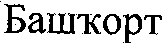 1ГУП РБ БИ "Китап" имени Зайнаб Биишевойhttp://www.kitap-ufa.ru/catalog/3.1.1.1.3.2Муртазина Ф.Ф., Нафикова З.Г теле (Башкирский язык)2ГУП РБ БИ "Китап" имени Зайнаб Биишевойhttp://www.kitap-ufa.ru/catalog/3.1.1.1.3.3Муртазина Ф.Ф., Нафикова З.Г. теле (Башкирский язык)3ГУП РБ БИ "Китап" имени Зайнаб Биишевойhttp://www.kitap-ufa.ru/catalog/3.1.1.1.3.4Муртазина Ф.Ф., Нафикова З.Г теле (Башкирский язык)4ГУП РБ БИ "Китап" имени Зайнаб Биишевойhttp://www.kitap-ufa.ru/catalog/3.1.1.1.4.1Сынбулатова Ф.Ш., Исламгулова Э.А., Казыева З.И.Букварь (Элифба): учебник для общеобразовательных организаций с родным (башкирским) языком обучения1ГУП РБ БИ "Китап" имени Зайнаб Биишевойhttp://www.kitap-ufa.ru/catalog/3.1.1.1.4.2Сынбулатова Ф.Ш.Башкирский язык (Башкорт теле): учебник для общеобразовательных организаций с родным (башкирским) языком обучения1ГУП РБ БИ "Китап" имени Зайнаб Биишевойhttp://www.kitap-ufa.ru/catalog/3.1.1.1.4.3Сынбулатова Ф.Ш., Исламгулова Э.А.Башкирский язык (Башкорт теле): учебник для общеобразовательных организаций с родным (башкирским) языком обучения (в 2 частях)2ГУП РБ БИ "Китап" имени Зайнаб Биишевойhttp://www.kitap-ufa.ru/catalog/3.1.1.1.4.4Сынбулатова Ф.Ш., Валиева Г.А.Башкирский язык (Башкорт теле): учебник для общеобразовательных организаций с родным (башкирским) языком обучения (в 2 частях)3ГУП РБ БИ "Китап" имени Зайнаб Биишевойhttp://www.kitap-ufa.ru/catalog/3.1.1.1.4.5Сынбулатова Ф.Ш., Валиева Г.А., Сиражетдинова Р.В.Башкирский язык (Башкорт теле): учебник для общеобразовательных организаций с родным (башкирским) языком обучения (в 2 частях)4ГУП РБ БИ "Китап" имени Зайнаб Биишевойhttp://www.kitap-ufa.ru/catalog/3.1.1.1.5.1Тулумбаев Х.А., Давлетшина М.С., Гиниятуллина Ф.М., Кинзябаева Н.Н. теле (Башкирский язык)2ГУП РБ БИ "Китап" имени Зайнаб Биишевойhttp://www.kitap-ufa.ru/catalog/3.1.1.1.5.2Давлетшина М.С., Кинзябаева Н.Н., Садыкова Г.М. теле (Башкирский язык)3ГУП РБ БИ "Китап" имени Зайнаб Биишевойhttp://www.kitap-ufa.ru/catalog/3.1.1.1.5.3Давлетшина М.С., Кинзябаева Н.Н., Садыкова Г.М. теле (Башкирский язык)4ГУП РБ БИ "Китап" имени Зайнаб Биишевойhttp://www.kitap-ufa.ru/catalog/Бурятский языкБурятский языкБурятский языкБурятский язык3.1.1.1.6.1Очирова Е.Б., Очирова В.Н., Доржиева Л.Д., Аюшиева С.И.Узэглэл (Букварь)1ГБУ "Республиканский центр "Бэлиг" по поддержке изучения национальных языков и иных предметов этнокультурной направленности"http://belig.ru/index.php/knigi/izdannye/buryatskij-yazyk-kak-rodnoj/212-1-43.1.1.1.6.2Очирова Е.Б., Очирова В.Н., Доржиева Л.Д., Аюшиева С.И.Буряад хэлэн (Бурятский язык)1ГБУ "Республиканский центр "Бэлиг" по поддержке изучения национальных языков и иных предметов этнокультурной направленности"http://belig.ru/index.php/knigi/izdannye/buryatskij-yazyk-kak-rodnoj/212-1-43.1.1.1.6.3Дылыкова Р.С., Базаргуруева Т.Б., Дугарова Д.Б.Буряад хэлэн (Бурятский язык)2ГБУ "Республиканский центр "Бэлиг" по поддержке изучения национальных языков и иных предметов этнокультурной направленности"http://belig.ru/index.php/knigi/izdannye/buryatskij-yazyk-kak-rodnoj/212-1-43.1.1.1.6.4Дылыкова Р.С., Базаргуруева Т.Б., Дугарова Д.Б.Буряад хэлэн (Бурятский язык)3ГБУ "Республиканский центр "Бэлиг" по поддержке изучения национальных языков и иных предметов этнокультурной направленности"http://belig.ru/index.php/knigi/izdannye/buryatskij-yazyk-kak-rodnoj/212-1-43.1.1.1.6.5Дылыкова Р.С., Базаргуруева Т.Б., Дугарова Д.Б.Буряад хэлэн (Бурятский язык)4ГБУ "Республиканский центр "Бэлиг" по поддержке изучения национальных языков и иных предметов этнокультурной направленности"http://belig.ru/index.php/knigi/izdannye/buryatskij-yazyk-kak-rodnoj/212-1-4Ненецкий языкНенецкий языкНенецкий языкНенецкий язык3.1.1.1.7.1Канюкова Р.И., Са Л.М., Самойлова Е.Н., Рожин А.И./Под ред. Бармич М.Я.Букварь (на ненецком языке)1АО "Издательство "Просвещение"http://catalog.prosv.ru/item/245093.1.1.1.7.2Сэрпива В.М., Зинченко Г.А., Вануйто Г.И., Яндо С.И., Няруй В.Н., Самойлова В.Н., Рожин А.И., Талеева Е.М./Под ред. Бармич М.Я.Ненецкий язык2АО "Издательство "Просвещение"http://catalog.prosv.ru/item/245113.1.1.1.7.3Яндо С.И., Сэрпива В.М., Няруй В.Н., Самойлова В.Н., Вануйто Г.И., Талеева Е.М./Под ред. Бармич М.Я.Ненецкий язык3АО "Издательство "Просвещение"http://catalog.prosv.ru/item/245133.1.1.1.7.4Сэрпива В.М., Яндо С.И., Няруй В.Н., Самойлова В.Н./Под ред. Бармич М.Я.Ненецкий язык4АО "Издательство "Просвещение"http://catalog.prosv.ru/item/24515Татарский языкТатарский языкТатарский языкТатарский язык3.1.1.1.8.1Вагизов С.Г., Валитова Р.Г./(Алифба) (для обучающихся на татарском языке)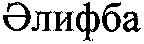 1ГУП РТ "Татарское книжное издательство"www.tatkniga.ru3.1.1.1.8.2Вагизов С.Г., Валитова Р.Г.Татар теле (Татарский язык) (для обучающихся на татарском языке)1ГУП РТ "Татарское книжное издательство"www.tatkniga.ru3.1.1.1.8.3Гарипова В.А., Шакирова Г.Р.,Татар теле (Татарский язык) (для обучающихся на татарском языке) (в 2 частях)2ГУП РТ "Татарское книжное издательство"www.tatkniga.ru3.1.1.1.8.4Харисова Ч.М., Шакирова Г.Р.Татар теле (Татарский язык) (для обучающихся на татарском языке) (в 2 частях)3ГУП РТ "Татарское книжное издательство"www.tatkniga.ru3.1.1.1.8.5Ягафарова Р.Х., Асылгараева Р.А.Татар теле (Татарский язык) (для обучающихся на татарском языке) (в 2 частях)4ГУП РТ "Татарское книжное издательство"www.tatkniga.ru3.1.1.1.9.1Гарифуллина Ф.Ш., Мияссарова И.Х.Алифба (Азбука) (на русском и татарском языках)1Издательство "Магариф-Вакыт"http://magarif-vakyt.ru/3.1.1.1.9.2Харисов Ф.Ф., Сиразиева Г.Д.Татарский язык (Татар теле) (на русском и татарском языках)1Издательство "Магариф-Вакыт"http://magarif-vakyt.ru/3.1.1.1.9.3Харисов Ф.Ф., Харисова Ч.М., Панова Е.А.Татарский язык (Татар теле) (на русском и татарском языках)2Издательство "Магариф-Вакыт"http://magarif-vakyt.ru/3.1.1.1.9.4Харисов Ф.Ф., Шакирова Г.Р., Сагдиева Р.К., Хисматова Л.К,Татарский язык. (Татар теле) (на русском и татарском языках)3Издательство "Магариф-Вакыт"http://magarif-vakyt.ru/3.1.1.1.9.5Харисов Ф.Ф., Харисова Ч.М., Сагдиева Р.К., Гарипова В.А.Татарский язык (Татар теле) (на русском и татарском языках)4Издательство "Магариф-Вакыт"http://magarif-vakyt.ru/3.1.1.1.10.1Замалетдинова З.И.Татарский язык (Татар теле): учебник для начальной общеобразовательной школы с татарским языком обучения (на русском и татарском языках)1ГУП РТ "Татарское книжное издательство"www.tatkniga.ru3.1.1.1.10.2Замалетдинова З.И.Татарский язык (Татар теле): учебник для начальной общеобразовательной школы с татарским языком обучения (на русском и татарском языках)2ГУП РТ "Татарское книжное издательство"www.tatkniga.ru3.1.1.1.10.3Замалетдинова З.И.Татарский язык (Татар теле): учебник для начальной общеобразовательной школы с татарским языком обучения (на русском и татарском языках)3ГУП РТ "Татарское книжное издательство"www.tatkniga.ru3.1.1.1.10.4Замалетдинова З.И.Татарский язык (Татар теле): учебник для обучающихся образовательных организаций начального общего образования с обучением на татарском языке (на русском и татарском языках) (в 2 частях)4ГУП РТ "Татарское книжное издательство"www.tatkniga.ru3.1.1.1.11.1Мияссарова И.Х., Гарифуллина Ф.Ш., Шамсутдинова Р.Р.Алифба (Азбука): учебник для образовательных организаций начального общего образования с обучением на русском языке, для изучающих татарский язык как родной (на русском и татарском языках)1Издательство "Магариф-Вакыт"http://magarif-vakyt.ru/3.1.1.1.11.2Мияссарова И.Х., Харисова Ч.М.Татарский язык (Татар теле): учебник для образовательных организаций начального общего образования с обучением на русском языке, для изучающих татарский язык как родной (на русском и татарском языках)1Издательство "Магариф-Вакыт"http://magarif-vakyt.ru/3.1.1.1.11.3Мияссарова И.Х., Файзрахманова К.Ф.Татарский язык (Татар теле) учебник для образовательных организаций с обучением на русском языке, для изучающих татарский язык как родной (на русском и татарском языках) (в 2 частях)2Издательство "Магариф-Вакыт"http://magarif-vakyt.ru/3.1.1.1.11.4Мияссарова И.Х., Файзрахманова К.Ф.Татарский язык (Татар теле) учебник для образовательных организаций с обучением на русском языке, для изучающих татарский язык как родной (на русском и татарском языках) (в 2 частях)3Издательство "Магариф-Вакыт"http://magarif-vakyt.ru/3.1.1.1.11.5Мияссарова И.Х., Файзрахманова К.Ф.Татарский язык (Татар теле) в 2 частях: учебник для образовательных организаций начального общего образования с обучением на русском языке, для изучающих татарский язык как родной (на русском и татарском языках)4Издательство "Магариф-Вакыт"http://magarif-vakyt.ru/3.1.1.1.12.1Фатхуллова К.С.Татарский язык (Татар теле): учебник для начальной общеобразовательной школы с русским языком обучения (на русском и татарском языках)1ГУП РТ "Татарское книжное издательство"www.tatkniga.ru3.1.1.1.12.2Фатхуллова К.С.Татарский язык (Татар теле): учебник для начальной общеобразовательной школы с русским языком обучения (на русском и татарском языках) (в 2 частях)2ГУП РТ "Татарское книжное издательство"www.tatkniga.ru3.1.1.1.12.3Фатхуллова К.С.Татарский язык (Татар теле): учебник для начальной общеобразовательной школы с русским языком обучения (на русском и татарском языках) (в 2 частях)3ГУП РТ "Татарское книжное издательство"www.tatkniga.ru3.1.1.1.12.4Фатхуллова К.С.Татарский язык (Татар теле): учебник для обучающихся образовательных организаций начального общего образования с обучением на русском языке (на русском и татарском языках) (в 2 частях)4ГУП РТ "Татарское книжное издательство"www.tatkniga.ru3.1.1.1.13.1Хайдарова Р.З., Галиева Н.Г.Татарский язык: учебник для образовательных организаций начального общего образования (на русском и татарском языках)1Издательство "Татармультфильм"http://publishertm.ru/about/3.1.1.1.13.2Хайдарова Р.З., Галиева Н.Г., Ахметзянова Г.М.Татарский язык: учебник для образовательных организаций начального общего образования (на русском и татарском языках)2Издательство "Татармультфильм"http://publishertm.ru/about/3.1.1.1.13.3Хайдарова Р.З., Ахметзянова Г.М., Гиниятуллина Л.А.Татарский язык (Татар теле) учебник для образовательных организаций с обучением на русском языке, для изучающих татарский язык как родной (на русском и татарском языках) (в 2 частях)3Издательство "Татармультфильм"http://publishertm.ru/about/3.1.1.1.13.4Хайдарова Р.З., Ахметзянова Г.М., Гиниятуллина Л.А.Татарский язык (Татар теле) учебник для образовательных организаций с обучением на русском языке, для изучающих татарский язык как родной (на русском и татарском языках) (в 2 частях)4Издательство "Татармультфильм"http://publishertm.ru/about/3.1.1.1.14.1Харисов Ф.Ф., Харисова Ч.М.Татарский язык (Татар теле): учебник для начальной общеобразовательной школы с русским языком обучения (на русском и татарском языках)1ГУП РТ "Татарское книжное издательство"www.tatkniga.ru3.1.1.1.14.2Харисов Ф.Ф., Харисова Ч.М., Залялиева А.К.Татарский язык (Татар теле): учебник для начальной общеобразовательной школы с русским языком обучения (на русском и татарском языках)2ГУП РТ "Татарское книжное издательство"www.tatkniga.ru3.1.1.1.14.3Харисов Ф.Ф., Хисамова Ф.М., Харисова Ч.М.Татарский язык (Татар теле): учебник для начальной общеобразовательной школы с русским языком обучения (на русском и татарском языках)3ГУП РТ "Татарское книжное издательство"www.tatkniga.ru3.1.1.1.14.4Харисов Ф.Ф., Харисова Ч.М.Татарский язык (Татар теле): учебник для обучающихся образовательных организаций начального общего образования с обучением на русском языке (на русском и татарском языках)4ГУП РТ "Татарское книжное издательство"www.tatkniga.ruУдмуртский языкУдмуртский языкУдмуртский языкУдмуртский язык3.1.1.1.15.1Байкузина Н.С., Парамонова Л.Букварь (на удмуртском языке)1ГУП УР "Издательство "Удмуртия"http://udgiz.ru/3.1.1.1.15.2Байтерякова Ю.Т.Удмурт кыл (Удмуртский язык)1ГУП УР "Издательство "Удмуртия"http://udgiz.ru/3.1.1.1.15.3Байтерякова Ю.Т.Удмурт кыл (Удмуртский язык)2ГУП УР "Издательство "Удмуртия"http://udgiz.ru/3.1.1.1.15.4Байтерякова Ю.Т.Удмурт кыл (Удмуртский язык)3ГУП УР "Издательство "Удмуртия"http://udgiz.ru/3.1.1.1.15.5Байтерякова Ю.Т.Удмурт кыл (Удмуртский язык)4ГУП УР "Издательство "Удмуртия"http://udgiz.ru/3.1.1.1.16.1Боталова Н.П.Зеч-а, бур-а, удмурт кыл! Удмурт кылъя учебник (Удмуртский язык)1ГУП УР "Издательство "Удмуртия"http://udgiz.ru/3.1.1.1.16.2Боталова Н.П.Зеч-а, бур-а, удмурт кыл! Удмурт кылъя учебник (Удмуртский язык)2ГУП УР "Издательство "Удмуртия"http://udgiz.ru/3.1.1.1.16.3Боталова Н.П.Зеч-а, бур-а, удмурт кыл! Удмурт кылъя учебник (Удмуртский язык)3ГУП УР "Издательство "Удмуртия"http://udgiz.ru/3.1.1.1.16.4Боталова Н.П., ПеревозчиковаЗеч-а, бур-а, удмурт кыл! Удмурт кылъя учебник (Удмуртский язык)4ГУП УР "Издательство "Удмуртия"http://udgiz.ru/Хантыйский языкХантыйский языкХантыйский языкХантыйский язык3.1.1.1.17.1Ануфриев В.Е., Рачинская М.А., Шиянова А.А./Под ред. Немысовой Е.А.Букварь (на хантыйском языке) (шурышкарский диалект)1АО "Издательство "Просвещение"http://catalog.prosv.ru/item/245313.1.1.1.17.2Шиянова А.А., Рачинская М.А., Сенгепов А.М., Нахрачева Г.Л./Под ред. Немысовой Е.А.Хантыйский язык (шурышкарский диалект)2АО "Издательство "Просвещение"http://catalog.prosv.ru/item/245333.1.1.1.17.3Миляхова Ю.Г., Сенгепов А.М., Рачинская М.А., Сязи А.М., Шиянова А.А./Под ред. Немысовой Е.А.Хантыйский язык (шурышкарский диалект)3АО "Издательство "Просвещение"http://catalog.prosv.ru/item/264303.1.1.1.17.4Рандымова З.И., Шиянова А.А., Рачинская М.А./Под ред. Немысовой Е.А.Хантыйский язык (шурышкарский диалект)4АО "Издательство "Просвещение"http://catalog.prosv.ru/item/26431Чеченский языкЧеченский языкЧеченский языкЧеченский язык3.1.1.1.18.1Солтаханов Э.Х., Солтаханов И.Э."Абат (Букварь)"1АО "ИПК "Грозненский рабочий"http://ipk-gr.ru/3.1.1.1.18.2Солтаханов Э.Х., Солтаханов И.Э., Эдилов С.Э."Нохчийн мотт (Чеченский язык)"2АО "ИПК "Грозненский рабочий"http://ipk-gr.ru/3.1.1.1.18.3Солтаханов Э.Х., Солтаханов И.Э., Эдилов С.Э."Нохчийн мотт (Чеченский язык)"3АО "ИПК "Грозненский рабочий"http://ipk-gr.ru/3.1.1.1.18.4Солтаханов Э.Х., Солтаханов И.Э., Эдилов С.Э."Нохчийн мотт (Чеченский язык)"4АО "ИПК "Грозненский рабочий"http://ipk-gr.ru/3.1.1.2.Литературное чтение на родном языке (учебный предмет)Литературное чтение на родном языке (учебный предмет)Алтайский язык3.1.1.2.1.1Тайборина Н.Б., Тадырова А.Б., Барантаева М.А."Литературалык кычырыш" (Литературное чтение)2ОАО "Горно-Алтайская типография"http://www.altay-print.ru3.1.1.2.1.2Тайборина Н.Б., Мегедекова Е.А., Янкубаева А.Ю."Литературалык кычырыш" (Литературное чтение)3ОАО "Горно-Алтайская типография"http://www.altay-print.ru3.1.1.2.1.3Тайборина Н.Б., Метреева Т.В., Пиянтинова К.К."Литературалык кычырыш" (Литературное чтение)4ОАО "Горно-Алтайская типография"http://www.altay-print.ruБашкирский язык3.1.1.2.2.1Сынбулатова Ф.Ш. Атнагулова С.В.Литературное чтение (Эдэби укыу): учебник для общеобразовательных организаций с родным (башкирским) языком обучения1ГУП РБ БИ "Китап" имени Зайнаб Биишевойhttp://www.kitap-ufa.ru/catalog/3.1.1.2.2.2Сынбулатова Ф.Ш., Давлетшина М.С.Литературное чтение (Эдэби укыу): учебник для общеобразовательных организаций с родным (башкирским) языком обучения (в 2 частях)2ГУП РБ БИ "Китап" имени Зайнаб Биишевойhttp://www.kitap-ufa.ru/catalog/3.1.1.2.2.3Сынбулатова Ф.Ш., Мавлиярова А.Т., Давлетшина М.С., Ласынова Н.А.Литературное чтение (Эдэби укыу): учебник для общеобразовательных организаций с родным (башкирским) языком обучения (в 2 частях)3ГУП РБ БИ "Китап" имени Зайнаб Биишевойhttp://www.kitap-ufa.ru/catalog/3.1.1.2.2.4Сынбулатова Ф.Ш., Мавлиярова А.Т.Литературное чтение (Эдэби укыу): учебник для общеобразовательных организаций с родным (башкирским) языком обучения (в 2 частях)4ГУП РБ БИ "Китап" имени Зайнаб Биишевойhttp://www.kitap-ufa.ru/catalog/Татарский языкТатарский языкТатарский языкТатарский языкТатарский язык3.1.1.2.3.1Гарифуллина Ф.Ш., Мияссарова И.Х.Литературное чтение (): учебник для образовательных организаций начального общего образования с обучением на русском языке, для изучающих татарский язык как родной (на русском и татарском языках)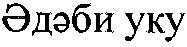 1Издательство "Магариф-Вакыт"http://magarif-vakyt.ru/3.1.1.2.3.2Гарифуллина Ф.Ш., Мияссарова И.Х.Литературное чтение () учебник для образовательных организаций с обучением на русском языке, для изучающих татарский язык как родной (на русском и татарском языках) (в 2 частях)2Издательство "Магариф-Вакыт"http://magarif-vakyt.ru/3.1.1.2.3.3Гарифуллина Ф.Ш., Мияссарова И.Х.Литературное чтение () учебник для образовательных организаций с обучением на русском языке, для изучающих татарский язык как родной (на русском и татарском языках) (в 2 частях)3Издательство "Магариф-Вакыт"http://magarif-vakyt.ru/3.1.1.2.3.4Гарифуллина Ф.Ш., Мияссарова И.Х.Литературное чтение () учебник для образовательных организаций с обучением на русском языке, для изучающих татарский язык как родной (на русском и татарском языках) (в 2 частях)4Издательство "Магариф-Вакыт"http://magarif-vakyt.ru/3.1.1.2.4.1Сафиуллина Г.М., Гарифуллина М.Я., Мухаметзянова А.Г., Хасанова Ф.Ф.Литературное чтение () (на русском и татарском языках) (в 2 частях)1Издательство "Магариф-Вакыт"http://magarif-vakyt.ru/3.1.1.2.4.2Сафиуллина Г.М., Гарифуллина М.Я., Мухаметзянова А.Г., Хасанова Ф.Ф.Литературное чтение () (на русском и татарском языках) (в 3 частях)2Издательство "Магариф-Вакыт"http://magarif-vakyt.ru/3.1.1.2.4.3Сафиуллина Г.М., Хасанова Ф.Ф., Мухаметзянова А.Г.Литературное чтение () (на русском и татарском языках) (в 3 частях)3Издательство "Магариф-Вакыт"http://magarif-vakyt.ru/3.1.1.2.4.4Сафиуллина Г.М., Хасанова Ф.Ф., Мухаметзянова А.Г.Литературное чтение () (на русском и татарском языках) (в 3 частях)4Издательство "Магариф-Вакыт"http://magarif-vakyt.ru/Удмуртский языкУдмуртский язык3.1.1.2.5.1Иванова Т.С., Тимирзянова И.Ф.Лыдзон книга (книга для чтения) (на удмуртском языке)1ГУП УР "Издательство "Удмуртия"http:udgiz.udm.net/учебники3.1.1.2.5.2Иванова Т.С., Тимирзянова И.Ф.Лыдзон книга (книга для чтения) (на удмуртском языке)2ГУП УР "Издательство "Удмуртия"http:udgiz.udm.net/учебники3.1.1.2.5.3Иванова Т.С., Тимирзянова И.Ф.Лыдзон книга (книга для чтения) (на удмуртском языке)3ГУП УР "Издательство "Удмуртия"http:udgiz.udm.net/учебники3.1.1.2.5.4Иванова Т.С., Тимирзянова И.Ф., Березин Р.Ф.Лыдзон книга (книга для чтения) (на удмуртском языке)4ГУП УР "Издательство "Удмуртия"http:udgiz.udm.net/учебникиЧеченский язык3.1.1.2.6.1Солтаханов И.Э.Дешаран книжка (Литературное чтение) (на чеченском языке)1АО "ИПК "Грозненский рабочий"http://ipk-gr.ru/3.1.1.2.6.2Солтаханов Э.Х., Солтаханов И.Дешаран книжка (Литературное чтение) (на чеченском языке)2АО "ИПК "Грозненский рабочий"http://ipk-gr.ru/3.1.1.2.6.3Солтаханов Э.Х., Солтаханов И.Дешаран книжка (Литературное чтение) (на чеченском языке)3АО "ИПК "Грозненский рабочий"http://ipk-gr.ru/3.1.1.2.6.4Солтаханов Э.Х., Солтаханов И.Дешаран книжка (Литературное чтение) (на чеченском языке)4АО "ИПК "Грозненский рабочий"http://ipk-gr.ru/Якутский языкЯкутский языкЯкутский языкЯкутский язык3.1.1.2.7.1Захарова Л.В., Флегонтова У.М.Литературное чтение (на якутском языке)1Национальное книжное издательство "Бичик" РС (Я) им. С.А. Новгородова"https://bichik.ru/3.1.1.2.7.2Захарова Л.В., Флегонтова У.М.Литературное чтение (на якутском языке)2Национальное книжное издательство "Бичик" РС (Я) им. С.А. Новгородова"https://bichik.ru/3.1.1.2.7.3Захарова Л.В., Флегонтова У.М.Литературное чтение (на якутском языке) (в 2 частях)3Национальное книжное издательство "Бичик" РС (Я) им. С.А. Новгородова"https://bichik.ru/3.1.1.2.7.4Захарова Л.В., Флегонтова У.М.Литературное чтение (на якутском языке) (в 2 частях)4Национальное книжное издательство "Бичик" РС (Я) им. С.А. Новгородова"https://bichik.ru/3.2. Основное общее образование3.2. Основное общее образование3.2. Основное общее образование3.2. Основное общее образование3.2. Основное общее образование3.2. Основное общее образование3.2.1.Родной язык и родная литература (предметная область)Родной язык и родная литература (предметная область)3.2.1.1.Родной язык (учебный предмет)Родной язык (учебный предмет)Алтайский языкАлтайский языкАлтайский языкАлтайский языкАлтайский язык3.2.1.1.1.1Амырова Ж.И., Сулукова Н.Г.Алтай тил (Алтайский язык)5ООО "Горно-Алтайская типография"http://www.altay-print.ru3.2.1.1.1.2Амырова Ж.И., Ерленбаева Н.В., Быева И.Ч.Алтай тил (Алтайский язык)6ООО "Горно-Алтайская типография"http://www.altay-print.ru3.2.1.1.1.3Тайборина Н.Б., Пиянтинова К.К., Ерленбаева Н.В.Алтай тил (Алтайский язык)7ООО "Горно-Алтайская типография"http://www.altay-print.ru3.2.1.1.1.4Тыбыкова А.Т., Шокшиланова А.С., Сулукова Н.Г., Тепуков Н.В.Алтай тил (Алтайский язык)8ООО "Горно-Алтайская типография"http://www.altay-print.ru3.2.1.1.1.5Тыбыкова А.Т., Шокшиланова А.С., Сулукова Н.Г.Алтай тил (Алтайский язык)9ООО "Горно-Алтайская типография"http://www.altay-print.ruБашкирский языкБашкирский языкБашкирский языкБашкирский языкБашкирский язык3.2.1.1.2.1Габитова З.Г., Усманова М.Г. теле (Башкирский язык)5ГУП РБ БИ "Китап" имени Зайнаб Биишевойhttp://www.kitap-ufa.ru/catalog/3.2.1.1.2.2Габитова З.Г., Усманова М.Г. теле (Башкирский язык)6ГУП РБ БИ "Китап" имени Зайнаб Биишевойhttp://www.kitap-ufa.ru/catalog/3.2.1.1.2.3Габитова З.Г., Усманова М.Г. теле (Башкирский язык)7ГУП РБ БИ "Китап" имени Зайнаб Биишевойhttp://www.kitap-ufa.ru/catalog/3.2.1.1.2.4Габитова З.Г., Усманова М.Г. теле (Башкирский язык)8ГУП РБ БИ "Китап" имени Зайнаб Биишевойhttp://www.kitap-ufa.ru/catalog/3.2.1.1.2.5Габитова З.Г., Усманова М.Г. теле (Башкирский язык)9ГУП РБ БИ "Китап" имени Зайнаб Биишевойhttp://www.kitap-ufa.ru/catalog/3.2.1.1.3.1Псянчин В.Ш., Псянчин Ю.В., Габитова З.М., Аюпов Р.Р., Мухаметова Р.М. теле (Башкирский язык)5ГУП РБ БИ "Китап" имени Зайнаб Биишевойhttp://www.kitap-ufa.ru/catalog/3.2.1.1.3.2Султанбаева Х.В., Балапанова Л.С. теле (Башкирский язык)6ГУП РБ БИ "Китап" имени Зайнаб Биишевойhttp://www.kitap-ufa.ru/catalog/3.2.1.1.3.3Азнабаев А.М., Тагирова С.А., Газизуллина М.А. теле (Башкирский язык)7ГУП РБ БИ "Китап" имени Зайнаб Биишевойhttp://www.kitap-ufa.ru/catalog/3.2.1.1.3.4Самситова Л.Х., Тагирова С.А., Рахимова Э.Ф., Исламова Т.М. теле (Башкирский язык)8ГУП РБ БИ "Китап" имени Зайнаб Биишевойhttp://www.kitap-ufa.ru/catalog/3.2.1.1.3.5Псянчин В.Ш., Псянчин Ю.В., Игликова А.И., Утябаева Ф.Ю. теле (Башкирский язык)9ГУП РБ БИ "Китап" имени Зайнаб Биишевойhttp://www.kitap-ufa.ru/catalog/3.2.1.1.4.1Хажин В.И., Вильданов А.Х., Аккужина Ф.А., Карабаев М.И., Аминева З.Р. (Башкирский язык и литература)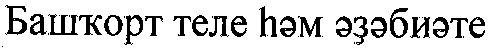 5ГУП РБ БИ "Китап" имени Зайнаб Биишевойhttp://www.kitap-ufa.ru/catalog/3.2.1.1.4.2Хажин В.И., Вильданов А.Х., Карабаев М.И., Аминева З.Р., Аккужина Ф.А. (Башкирский язык и литература)6ГУП РБ БИ "Китап" имени Зайнаб Биишевойhttp://www.kitap-ufa.ru/catalog/3.2.1.1.4.3Хажин В.И., Вильданов А.Х., Аккужина Ф.А., Карабаев М.И., Аминева З.Р. (Башкирский язык и литература)7ГУП РБ БИ "Китап" имени Зайнаб Биишевойhttp://www.kitap-ufa.ru/catalog/3.2.1.1.4.4Хажин В.И., Вильданов А.Х., Аккужина Ф.А., Карабаев М.И. (Башкирский язык и литература)8ГУП РБ БИ "Китап" имени Зайнаб Биишевойhttp://www.kitap-ufa.ru/catalog/3.2.1.1.4.5Хажин В.И., Вильданов А.Х., Аккужина Ф.А., Карабаев М.И. (Башкирский язык и литература)9ГУП РБ БИ "Китап" имени Зайнаб Биишевойhttp://www.kitap-ufa.ru/catalog/Греческий языкГреческий языкГреческий языкГреческий языкГреческий язык3.2.1.1.5.1Рытова М.Л., Рытов А.Г., Икономиди И.Я.Греческий язык5ЗАО "Издательство "ИКАР"http://www.ikar-publisher.ru/3.2.1.1.5.2Рытова М.Л., Рытов А.Г., Икономиди И.Я.Греческий язык6ЗАО "Издательство "ИКАР"http://www.ikar-publisher.ru/3.2.1.1.5.3Рытова М.Л., Рытов А.Г., Икономиди И.Я.Греческий язык7ЗАО "Издательство "ИКАР"http://www.ikar-publisher.ru/3.2.1.1.5.4Рытова М.Л., Рытов А.Г., Мирошниченко Л.П.Греческий язык8ЗАО "Издательство "ИКАР"http://www.ikar-publisher.ru/3.2.1.1.5.5Рытова М.Л., Рытов А.Г., Мирошниченко Л.Н.Греческий язык9ЗАО "Издательство "ИКАР"http://www.ikar-publisher.ru/Татарский язык3.2.1.1.6.1Хайдарова Р.З., Ахметзянова Г.М.Татарский язык: учебник для образовательных организаций с обучением на русском языке (для изучающих татарский язык)5Издательство "Татармультфильм"http://publishertm.ru/about/3.2.1.1.6.2Хайдарова Р.З., Назипова З.Р.Татарский язык: учебник для образовательных организаций с обучением на русском языке (для изучающих татарский язык)6Издательство "Татармультфильм"http://publishertm.ru/about/3.2.1.1.6.3Хайдарова Р.З., Малафеева Р.Л.Татарский язык: учебник для образовательных организаций с обучением на русском языке (для изучающих татарский язык)7Издательство "Татармультфильм"http://publishertm.ru/about/3.2.1.1.6.4Хайдарова Р.З., Малафеева Р.Л.Татарский язык: учебник для образовательных организаций с обучением на русском языке (для изучающих татарский язык)8Издательство "Татармультфильм"http://publishertm.ru/about/3.2.1.1.6.5Хайдарова Р.З., Ибрагимова Г.И., Малафеева Р.Л.Татарский язык: учебник для образовательных организаций с обучением на русском языке (для изучающих татарский язык)9Издательство "Татармультфильм"http://publishertm.ru/about/3.2.1.1.7.1Харисова Ч.М., Максимов Н.В., Сайфутдинов Р.Р.Татарский язык (Татар теле): учебник для общеобразовательных организаций с обучением на татарском языке.5ГУП РТ "Татарское книжное издательство"www.tatkniga.ru3.2.1.1.7.2Юсупов Ф.Ю., Харисова Ч.М., Сайфутдинов Р.Р.Татарский язык (Татар теле): учебник для общеобразовательных организаций с обучением на татарском языке.6ГУП РТ "Татарское книжное издательство"www.tatkniga.ru3.2.1.1.7.3Максимов Н.В., Набиуллина Г.А.Татарский язык (Татар теле): учебник для общеобразовательных организаций с обучением на татарском языке.7ГУП РТ "Татарское книжное издательство"www.tatkniga.ru3.2.1.1.7.4Закиев М.З., Максимов Н.В.Татарский язык (Татар теле): учебник для общеобразовательных организаций с обучением на татарском языке.8ГУП РТ "Татарское книжное издательство"www.tatkniga.ru3.2.1.1.7.5Закиев М.З., Ибрагимов С.М.Татарский язык (Татар теле): учебник для общеобразовательных организаций с обучением на татарском языке.9ГУП РТ "Татарское книжное издательство"www.tatkniga.ru3.2.1.1.8.1Шамсутдинова Р.Р., Хадиева Т.К., Хадиева Г.В.Татарский язык (Татар теле): учебник для общеобразовательных организаций основного общего образования с обучением на русском языке (для изучающих татарский язык как родной)5Издательство "Магариф-Вакыт"http://magarif-vakyt.ru/3.2.1.1.8.2Сагдиева Р.К., Гарапшина Р.М., Хайруллина Г.И.Татарский язык (Татар теле): учебник для общеобразовательных организаций основного общего образования с обучением на русском языке (для изучающих татарский язык как родной)6Издательство "Магариф-Вакыт"http://magarif-vakyt.ru/3.2.1.1.8.3Сагдиева Р.К., Харисова Г.Ф., Сабирзянова Л.К., Нуриева М.А.Татарский язык (Татар теле): учебник для общеобразовательных организаций основного общего образования с обучением на русском языке (для изучающих татарский язык как родной)7Издательство "Магариф-Вакыт"http://magarif-vakyt.ru/3.2.1.1.8.4Сагдиева Р.К., Хайруллина Г.И.Татарский язык (Татар теле): учебник для общеобразовательных организаций основного общего образования с обучением на русском языке (для изучающих татарский язык как родной)8Издательство "Магариф-Вакыт"http://magarif-vakyt.ru/3.2.1.1.8.5Сагдиева Р.К., Кадирова Э.Х.Татарский язык (Татар теле): учебник для общеобразовательных организаций основного общего образования с обучением на русском языке (для изучающих татарский язык как родной)9Издательство "Магариф-Вакыт"http://magarif-vakyt.ru/Хакасский языкХакасский языкХакасский языкХакасский языкХакасский язык3.2.1.1.9.1Чебодаева Л.И., Тюмерекова Т.Т., Толмашова Н.А., Карачакова Е.Г., Сазанакова З.И., Илимешева И.В."Хакас тiлi" ("Хакасский язык") (на хакасском языке)5ГБУ РХ "Хакасское книжное издательство"https://khakbooks.ru/catalogue/uchebno-metodicheskay-literatura.html3.2.1.1.9.2Чебодаева Л.И., Карачакова Е.Г., Тахтаракова М.Л., Толмашова Н.А., Тюмерекова Т.Т., Султрекова З.И."Хакас тiлi" ("Хакасский язык") (на хакасском языке)6ГБУ РХ "Хакасское книжное издательство"https://khakbooks.ru/catalogue/uchebno-metodicheskay-literatura.html3.2.1.1.9.3Чебодаева Л.И., Кызласова И.Л., Султрекова З.И., Карачакова Е.Г., Тахтаракова М.Л., Тюмерекова Т.Т."Хакас тiлi" ("Хакасский язык") (на хакасском языке)7ГБУ РХ "Хакасское книжное издательство"https://khakbooks.ru/catalogue/uchebno-metodicheskay-literatura.html3.2.1.1.9.4Чебодаева Л.И., Медведева М.А., Карачакова Е.Г., Тахтаракова М.Л., Тюмерекова Т.Т."Хакас тiлi" ("Хакасский язык") (на хакасском языке)8ГБУ РХ "Хакасское книжное издательство"https://khakbooks.ru/catalogue/uchebno-metodicheskay-literatura.html3.2.1.1.9.5Чебодаева Л.И., Карачакова Е.Г., Тюмерекова Т.Т., Тахтаракова М.Л."Хакас тiлi" ("Хакасский язык") (на хакасском языке)9ГБУ РХ "Хакасское книжное издательство"https://khakbooks.ru/catalogue/uchebno-metodicheskay-literatura.htmlЧеченский языкЧеченский языкЧеченский языкЧеченский языкЧеченский язык3.2.1.1.10.1Овхадов М.Р., Махмаев Ж.М., Абдулкадырова Р.А.Нохчийн мотт (Чеченский язык) (на чеченском языке)5АО "ИПК "Грозненский рабочий"http://ipk-gr.ru/3.2.1.1.10.2Овхадов М.Р., Махмаев Ж.М., Абдулкадырова Р.А.Нохчийн мотт (Чеченский язык) (на чеченском языке)6АО "ИПК "Грозненский рабочий"http://ipk-gr.ru/3.2.1.1.10.3Овхадов М.Р., Абдулкадырова Р.А.Нохчийн мотт (Чеченский язык) (на чеченском языке)7АО "ИПК "Грозненский рабочий"http://ipk-gr.ru/3.2.1.1.10.4Джамалханов З.Д., Вагапова Т.Н., Эсхаджиев Я.У., Овхадов М.Р., Абдулкадырова Р.А.Нохчийн мотт (Чеченский язык) (на чеченском языке)8 - 9АО "ИПК "Грозненский рабочий"http://ipk-gr.ru/Якутский языкЯкутский языкЯкутский языкЯкутский языкЯкутский язык3.2.1.1.11.1Алексеев И.Е., Винокуров И.П., Гурьев Г.И., Попова М.М.Саха тыла (Якутский язык)5ГУП НКИ "Бичик" РС(Я) им. С.А. Новгородоваhttp://bichik.ru/tutorials/3.2.1.1.11.2Винокуров И.П., Гурьев Г.И., Попова М.М., Торотоев Г.Г.Саха тыла (Якутский язык)6ГУП НКИ "Бичик" РС(Я) им. С.А. Новгородоваhttp://bichik.ru/tutorials/3.2.1.1.11.3Филиппов Г.Г., Гурьев Г.И., Манчурина Л.Е., Семенова А.Д.Саха тыла (Якутский язык)7ГУП НКИ "Бичик" РС(Я) им. С.А. Новгородоваhttp://bichik.ru/tutorials/3.2.1.1.11.4Винокуров И.П., Филиппов Г.Г., Гурьев Г.И., Ефремова Н.А., Исакова М.А.Саха тыла (Якутский язык)8ГУП НКИ "Бичик" РС(Я) им. С.А. Новгородоваhttp://bichik.ru/tutorials/3.2.1.1.11.5Винокуров И.П., Филиппов Г.Г., Гурьев Г.И., Прокопьева А.К., Попова А.М.Саха тыла (Якутский язык)9ГУП НКИ "Бичик" РС(Я) им. С.А. Новгородоваhttp://bichik.ru/tutorials/3.2.2.2.Родная литература (учебный предмет)Родная литература (учебный предмет)Алтайский языкАлтайский языкАлтайский языкАлтайский языкАлтайский язык3.2.2.2.1.1Демчинова М.А., Коклоева Э.М., Табылгинова Н.К.Алтай литература (Алтайская литература)5ООО "Горно-Алтайская типография"http://www.altay-print.ru3.2.2.2.1.2Чочкина М.П., Чандыева Е.Д.Алтай литература (Алтайская литература)6ООО "Горно-Алтайская типография"http://www.altay-print.ru3.2.2.2.1.3Содоноков Н.А., Шутина Т.К.Алтай литература (Алтайская литература)7ООО "Горно-Алтайская типография"http://www.altay-print.ru3.2.2.2.1.4Киндикова Н.М., Текенова У.Н.Алтай литература (Алтайская литература)8ООО "Горно-Алтайская типография"http://www.altay-print.ru3.2.2.2.1.5Садалова Т.М., Садалова Г.М.Алтай литература (Алтайская литература)9ООО "Горно-Алтайская типография"http://www.altay-print.ruБашкирский языкБашкирский языкБашкирский языкБашкирский языкБашкирский язык3.2.2.2.2.1Идельбаев М.Х., Юлнухаметов М.Б., Сулейманов А.М., Казыева З.И. (Башкирская литература)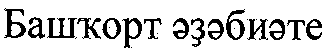 5ГУП РБ БИ "Китап" имени Зайнаб Биишевойhttp://www.kitap-ufa.ru/catalog/3.2.2.2.2.2Юлмухаметов М.Б., Идельбаев М.Х., Сулейманов А.М., Казыева З.И. (Башкирская литература)6ГУП РБ БИ "Китап" имени Зайнаб Биишевойhttp://www.kitap-ufa.ru/catalog/3.2.2.2.2.3Юлмухаметов М.Б., Идельбаев М.Х. (Башкирская литература)7ГУП РБ БИ "Китап" имени Зайнаб Биишевойhttp://www.kitap-ufa.ru/catalog/3.2.2.2.2.4Юлмухаметов М.Б., Идельбаев М.Х. (Башкирская литература)8ГУП РБ БИ "Китап" имени Зайнаб Биишевойhttp://www.kitap-ufa.ru/catalog/3.2.2.2.2.5Кунафин Г.С., Идельбаев М.Х. (Башкирская литература))9ГУП РБ БИ "Китап" имени Зайнаб Биишевойhttp://www.kitap-ufa.ru/catalog/Татарский языкТатарский языкТатарский языкТатарский языкТатарский язык3.2.2.2.3.1Ганиева Ф.А., Сабирова Л.Г.Татарская литература (Эдэбият): учебник для общеобразовательных организаций с обучением на татарском языке.5ГУП РТ "Татарское книжное издательство"www.tatkniga.ru3.2.2.2.3.2Ганиева Ф.А., Гарифуллина М.Д.Татарская литература (Эдэбият): учебник для общеобразовательных организаций с обучением на татарском языке.6ГУП РТ "Татарское книжное издательство"www.tatkniga.ru3.2.2.2.3.3Абдуллина Д.М., Хисматова Л.К., Завгарова Ф.Х.Татарская литература (Эдэбият): учебник для общеобразовательных организаций с обучением на татарском языке (в 2 частях)7ГУП РТ "Татарское книжное издательство"www.tatkniga.ru3.2.2.2.3.4Ганиева Ф.А., Рамазанова Ч.Р.Татарская литература (Эдэбият): учебник для общеобразовательных организаций с обучением на татарском языке (в 2 частях)8ГУП РТ "Татарское книжное издательство"www.tatkniga.ru3.2.2.2.3.5Закирзянов А.М., Фахрутдинова Г.М.Татарская литература (Эдэбият): учебник для общеобразовательных организаций с обучением на татарском языке (в 2 частях)9ГУП РТ "Татарское книжное издательство"www.tatkniga.ru3.2.2.2.4.1Закирзянов А.М., Габдулхакова Г.Р.Татар  (Татарская литература) (для обучающихся на русском языке, изучающих татарский язык как родной)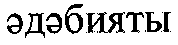 5ГУП РТ "Татарское книжное издательство"www.tatkniga.ru3.2.2.2.4.2Галимуллин Ф.Г., Хисматова Л.К., Гизатуллиеа Л.М.Татар  (Татарская литература) (для обучающихся на русском языке, изучающих татарский язык как родной)6ГУП РТ "Татарское книжное издательство"www.tatkniga.ru3.2.2.2.4.3Назипова Э.Н., Исхакова Л.Ш.Татар  (Татарская литература) (для обучающихся на русском языке, изучающих татарский язык как родной)7ГУП РТ "Татарское книжное издательство"www.tatkniga.ru3.2.2.2.4.4Хабибуллина З.Н., Фардиева Х.Г., Хисматова Л.К.Татар  (Татарская литература) (для обучающихся на русском языке, изучающих татарский язык как родной)8ГУП РТ "Татарское книжное издательство"www.tatkniga.ru3.2.2.2.4.5Фардиева Х.Г., Хабибуллина З.Н., Хисматова Л.К.Татар  (Татарская литература) (для обучающихся на русском языке, изучающих татарский язык как родной)9ГУП РТ "Татарское книжное издательство"www.tatkniga.ru3.2.2.2.5.1Мотигуллина А.Р., Ханнанов Р.Г., Хисматова Л.К.Татарская литература (Эдэбият): учебник для общеобразовательных организаций с обучением на татарском языке (в 2 частях)5Издательство "Магариф-Вакыт"http://magarif-vakyt.ru/3.2.2.2.5.2Мотигуллина А.Р., Ханнанов Р.Г., Гизатуллина Э.Х.Татарская литература (Эдэбият): учебник для общеобразовательных организаций с обучением на татарском языке (в 2 частях)6Издательство "Магариф-Вакыт"http://magarif-vakyt.ru/3.2.2.2.5.3Мотигуллина А.Р., Ханнанов Р.Г., Мулласалихова Г.Г.Татарская литература (Эдэбият): учебник для общеобразовательных организаций с обучением на татарском языке (в 2 частях)7Издательство "Магариф-Вакыт"http://magarif-vakyt.ru/3.2.2.2.5.4Мотигуллина А.Р., Ханнанов Р.Г., Валиуллина Р.Х.Татарская литература (Эдэбият): учебник для общеобразовательных организаций с обучением на татарском языке (в 2 частях)8Издательство "Магариф-Вакыт"http://magarif-vakyt.ru/3.2.2.2.5.5Мотигуллина А.Р., Ханнанов Р.Г., Хуснуллина Х.Х.Татарская литература (Эдэбият): учебник для общеобразовательных организаций с обучением на татарском языке (в 2 частях)9Издательство "Магариф-Вакыт"http://magarif-vakyt.ru/3.2.2.2.6.1Хасанова Ф.Ф., Сафиуллина Г.М., Гарифуллина М.Я.Татарская литература: учебник для общеобразовательных организаций с обучением на русском языке (для изучающих татарский язык как родной) (в 2 частях)5Издательство "Магариф-Вакыт"http://magarif-vakyt.ru/3.2.2.2.6.2Хасанова Ф.Ф., Сафиуллина Г.М., Гарифуллина М.Я.Татарская литература: учебник для общеобразовательных организаций с обучением на русском языке (для изучающих татарский язык как родной) (в 2 частях)6Издательство "Магариф-Вакыт"http://magarif-vakyt.ru/3.2.2.2.6.3Хасанова Ф.Ф., Сафиуллина Г.М., Гарифуллина М.Я., Сафиуллина А.Н.Татарская литература: учебник для общеобразовательных организаций с обучением на русском языке (для изучающих татарский язык как родной) (в 2 частях)7Издательство "Магариф-Вакыт"http://magarif-vakyt.ru/3.2.2.2.6.4Хасанова Ф.Ф., Сафиуллина Г.М., Гарифуллина М.Я., Сафиуллина А.Н.Татарская литература: учебник для общеобразовательных организаций с обучением на русском языке (для изучающих татарский язык как родной) (в 2 частях)8Издательство "Магариф-Вакыт"http://magarif-vakyt.ru/3.2.2.2.6.5Хасанова Ф.Ф., Сафиуллина Г.М., Гарифуллина М.Я.Татарская литература: учебник для общеобразовательных организаций с обучением на русском языке (для изучающих татарский язык как родной) (в 2 частях)9Издательство "Магариф-Вакыт"http://magarif-vakyt.ru/Хакасский языкХакасский языкХакасский языкХакасский языкХакасский язык3.2.2.2.7.1Боргоякова М.П., Майнагашева Н.С., Толмашова Н.А., Мамышева Н.А., Тиникова В.С., Топоев Р.П."Хакас литературазы" ("Хакасская литература") (на хакасском языке)5ГБУ РХ "Хакасское книжное издательство"https://khakbooks.ru/catalogue/uchebno-metodicheskay-literatura.html3.2.2.2.7.2Боргоякова М.П., Майнагашева Н.С., Мамышева Н.А,, Тиникова В.С., Толмашова Н.А., Топоев Р.П."Хакас литературазы" ("Хакасская литература") (на хакасском языке)6ГБУ РХ "Хакасское книжное издательство"https://khakbooks.ru/catalogue/uchebno-metodicheskay-literatura.html3.2.2.2.7.3Боргоякова М.П., Майнагашева Н.С., Тиникова В.С., Боргоякова Д.М., Мамышева Н.А., Толмашова Н.А., Топоев Р.П."Хакас литературазы" ("Хакасская литература") (на хакасском языке)7ГБУ РХ "Хакасское книжное издательство"https://khakbooks.ru/catalogue/uchebno-metodicheskay-literatura.html3.2.2.2.7.4Боргоякова М.П., Майнагашева Н.С., Толмашова Н.А., Мамышева Н.А., Тиникова В.С."Хакас литературазы" ("Хакасская литература") (на хакасском языке)8ГБУ РХ "Хакасское книжное издательство"https://khakbooks.ru/catalogue/uchebno-metodicheskay-literatura.html3.2.2.2.7.5Боргоякова М.П., Майнагашева Н.С., Топоев Р.П., Мамышева Н.А., Боргоякова Д.М., Тиникова В.С., Толмашова Н.А."Хакас литературазы" ("Хакасская литература") (на хакасском языке)9ГБУ РХ "Хакасское книжное издательство"https://khakbooks.ru/catalogue/uchebno-metodicheskay-literatura.htmlЧеченский языкЧеченский языкЧеченский языкЧеченский языкЧеченский язык3.2.2.2.8.1Эдилов С.Э.Нохчийн литература (Чеченская литература) (на чеченском языке)5АО "ИПК "Грозненский рабочий"http://ipk-gr.ru/3.2.2.2.8.2Эдилов С.Э.Нохчийн литература (Чеченская литература) (на чеченском языке)6АО "ИПК "Грозненский рабочий"http://ipk-gr.ru/3.2.2.2.8.3Эдилов С.Э.Нохчийн литература (Чеченская литература) (на чеченском языке)7АО "ИПК "Грозненский рабочий"http://ipk-gr.ru/3.2.2.2.8.4Ахмадов М.М., Алиева З.Л-А.Нохчийн литература (Чеченская литература) (на чеченском языке)8АО "ИПК "Грозненский рабочий"http://ipk-gr.ru/3.2.2.2.8.5Арсанукаев А.М., Арсанукаев А.Б-А., Эдилов С.Э.Нохчийн литература (Чеченская литература) (на чеченском языке)9АО "ИПК "Грозненский рабочий"http://ipk-gr.ru/Якутский языкЯкутский языкЯкутский языкЯкутский язык3.2.2.2.9.1Поликарпова Е.М., Флегонтова У.М., Филиппова Н.И. литература (Родная литература) (в 2 частях)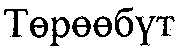 5ГУП НКИ "Бичик" РС(Я) им. С.А. Новгородова"http://bichik.ru/tutorials/3.2.2.2.9.2Поликарпова Е.М., Молукова Л.Ф., Олесова С.Г. литература (Родная литература) (в 2 частях)6ГУП НКИ "Бичик" РС(Я) им. С.А. Новгородова"http://bichik.ru/tutorials/3.2.2.2.9.3Флегонтова У.М., Олесова С.Г., Колодезников С.К. литература (Родная литература) (в 2 частях)7ГУП НКИ "Бичик" РС(Я) им. С.А. Новгородова"http://bichik.ru/tutorials/3.2.2.2.9.4Гоголева М.Т., Захарова Г.А., Осипова М.В. литература (Родная литература) (в 2 частях)8ГУП НКИ "Бичик" РС(Я) им. С.А. Новгородова"http://bichik.ru/tutorials/3.2.2.2.9.5Поликарпова Е.М., Никитина Н.Г., Филиппова Н.И., Шишигина В.Р. литература (Родная литература) (в 2 частях)9ГУП НКИ "Бичик" РС(Я) им. С.А. Новгородова"http://bichik.ru/tutorials/3.3.Среднее общее образование3.3.1.Родной язык и родная литература (предметная область)Родной язык и родная литература (предметная область)3.3.1.1Родной язык (учебный предмет)Родной язык (учебный предмет)Татарский языкТатарский языкТатарский языкТатарский языкТатарский язык3.3.1.1.1.1Галиуллина Г.Р., Шакурова М.М., Мусаяпова Н.Х.Татар теле (Татарский язык) (для обучающихся на русском языке, изучающих татарский язык как родной)10ГУП РТ "Татарское книжное издательство"www.tatkniga.ru3.3.1.1.1.2Харисова Ч.М.Татар теле (Татарский язык) (для обучающихся на русском языке, изучающих татарский язык как родной)11ГУП РТ "Татарское книжное издательство"www.tatkniga.ru3.3.1.1.2.1Закиев М.З., Максимов Н.В.Татар теле (Татарский язык) (для обучающихся на русском языке, изучающих татарский язык как родной)10 - 11ГУП РТ "Татарское книжное издательство"www.tatkniga.ru3.3.1.1.3.1Нигматуллина Р.Р.Татар теле (Татарский язык) (для обучающихся на русском языке, изучающих татарский язык как родной)10ГУП РТ "Татарское книжное издательство"www.tatkniga.ru3.3.1.1.3.2Нигматуллина Р.Р.Татар теле (Татарский язык) (для обучающихся на русском языке, изучающих татарский язык как родной)11ГУП РТ "Татарское книжное издательство"www.tatkniga.ru3.3.1.1.4.1Сагдиева Р.К.Татар теле (Татарский язык) (для обучающихся на русском языке, изучающих татарский язык как родной)10Издательство "Магариф-Вакыт"http://magarif-vakyt.ru/3.3.1.1.4.2Сагдиева Р.К.Татар теле (Татарский язык) (для обучающихся на русском языке, изучающих татарский язык как родной)11Издательство "Магариф-Вакыт"http://magarif-vakyt.ru/3.3.1.1.5.1Фатхуллова К.С.Татар теле (Татарский язык) (для обучающихся на русском языке, изучающих татарский язык как родной)10ГУП РТ "Татарское книжное издательство"www.tatkniga.ru3.3.1.1.5.2Фатхуллова К.С.Татар теле (Татарский язык) (для обучающихся на русском языке, изучающих татарский язык как родной)11ГУП РТ "Татарское книжное издательство"www.tatkniga.ruХакасский языкХакасский языкХакасский языкХакасский языкХакасский язык3.3.1.1.6.1Чебодаева Л.И., Кызласова И.Л.Хакас тiлi (Хакасский язык) (на хакасском языке) (базовый уровень)10ГБУ РХ "Хакасское книжное издательство"https://khakbooks.ru/catalogue/uchebno-metodicheskay-literatura.html3.3.1.1.6.2Чебодаева Л.И., Кызласова И.Л.Хакас тiлi (Хакасский язык) (на хакасском языке) (базовый уровень)11ГБУ РХ "Хакасское книжное издательство"https://khakbooks.ru/catalogue/uchebno-metodicheskay-Literatura.html3.3.1.1.7.1Чебодаева Л.И., Кызласова И.Л.Хакас тiлi (Хакасский язык) (на хакасском языке) (углубленный уровень)10ГБУ РХ "Хакасское книжное издательство"https://khakbooks.ru/catalogue/uchebno-metodicheskay-literatura.html3.3.1.1.7.2Чебодаева Л.И., Кызласова И.Л.Хакас тiлi (Хакасский язык) (на хакасском языке) (углубленный уровень)11ГБУ РХ "Хакасское книжное издательство"https://khakbooks.ru/catalogue/uchebno-metodicheskay-literatura.htmlЧеченский языкЧеченский языкЧеченский языкЧеченский языкЧеченский язык3.3.1.1.8.1Джамалханов З.Д., Чинхоева Т.Н., Овхадов М.Р.Нохчийн мотт (Чеченский язык) (на чеченском языке)10 - 11АО "ИПК "Грозненский рабочий"ipk-gr.ru3.3.1.2.Родная литература (учебный предмет)Родная литература (учебный предмет)Татарский языкТатарский языкТатарский языкТатарский языкТатарский язык3.3.1.2.1.1Галимуллин Ф.Г., Мингазова Л.И., Хисматова Л.К., Гизатуллина Л.М.Татар  (Татарская литература) (для обучающихся на русском языке, изучающих татарский язык как родной)10ГУП РТ "Татарское книжное издательство"www.tatkniga.ru3.3.1.2.1.2Галимуллин Ф.Г., Мингазова Л.И., Хисматова Л.К.Татар  (Татарская литература) (для обучающихся на русском языке, изучающих татарский язык как родной)11ГУП РТ "Татарское книжное издательство"www.tatkniga.ru3.3.1.2.2.1Ганиева Ф.А., Абдуллина Д.М., Рамазанова Ч.Р.Татар  (Татарская литература) (для обучающихся на русском языке, изучающих татарский язык как родной) (в 2 частях)10ГУП РТ "Татарское книжное издательство"www.tatkniga.ru3.3.1.2.2.2Ганиева Ф.А., Рамазанова Ч.Р.Татар  (Татарская литература) (для обучающихся на русском языке, изучающих татарский язык как родной) (в 2 частях)11ГУП РТ "Татарское книжное издательство"www.tatkniga.ru3.3.1.2.3.1Хасанова Ф.Ф., Сафиуллина Г.М., Ахмедзянова Г.М., Замалиева Л.Ф.Татар  (Татарская литература) (для обучающихся на русском языке, изучающих татарский язык как родной)10Издательство "Магариф-Вакыт"http://magarif-vakyt.ru/3.3.1.2.3.2Хасанова Ф.Ф., Сафиуллина Г.М., Ахмедзянова Г.М., Замалиева Л.Ф.Татар  (Татарская литература) (для обучающихся на русском языке, изучающих татарский язык как родной)11Издательство "Магариф-Вакыт"http://magarif-vakyt.ru/Хакасский язык3.3.1.2.4.1Майнагашева Н.С., Боргоякова М.П., Челтыгмашева Л.М., Толмашева Н.А.Хакас литературазы (Хакасская литература) (на хакасском языке) (базовый уровень)10ГБУ РХ "Хакасское книжное издательство"https://khakbooks.ru/catalogue/uchebno-metodicheskay-literatura.html3.3.1.2.4.2Майнагашева Н.С., Боргоякова М.П., Челтыгмашева Л.М., Толмашева Н.А.Хакас литературазы (Хакасская литература) (на хакасском языке) (базовый уровень)11ГБУ РХ "Хакасское книжное издательство"https://khakbooks.ru/catalogue/uchebno-metodicheskay-literatura.html3.3.1.2.5.1Майнагашева Н.С., Боргоякова М.П., Челтыгмашева Л.М., Толмашева Н.А.Хакас литературазы (Хакасская литература) (на хакасском языке) (углубленный уровень)10ГБУ РХ "Хакасское книжное издательство"https://khakbooks.ru/catalogue/uchebno-metodicheskay-literatura.html3.3.1.2.5.2Майнагашева Н.С., Боргоякова М.П., Челтыгмашева Л.М., Толмашева Н.А.Хакас литературазы (Хакасская литература) (на хакасском языке) (углубленный уровень)11ГБУ РХ "Хакасское книжное издательство"https://khakbooks.ru/catalogue/uchebno-metodicheskay-literatura.html